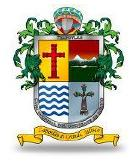 MANUAL DE SERVICIOS COORDINACIÓN GENERAL DE ADMINISTRACION E INNOVACIÓN GUBERNAMENTAL ADMINISTRACIÓN 2021-2024ADMINISTRACIÓN MUNICIPAL DEZAPOTLÁN EL GRANDE, JALISCO	OFICIALIA MAYOR ADMINISTRATIVA 2021-2024INDICE1.- Manual de Servicios 2.- Índice3.- Presentación4.- Propósitos del Manual de Servicios prestado por Departamento5.- Normatividad6.- Departamento de SindicaturaSindicoSecretaria del Sindico Asistente de Sindicatura7.- Departamento de Juzgado MunicipalJuezSecretario de Juzgado Secretaria8.- Departamento de Órgano Interno de ControlCoordinadorJefe B AuditorAuxiliar Administrativo9.- Departamento de CoplademunJefe BADMINISTRACIÓN MUNICIPAL DEZAPOTLÁN EL GRANDE, JALISCO	OFICIALIA MAYOR ADMINISTRATIVA 2021-2024Coordinador SecretariaAuxiliar administrativo Auxiliar10.-  PRESIDENCIAPresidente Municipal Asesor de Presidencia Secretario Particular Recepcionista de Presidencia Auxiliar Administrativo Delegados11.- DIRECCIÓN JURÍDICADirector Jurídico  Auxiliar Administrativo Asistente Jurídico12.-   PRENSA Y PUBLICIDADcoordinadSecretariaEncargado de Imprenta Auxiliar Técnico Auxiliar de Imprenta Auxiliar de Redacción Auxiliar de Información Auxiliar de Producción Auxiliar de Difusión13.-   PARTICIPACIÓN CIUDADANACoordinador de Programas CoordinadorAuxiliar Auxiliar de aseoADMINISTRACIÓN MUNICIPAL DEZAPOTLÁN EL GRANDE, JALISCO	OFICIALIA MAYOR ADMINISTRATIVA 2021-2024Promotores14.- DIRECCIÓN DE SECRETARIA GENERALSecretario General Auxiliar de secretaria Secretaria15.- Departamento de Registro CivilOficial del Registro Civil Auxiliar Administrativo Secretaria16.- Departamento de Protección CivilJefe B AuxiliarAuxiliar Administrativo Jefe de Guardia Jefe de CapacitaciónJefe de Documentación Jefe de Brigada Comandante operativo Bombero Primero Bombero Segundo Brigadista17.- Departamento de Archivo MunicipalJefe ArchivistaAuxiliar Administrativo Secretaria18.- Departamento de ReglamentosCoordinador Secretaria InspectorADMINISTRACIÓN MUNICIPAL DEZAPOTLÁN EL GRANDE, JALISCO	OFICIALIA MAYOR ADMINISTRATIVA 2021-202419.- Departamento de Relaciones ExterioresJefe SecretariaAuxiliar Administrativo (Supervisor) Auxiliar Administrativo (Cajera)Auxiliar Administrativo (Receptor de documentos)20.- Departamento de la Unidad de TransparenciaJefe Secretaria21.- HACIENDA MUNICIPALEncargada de Hacienda Municipal Asistente ParticularAsistente Tesorería Auxiliar del sistema Empress Operador del Computad22.- Departamento de IngresosJefe ACoordinador de Sistemas RecaudadorAuxiliarCajero de Ingresos Cajero de Catastro Cajero de Registro Civil Inspector23.- Departamento de ApremiosJefeNotificadores de Apremios Auxiliar Administrativo24.- Departamento de EgresosJefeADMINISTRACIÓN MUNICIPAL DEZAPOTLÁN EL GRANDE, JALISCO	OFICIALIA MAYOR ADMINISTRATIVA 2021-2024Auxiliar Contable25.- Departamento PresupuestosJefe Auxiliar26.- Departamento de ProveeduríaJefe AAuxiliar (Compras de papelería) Auxiliar (Compras del taller mecánico) AuxiliarAuxiliar Administrativo Secretaria27.- Departamento de Patrimonioa.	Jefe Bb.	Coordinador c.	Secretariad.	Auxiliar (lienzo charro) e.	Auxiliar (Chofer)f.	Auxiliar (parque vehicular)g.	Auxiliar (bienes muebles-inmuebles)28.- Departamento de Padrón y Licenciash. Oficial de Padrón y Licencias i. Auxiliarj. Auxiliar Administrativo29. Departamento de Catastro 30.a. Director b. Jefe Bc. Coordinador de Informática d. Coordinador Técnicoe. Cartógrafof.	Auxiliar de TopografíaADMINISTRACIÓN MUNICIPAL DEZAPOTLÁN EL GRANDE, JALISCO	OFICIALIA MAYOR ADMINISTRATIVA 2021-2024g. Auxiliar Técnico h. Secretariai.	Auxiliar administrativo j.	Auxiliar (Cajero)31. DIRECCIÓN DE SEGURIDAD PUBLICA, TRANSITO Y VIALIDADa. Comisariob. Subdirector Operativo c. Policía unidad de Ad. Policía unidad de Reacción e. Policíaf.	Policía Primero g. Policía Segundo h. Policía Terceroi.	Auxiliar AdministrativaTRANSITO Y VIALIDADSubdirector Comandante Cabo Sargento TenienteAgente Municipal de transito Agente VialSecretariaAuxiliar Administrativo de inspecciones32. SERVICIOS PÚBLICOS DirectorSecretariaJefe de Normatividad AuxiliarSecretariaADMINISTRACIÓN MUNICIPAL DEZAPOTLÁN EL GRANDE, JALISCO	OFICIALIA MAYOR ADMINISTRATIVA 2021-202434. Departamento de CementeriosJefe Coordinador Secretaria Auxiliar de Servicio AuxiliarAuxiliar de Albañil Albañil35. Departamento de Parques, Jardines y MonumentosJefeJefe de EcologíaJefe de recursos Naturales CoordinadorAuxiliar Administrativo Auxiliar Encargado de ViveroEncargado de mantenimiento ChoferJardinero A, B y C Auxiliar de Jardinero C Auxiliar de Vivero Auxiliar de Aseo Auxiliar Operativo C Ayudante de MecánicoDepartamento de MercadosJefe Coordinador AuxiliarADMINISTRACIÓN MUNICIPAL DEZAPOTLÁN EL GRANDE, JALISCO	OFICIALIA MAYOR ADMINISTRATIVA 2021-2024Auxiliar de Intendencia36. Departamento de Alumbrado PublicoJefe B Coordinador Auxiliar Electricista37. Departamento de TianguisJefe CoordinadorRecaudador general AuxiliarAuxiliar de Aseo Auxiliar de Intendencia BarrenderoVelador38. Dirección De Desarrollo EconómicoDirector Jefe A Jefe B Jefe CoordinadorAuxiliar Administrativo AuxiliarSecretaria39. Departamento de Fomento Industrial y de ServiciosJefeCoordinador de Ciudades Hermanas Auxiliar Administrativo (Fojal) Secretaria (bolsa de trabajo)Auxiliar (Asesoria y Vinculación de Empresas)Departamento de Fomento TurísticoJefeADMINISTRACIÓN MUNICIPAL DEZAPOTLÁN EL GRANDE, JALISCO	OFICIALIA MAYOR ADMINISTRATIVA 2021-2024Coordinador de Eventos Especiales Auxiliar Administrativo40. Departamento de Fomento AgropecuarioJefe Jefe BCoordinador Coordinador de Programas Encargado de Proyectos Jefe de BrigadaChofer Auxiliar Brigadista41. OFICIALIA MAYOROficial Mayor Administrativo CoordinadorAsesor Jurídico Auxiliar SecretariaNOMINA Y CONTROLAuxiliarEncargada de Nominas Auxiliar Administrativo IMSS AuxiliarAuxiliar Administrativo Operador del Conmutador42. Departamento de Servicios GeneralesJefe CoordinadorADMINISTRACIÓN MUNICIPAL DEZAPOTLÁN EL GRANDE, JALISCO	OFICIALIA MAYOR ADMINISTRATIVA 2021-2024Auxiliar Secretaria43. Mantenimiento de InmueblesJefe BAuxiliar Administrativo IntendenteAuxiliar de Intendencia Auxiliar44. Taller de Mantenimiento de VehículosJefeAuxiliar administrativo AuxiliarSecretaria Laminero y Pintor Llantero MecánicoAuxiliar de mecánico SoldadorAuto eléctrico en general Despachador de combustible45. Tecnologías de la InformaciónJefe AOperador de conmutador Programador Programador de SIIGEMEncargada del Taller de Mantto. de Computo46. Desarrollo Humano Jefe C SecretariaAuxiliar Administrativo AuxiliarPromotorADMINISTRACIÓN MUNICIPAL DEZAPOTLÁN EL GRANDE, JALISCO	OFICIALIA MAYOR ADMINISTRATIVA 2021-202447. Educación MunicipalJefa A SecretariaAuxiliar Administrativo AuxiliarAuxiliar de Coordinación48. Promotoria DeportivaJefe Coordinador Promotor Auxiliar Secretaria EncargadoAuxiliar Operativo A Recaudador Auxiliar de intendencia ChoferVelador49. Salud MunicipalCoordinador Auxiliar Administrativo AuxiliarMedico General Enfermera A Enfermera A Encargada de Terapia Promotor de Salud Trabajadora social ChoferSalud AnimalCoordinadorMedico de Salud Animal ChoferADMINISTRACIÓN MUNICIPAL DEZAPOTLÁN EL GRANDE, JALISCO	OFICIALIA MAYOR ADMINISTRATIVA 2021-2024Rastro MunicipalJefe A Coordinar Auxiliar Fogonero Guarda rastro Inspector SanitarioAuxiliar de Intendencia Auxiliar de Mantenimiento50. Desarrollo CulturalJefeCoordinadorAuxiliar Administrativo AuxiliarSecretaria Auxiliar CEncargado de Biblioteca MaestroVelador51. OBRAS PUBLICASSubdirector de Desarrollo Urbano JefeJefe A Jefe BJefe de ProyectosJefe de Programación, presupuestos y Topografía CoordinadorSupervisor de Obras Públicas SecretariaTopógrafoAuxiliar de Topografía ChoferAuxiliar Administrativo Operador de Maquinaria Pesada AyudanteAyudante de OperadorADMINISTRACIÓN MUNICIPAL DEZAPOTLÁN EL GRANDE, JALISCO	OFICIALIA MAYOR ADMINISTRATIVA 2021-2024Inspector de Obra Auxiliar Cartógrafo DibujanteAuxiliar de Nomenclatura Auxiliar de Planeación AlbañilAuxiliar de Albañil Auxiliar técnico Empedrador VeladorADMINISTRACIÓN MUNICIPAL DEZAPOTLÁN EL GRANDE, JALISCO	OFICIALIA MAYOR ADMINISTRATIVA 2021-2024PRESENTACIÓNLa Constitución Política del Estado de Jalisco, en su Art. 77, fracción II inciso a), establece que los Ayuntamientos tendrán facultades para aprobar, de acuerdo con las leyes en materia municipal que expida el Congreso del Estado, los reglamentos, circulares y disposiciones administrativas de observancia general dentro de sus respectivas jurisdicciones, con el objeto de organizar la administración pública municipal.En este sentido, en la Ley de Gobierno y la Administración Pública del Estado de Jalisco en su capítulo IX de los Ordenamientos Municipales nos establece las facultades para la toma de decisiones del ayuntamiento para presentar iniciativas de la cual se desprende en su Artículo 40 lo siguiente:Articulo 40Los Ayuntamientos pueden expedir, de acuerdo con la Leyes estatales en materia municipalI.	Los bandos de policía y gobierno, yII.	Los reglamentos, circulares y disposiciones administrativas de observancia general, dentro de sus respectivas jurisdicciones, que regulen asuntos de su competencia.En relación a lo anterior en nuestro Reglamento Interior del Ayuntamiento del Municipio de Zapotlán el Grande, Jalisco, nos señala en el Capitulo II Articulo 89 lo siguiente:Articulo 891. La Iniciativa de ordenamiento municipal es aquella que versa sobre la creación, reforma,	adición, derogación	de	los ordenamientos municipales a que se refiere la Ley Estatal que establece las bases generales de la administración pública municipal.ADMINISTRACIÓN MUNICIPAL DEZAPOTLÁN EL GRANDE, JALISCO	OFICIALIA MAYOR ADMINISTRATIVA 2021-20242. Los ordenamientos municipales son aquellos que imponen obligaciones y otorgan derechos a la generalidad de las personas y pueden ser:I.	Reglamentos,II.	Bandos de policía y buen Gobierno, yIII.	Circulares y disposiciones administrativas de observancia general.Los instructivos, manuales y formatos a que hace referencia el párrafo anterior, deberán ser aprobados por los titulares de área, los titulares de las dependencias, el titular del área facultado por éste ordenamiento para definir sus lineamientos y por el titular de la Oficialía Mayor Administrativa; aprobados éstos, deberán remitirse a la Secretaria General para efectos de su certificación y emisión de la constancia correspondiente.El presente Manual es sustentado en la necesidad de fortalecer la interacción, relación y articulación que tienen que realizarse en el funcionamiento de las actividades, la eficiencia, la ejecución en las diversas áreas de trabajo, además que se facilitara la consulta de los servicios que se prestan a la ciudadanía, así como permitir de una manera fácil las gestiones y formalizar los procedimientos en el marco de proceso sostenido en lo operativo, logrando con ello una mejora continúa para el Municipio.ADMINISTRACIÓN MUNICIPAL DEZAPOTLÁN EL GRANDE, JALISCO	OFICIALIA MAYOR ADMINISTRATIVA 2021-2024PROPOSITOS DEL MANUAL DESERVICIOS El presente Manual tiene los siguientes propósitos:Brindar a la Administración Municipal una metodología que, en forma sencilla y práctica, concrete los procesos y procedimientos, contribuyendo	al	mejoramiento	de	la	gestión	y	a	la modernización del Gobierno Municipal.Incrementar	la	productividad	del	Gobierno	Municipal disminuyendo o eliminando demoras, los errores y los trabajos.Servir de guía para llevar a cabo las actividades, orientadas a la consecución de los objetivos institucionales enmarcados bajo los criterios y ordenamientos legales.Ofrecer transparencia en la gestión administrativa a través del conocimiento del quehacer municipal y de la adecuada distribución de las cargas de trabajo, que permitan la eficiencia en los servicios para la ciudadanía en general.Servir como mecanismo de inducción y orientación para el personal de nuevo ingreso a las diferentes áreas que conforman el Gobierno Municipal, facilitando su incorporación a la misma Fortalecer la cultura en la organización orientada a la mejora continua.ADMINISTRACIÓN MUNICIPAL DEZAPOTLÁN EL GRANDE, JALISCO	OFICIALIA MAYOR ADMINISTRATIVA 2021-2024NORMATIVIDADFUNDAMENTO LEGALLey de Gobierno y la Administración Pública Municipal del estado de Jalisco.Ley para los Servidores Públicos del estado de Jalisco y sus Municipios.Ley de Responsabilidades de los Servidores ´Públicos del Estado de Jalisco.Ley de Pensiones del Estado de Jalisco.Ley Federal del TrabajoCondiciones generales de trabajo.Reglamento interior del Ayuntamiento de Zapotlán el Grande Jalisco.Reglamento para el control y vigilancia del Fondo de Ahorro delPersonal que labora en el H. Ayuntamiento de Zapotlán elGrande, Jalisco (Reforma al artículo 8 inciso C)Ley Federal del TrabajoALCANCELa aplicación del presente manual en lo general queda establecida para los Servidores Públicos que laboran en este Gobierno Municipal, ya sean de base, confianza y lista de raya.ADMINISTRACIÓN MUNICIPAL DEZAPOTLÁN EL GRANDE, JALISCO	OFICIALIA MAYOR ADMINISTRATIVA 2021-2024MISIÓNLa administración pública municipal tiene la firme tarea de administrar en una forma ágil y transparente los recursos captados por servicios otorgados a la Ciudadanía Zapotlense, así como de los que recibe del Gobierno Estatal de Jalisco y el Federal, para tener un correcto desarrollo, planeando servicios en los diferentes sectores de la población, y que las acciones que se llevan a cabo para la ciudadanía sean realmente beneficio de todos los que conforman el Municipio siempre en crecimiento y respetuoso de todos los valores hacia los demás, por lo que se establecen estrategias y líneas de acción para definir como ejecutar los programas y proyectos a corto, mediano y largo plazo, caminando hacia una democracia verdadera, para que la población vea hechos y resultados convincentes, logrando así la participación de toda la sociedad.Brindar servicios de calidad y valor humano en sus diferentes coordinaciones, satisfaciendo plenamente sus necesidades y requerimientos actuales y futuros de la sociedad, generando confianza y reconocimiento; en las acciones que fomenten la participación armónica de la población promoviendo el desarrollo integral y el bienestar social de la familia, fortaleciendo la vida económica, política, cultural y social.VISIÓNAsumimos el compromiso de proporcionar atención a la ciudadanía de una forma personalizada y profesional, capaz de transmitir el mensaje de su superación personal a cada uno de nuestros habitantes. Así como cumplir con las leyes establecidas y disposiciones generales, para que los funcionarios se conduzcan con honestidad, eficiencia y compromiso social hacia Zapotlán.Mantener siempre los servicios púbicos en óptimas condiciones. Trabajar en forma armónica para el Desarrollo económico y social para el municipio de Zapotlán. Realizar las gestiones pertinentes para obtener beneficios enfocados a coadyuvar las necesidades de la ciudadanía.ADMINISTRACIÓN MUNICIPAL DEZAPOTLÁN EL GRANDE, JALISCO	OFICIALIA MAYOR ADMINISTRATIVA 2021-2024OBJETIVO GENERAL DE LOS SERVICIOS PRESTADOS SINDICATURAI.	Datos de Identificación:Clasificación del Puesto:Titulo del Puesto:Tipo de Plaza:DirectivoSindicoConfianzaII.	Funciones Sustantivas:1.- Participar como vocal en el Consejo de Giros Restringidos.2.-Lleva relación con Gobierno del Estado para celebrar convenios.3.- Tramitar los Juicios que se procesan en su Dirección al Poder Judicial del	Estado.4.- Pasar las denuncias a la Procuraduría de Justicia del Estado.5.- Representar al Municipio en todo acto que tenga que ver con sus intereses y con su seguridad Jurídica.6.- Presentar iniciativas de Reglamentos al Pleno del Ayuntamiento.7.- Gestionar cualquier programa de Gobierno que pueda dejar beneficios al Municipio y sus Gobernados.8.-Llevar un estricto Control de las personas detenidas por cometer infracciones a los Reglamentos Municipales y atención a las personas que solicitan estos servicios9.- Atender audiencias conciliatorias y atender al Público en general y hacer	procedimientos de clausura.ADMINISTRACIÓN MUNICIPAL DEZAPOTLÁN EL GRANDE, JALISCO	OFICIALIA MAYOR ADMINISTRATIVA 2021-2024III.	Requerimientos del Puesto.Edad:Sexo:Escolaridad:Experiencia en el área:25 añosIndistintoLic. en Derecho2 años en puesto similarIV.	Conocimientos.Leyes y Reglamentos: Ley de Derecho Penal y Procesal, Ley de Servidores Públicos del Estado, Reglamento Interior de Ayuntamiento y los Reglamentos aplicables en su área de trabajo.Técnicos: Manejo de paquete Office.V.	Competencia y Personalidad.Habilidades Administrativas: Capacidad para trabajar bajo presión, habilidad para hablar y escuchar, facilidad de Redacción y trabajar en equipo, responsable, disciplinado, y con actitud de servicio.I.	Datos de Identificación.Clasificación del Puesto:	OperativoTitulo del puesto:Tipo de Plaza:Asistente de SindicaturaConfianzaII.	Funciones Sustantivas:1.-	Representar a la Presidencia Municipal en forma conjunta.2.- Representación Jurídica en Asesoria, proyectos, y Defensa3.- Elaborar convenios de colaboración con Gobierno del Estado.ADMINISTRACIÓN MUNICIPAL DEZAPOTLÁN EL GRANDE, JALISCO	OFICIALIA MAYOR ADMINISTRATIVA 2021-20244.- Llevar diversos Juicios Poder Judicial del Estado.5.- Dar Tramite de denuncias y Procesos Procuraduría del Estado.y Trámites alpenales a la6.- Revisar los intereses delContratos para lograr la Seguridad de los Municipio.7.- Llevar relación de las Denuncias de Hechos Jurídicos o Delitos, para defender los intereses del Municipio.III.	Requerimientos del Puesto.Edad.	25 añosSexo:	IndistintoEscolaridad:	Lic. en Derecho,Experiencia en el área: 2 años en puesto similarIV.	Conocimientos.Leyes y Reglamentos:	Constitución Política Mexicana, Ley Laboral, Ley de Servidores Públicos del Estado, Reglamento Interno de Trabajo, Derecho penal y Procesal.Técnicos: Manejo de paquete Office.V.	Competencia y Personalidad.Habilidades Administrativas. Capacidad para trabajar bajo presión, habilidad para escuchar, saber trabajar en equipo responsable y con sentido común.I.	Datos de Identificación.Clasificación del Puesto:Titulo del Puesto:Operativo.Secretaria del Sindico.ADMINISTRACIÓN MUNICIPAL DE ZAPOTLÁN EL GRANDE, JALISCO 2021-2024Tipo de Plaza:OFICIALIA MAYOR ADMINISTRATIVASindicalizadaII.	Funciones Sustantivas.1.- Atención ciudadana.2.- Elaborar oficios de contestación y de solicitud a los departamentos del ayuntamiento.3.-llevar u estricto control de la correspondencia recibida, convenios y contratos y expedientes.4.-Recibir convenios y contratos para firmar.5.- Después de la firma del síndico se pasa a secretaria general, presidencia y tesorería.6.-Coordinar con secretaria general, certificaciones, firmas de convenio y contratos, apoyo ocasional en Recepción.7.-Coordinar con tesorería las requisiciones, solicitud de viáticos, firma de cheques y contratos, solicitud de Recursos para pago de indemnizaciones, liquidaciones.8.- Coordinar con jurídicos revisión de convenios, contratos, recursos para contestación de demanda, pago de indemnizaciones patrimoniales.9.- Coordinar con obras públicas para fotocopiar contratos de obras y recabar firmas, verificaciones de Predios.10.- Coordinar con el gobierno del estado el seguimiento a convenios y	contratos.11.- Coordinar con registro publico de la propiedad solicitudes de libertades de agrávameles y búsqueda de Inmuebles.12.- Coordinar con notarias	publicas escrituraciones, contratos, certificaciones.ADMINISTRACIÓN MUNICIPAL DEZAPOTLÁN EL GRANDE, JALISCO	OFICIALIA MAYOR ADMINISTRATIVA 2021-202413.- Archivar todos los documentos que se generan en el departamento.III.	Requerimientos del Puesto.Edad.Sexo.Escolaridad.20 años.Femenino.Carrera técnica o bachillerato.Experiencia en el área: 1 año.IV.	Conocimientos.Leyes y Reglamentos: Ley de servidores públicos del estado. Reglamento interno del Ayuntamiento y Reglamentos aplicables a su área.Técnicos: manejo de computadora, impresora, maquina de escribir, fax y fotocopiadora, archivo y redacción.V.	Competencia y Personalidad.Habilidades	Administrativas:	amabilidad,	habilidades directivas y administrativas, disciplina, organización del tiempo, capacidad para trabajar bajo presión, aprendizaje continuo, apego a normas y procedimientos, relaciones públicas, ética, honestidad, planeación, actitud de servicio, habilidad para tratar con la gente, cortesía, respetuoso, puntualidad, capacidad de dialogo, paciencia.ADMINISTRACIÓN MUNICIPAL DEZAPOTLÁN EL GRANDE, JALISCO	OFICIALIA MAYOR ADMINISTRATIVA 2021-2024JUZGADO MUNICIPALI.	Datos de Identificación.Clasificación del Puesto.	AdministrativoTitulo del Puesto:Tipo de Plaza:JuezConfianzaII.	Funciones Sustantivas.1.- Determinar la situación legal de los detenidos. (Infractores o delincuentes), para que puedan obtener su libertad o sean consignados a la autoridad competente.2.-	Atender	audiencias	conciliatorias,	para	disminuir controversias entre particulares de manera pacífica a través de la conciliación de intereses.3.- Determinación de sanciones por infracción a diversos reglamentos cuando no hay detenidos para que las actas que levanta el área de Reglamentos sea pagadas por el contribuyente a través del área de Apremios.4.- Atender consultas del público en general en cuestiones jurídicas.III.	Requerimientos del Puesto.Edad:Sexo:Escolaridad:35 añosIndistintoLic. en Derecho PenalExperiencia en el área: 5 años en puesto igualADMINISTRACIÓN MUNICIPAL DEZAPOTLÁN EL GRANDE, JALISCO	OFICIALIA MAYOR ADMINISTRATIVA 2021-2024IV.	Conocimientos:Leyes y reglamentos:	Leyes y reglamentos Municipales, Derecho Penal y procesal.Técnicos: Manejo de programas de computación de acuerdo a su áreaV.	Competencia y PersonalidadHabilidades Administrativas: Capacidad para trabajar bajo presión, trabajo en equipo, toma de decisiones Rápidas, atención al público, habilidad de negociación y directivas, liderazgo.I.	Datos de IdentificaciónClasificación del Puesto:	Operativo.Titulo del Puesto:Tipo de Plaza:Secretario del Juzgado.Confianza.II.	Funciones Sustantivas.1.- Llevar el control de infracciones municipales.2.- Apoyos de eventos referentes al departamento.3.- Atender audiencias de conciliación.4.- Certificar y dar fe de las actuaciones del juez municipal.5.- Demás actividades que encomiende su jefe inmediato.6.- Coordina con oficial de barandilla y separo para determinar la situación jurídica de los detenidos, así mismoADMINISTRACIÓN MUNICIPAL DEZAPOTLÁN EL GRANDE, JALISCO	OFICIALIA MAYOR ADMINISTRATIVA 2021-2024coordinada con seguridad publica todo lo relacionado con detenciones.7.- Coordina con reglamento lo relacionado con las actas de infracción levantadas para su calificación, a su vez con sindicatura todas las actividades que se realizan.8.- Coordina con el ministerio público con el fuero común o federal para determinar la situación jurídica de los detenidos en la comisión de algún delito.9.- Coordina con la CNDH para preservar las garantías individuales de los infractores puestos a nuestras disposiciones.10.- Actualizar y dar fe de las resoluciones emitidas con el juez municipal, Cubrir y auxiliar en las ausencias del juez municipal las actividades que se presenten.III.	Requerimientos del Puesto.Edad:Sexo:Escolaridad: derecho.25 45 añosIndistintoCarrera profesional terminada enExperiencia en área:	1 añoIV.	Conocimientos.Leyes y Reglamentos: Leyes del servidor publico del estado, reglamento interno del ayuntamiento, regimenes aplicables a mi departamento, derecho laboral, derecho penal, legislación.Técnicas: Manejo de paquete office, conocimientos de computación.V.	Competencia y Personalidad.ADMINISTRACIÓN MUNICIPAL DEZAPOTLÁN EL GRANDE, JALISCO	OFICIALIA MAYOR ADMINISTRATIVA 2021-2024Habilidades	Administrativas:	Ética,	responsabilidad, capacidad para trabajar bajo presión, trabajo en equipo, apegado a normas y procedimientos, disciplina, normas y a procedimientos, honestidad, actitud de servicio,ORGANO INTERNO DE CONTROL I.	Datos de Identificación.Clasificación de Puesto:OperativoTitulo del puesto:Tipo de plaza:Coordinador ConfianzaII.	Funciones Sustantivas.1. Aplicar controles internos de acciones tanto preventivas como correctivas en la administración pública Municipal.2. Abatir prácticas de corrupción e impunidad además de imponer sanciones a estas prácticas encaminadas a dar Transparencia a la Administración Pública Municipal.3. Fiscalizar recursos públicos.4. Auditar y llevar el control de los recursos públicos.5. Detectar, prevenir y ejercer funciones de control interno y externo.6. Llevar el control de la presentación de la Declaración Patrimonial de los Servidores públicos.7. Autorizar la documentación que sea expedida por su área.8. Tener el control de la información que genere su dirección.ADMINISTRACIÓN MUNICIPAL DEZAPOTLÁN EL GRANDE, JALISCO	OFICIALIA MAYOR ADMINISTRATIVA 2021-2024III.	Requerimientos del Puesto.Edad:Sexo:Escolaridad:30 a 50 añosIndistintoLicenciatura en Contaduría Pública con especialización en Auditoria.Experiencia en el área: 5 años en puesto similar de Auditor.IV.	Conocimientos.Leyes y Reglamentos: Todas las aplicables a su área.Técnicos: Aplicación de Manuales y procedimientos, políticas y normas en el área de trabajo. Así como el manejo de programas computacionales.V.	Competencia y Personalidad.Habilidades Administrativas: Actitud de servicio, Habilidades administrativas, Capacidad para trabajar bajo presión, habilidad para escuchar para trabajar en equipo, innovar proyectos, aptitud de líder y don de mando. Seguridad de si mismo.I.	Datos de Identificación.Clasificación del Puesto:Titulo del Puesto:Tipo de Plaza:AdministrativoJefe BConfianzaII.	Funciones Sustantivas.1. Apoyo en la revisión de los procedimientos de la auditoria2. Supervisar el uso y manejo adecuado de las políticas para la revisión de documentación de las áreas.ADMINISTRACIÓN MUNICIPAL DEZAPOTLÁN EL GRANDE, JALISCO	OFICIALIA MAYOR ADMINISTRATIVA 2021-20243. Apoya en el establecimiento de los sistemas de control y evaluación.4. Realizar visitas a las obras en proceso, supervisar el avance, ejecución y calidad de las obras.5. Apoyo en el llenado y presentación con la declaración anual a los servidores públicos para que cumplan.6. Evaluar y estudiar el control interno de las diferentes dependencias de la administración publica municipal.7. Verificar la salvaguardar de los valores y patrimonio en general del gobierno municipal.III.	Requerimientos el Puesto.Edad:Sexo:Escolaridad:18 añosIndistintoLicenciaturaExperiencia en el área:	1 añoIV.	Conocimientos.Leyes y reglamentos: Ley de servidores Públicos del Estado, reglamentos aplicables a su área de trabajo, reglamento Interno del Ayuntamiento,Técnicos: Contables, Auditor, Manejo de computadora, o de algún programa de office y maquina de escribir.V.	Competencias y Personalidad.Habilidades Administrativas: Trabajo en equipo,	Sentido común.	Reflexión,	responsabilidad,	lealtad,      empatia, Amabilidad, disciplina, trabajar con orden y claridad, habilidad para escuchar, aprendizaje continuo, apegado a normas y procedimientos, honestidad, actitud de servicio.ADMINISTRACIÓN MUNICIPAL DEZAPOTLÁN EL GRANDE, JALISCO	OFICIALIA MAYOR ADMINISTRATIVA 2021-2024I.-	Datos de Identificación.Clasificación del Puesto:Titulo del Puesto:DirectivoAuditorTipo de Plaza:	Eventual II.-	Funciones Sustantivas.1.- Verificar selectivamente las partidas más significativas de los ingresos y egresos municipales.2.-	Realizar	revisiones	documentales	para supervisar que los documentos comprobatorios (fiscales, contables y administrativos estén debidamente requisitados)3.-	Sugerir	alternativas	de	control funcionamiento de dependencias de publica municipal.para     el     buen la administración4.- Informar y reportar al director de la controlaría municipal las observaciones e inconsistencias encontradas durante el ejercicio de las auditorias.5.- Rendir los informes necesarios de las actividades desarrolladas.6.- Las demás actividades que señale el contralor municipal.7.- Verificar si se da el debido cumplimiento a los programas, políticas, leyes y reglamentos correspondientes.8.- Verificar la salvaguarda de los valores y patrimonio en general del gobierno municipal.9.- Evaluar y estudiar el control interno de las diferentes dependencias de la administración publica municipal.10.- Evaluar la eficiencia y aprovechamiento de los recursos de la administración pública municipal.ADMINISTRACIÓN MUNICIPAL DEZAPOTLÁN EL GRANDE, JALISCO	OFICIALIA MAYOR ADMINISTRATIVA 2021-202411.- Verificar la eficiencia de los procedimientos y controles administrativos.12.- Aplicar los programas, controles y procedimientos que emanen de la dirección de la Contraloría Municipal con el fin de evitar el mal funcionamiento de las dependencias de la administración publica.13.- Supervisar, prevenir y controlar las posibles fallas que existen en el aspecto administrativo y/o las diferencias en la asignación de obra, orden de trabajo, contratos, fianzas, facturas y estimaciones de obra ejecutadas.14.- Ejercer control de las obras ejecutadas por la Dirección de Desarrollo Urbano y Obras Publicas.15.- Supervisar que se aplique el presupuesto correspondiente en cada obra.16.- Comprobar la calidad de los materiales y trabajos realizados.17.- Realizar auditorias a la obra publica.18.- Realizar visitas a las obras en proceso, supervisar el avance, ejecución y calidad de las obras.19.- Revisar los resultados de las auditorias para dar seguimiento a los dictámenes que de ella emanen20.- Emitir recomendaciones en la administración, revisión y ejecución de	obras.21.- Informar y reportar al director de la contraloría municipal	las	observaciones	e	inconsistencias encontradas durante el ejercicio de las auditorias.22.- Rendir los informes de las actividades desarrolladas.III.-	Requerimientos del Puesto.Edad:	30 añosADMINISTRACIÓN MUNICIPAL DE ZAPOTLÁN EL GRANDE, JALISCO 2021-2024Sexo:OFICIALIA MAYOR ADMINISTRATIVAMasculinoEscolaridad:	Carrera terminada en	contador AuditorExperiencia en el Área: 2 añosIV.-	Conocimientos.Leyes	y	Reglamentos:	Ley	de	reglamentos	fiscales, municipales	y	federales,     reglamento	interno	del Ayuntamiento, Ley de servidores Públicos del estado.Técnicos: Computación, Contables, etc.V.-	Competencia y Personalidad.Habilidades Administrativas: Trabajo en equipo, gestión de calidad	de	trabajo,	responsabilidad,	puntualidad, honestidad, facilidad de mando, facilidad de palabra y relación, trabajar bajo presión, liderazgo, capacidad de retención.I.	Datos de Identificación.Clasificación del Puesto:Titulo del Puesto: Contraloría Mpal.Tipo de Plaza:AdministrativoAuxiliar	AdministrativoSindicalizadaII.	Funciones Sustantivas.1.- Llevar agenda de contralor municipal.2.- Redactar oficios cada vez que se requieran.ADMINISTRACIÓN MUNICIPAL DEZAPOTLÁN EL GRANDE, JALISCO	OFICIALIA MAYOR ADMINISTRATIVA 2021-20243.- Clasificación de correspondencia recibida para archivar.4.- Realizar y recibir llamadas telefónicas.5.- Doy asistencia a la contraloría en sus actividades, así como a mis compañeros auditores.6- Apoyo en la realización de las auditorias7.- Apoya en los mecanismos de atención y consultaIII.	Requerimientos el Puesto.Edad:Sexo:Escolaridad:18 añosIndistintoSecundaria, Academia Comercial,Experiencia en el área:	1 añoIV.	Conocimientos.Leyes y reglamentos: Ley de servidores Públicos del Estado, reglamentos aplicables a su área de trabajo, reglamento Interno del Ayuntamiento,Técnicos: manejo de computadora, o de algún programa de office y maquina de escribir.V.	Competencias y Personalidad.Habilidades Administrativas: Trabajo en equipo,	Sentido común.	Reflexión,	responsabilidad,	lealtad,      empatia, Amabilidad, disciplina, trabajar con orden y claridad, habilidad para escuchar, aprendizaje continuo, apegado a normas y procedimientos, honestidad, actitud de servicio.ADMINISTRACIÓN MUNICIPAL DEZAPOTLÁN EL GRANDE, JALISCO	OFICIALIA MAYOR ADMINISTRATIVA 2021-2024COPLADEMUNI.	Datos de Identificación.Clasificación del Puesto:	JefeTitulo del Puesto:Tipo de Plaza:Jefe de CoplademunConfianzaII.	Funciones Sustantivas.1.- Coordinar las actividades de COPLADEMUN.2.- Monitoreo y evaluación de los programas municipales.3.- Planeación de proyectos existentes en el Municipio para su análisis, valoración, vialidad y desahogo	que presidan	las	comisiones	edilicias	con     funciones	de planeación y los funcionarios de dirección.4.- Gestión de los proyectos presentados por regidores que presidan	las	comisiones	edilicias	con	funciones	de planeación y los funcionarios de dirección.5.- Representación del municipio ante las dependencias federales y estatales en gestión de recursos.6.- Representación del ayuntamiento ante los diferentes sectores sociales en lo referente a proyectos.ADMINISTRACIÓN MUNICIPAL DEZAPOTLÁN EL GRANDE, JALISCO	OFICIALIA MAYOR ADMINISTRATIVA 2021-20247.- Coordinación d proyectos para el fortalecimiento municipal Capacitación y adiestramiento)8.- Presentación d los proyectos y auxiliar ante las mesas dictaminadoras de los diferentes programas a nivel federal y estatal, auxiliar en la coordinación del plan de desarrollo municipal.9.- Coordinación del informe anual de obras sociales y estructurales del municipio.III.	Requerimientos del Puesto.Edad:Sexo:Escolaridad:30 añosIndistintoLic. en Derecho o Administración.Experiencia en el área: 3 añosIV.	Conocimientos.Leyes y Reglamentos: Ley de Servidores Públicos del Estado, reglamento	Interior	del	Ayuntamiento,	Reglamentos aplicables a su área de trabajo.Técnicos: Manejo de paquete Office, redacción, Software.V.	Competencias y Personalidad.Habilidades	Administrativas:	Amplio	acervo	cultural, capacidad de orden y organización, capacidad de gestión,	facilidad	de	palabra,	buena	presentación, liderazgo, agilidad mental, organización y planeación, trabajo en equipo, manejo de grupos.I.	Datos de Identificación.Clasificación del Puesto:	OperativoTitulo del Puesto:	Secretaria de CoplademunADMINISTRACIÓN MUNICIPAL DE ZAPOTLÁN EL GRANDE, JALISCO 2021-2024Tipo de Plaza:OFICIALIA MAYOR ADMINISTRATIVASindicalizadaII.	Funciones Sustantivas.1.- Atiende las llamadas telefónicas y a la ciudadanía en general.2.- Realiza oficios, solicitudes, vales, formatos que se generan en el departamento.3.- Elabora el llenado de control de requisiciones de las obras a realizarse.4.- Orientar	y apoyar en reuniones de los diferentes programas.5.- Archiva todos los documentos que recibe y realiza.6.- Lleva la agenda de citas del director.7.- Comunica a su jefe con las Secretarias de SEDESOL, HABITAT, Espacios Públicos, FISE, SEDESUR, SEDER, FONDERG, 3X1 FEDERAL, y 3x1 ESTATAL, IPROVIPE, DESARROLLO HUMANO, etc. así como los Coordinadores y personal de servicio social en el departamento.III.	Requerimientos del Puesto.Edad:	22 añosSexo:	FemeninoEscolaridad:	Bachillerato o Carrera comercialExperiencia en el área: 1 añoIV.	Conocimientos.Leyes y reglamentos: Ley de Servidores Públicos del Estado, Reglamento	Interno	del	Ayuntamiento,	Reglamentos aplicables a su área de trabajo.ADMINISTRACIÓN MUNICIPAL DEZAPOTLÁN EL GRANDE, JALISCO	OFICIALIA MAYOR ADMINISTRATIVA 2021-2024Técnicos: Manejo de paquete office, ortografía, redacción archivo.V.	Competencias y Personalidad.Habilidades Administrativas: Amabilidad, disciplina, trabajar con orden y claridad, capacidad para trabajar bajo presión, habilidad para escuchar, trabajo en equipo, aprendizaje continuo, apegado a normas y procedimientos, ética, honestidad, actitud de servicio.I.	Datos de Identificación.Clasificación del Puesto:	OperativoTitulo del Puesto:Tipo de Plaza:Auxiliar CoplademunEventualII.	Funciones Sustantivas.1.- Apoyo en la integración de expedientes técnicos.2.-	Presentación	de	propuestas	a	las	diferentes dependencias.3.- Integrar a los expedientes las modificaciones conforme a los lineamientos de los programas en mesas dictaminadoras.4.- Realizar convenios con los comités de obra, comités de Contraloría, etc.5.- Apoyo en la Supervisión técnica, seguimiento de obra, integración de comités comunitarios de dichas obras.6.- Apoyo en la realización de los trámites de finiquitos de obra y acciones.7.- Archivar en los expedientes de las actas de entrega-Recepción.ADMINISTRACIÓN MUNICIPAL DEZAPOTLÁN EL GRANDE, JALISCO	OFICIALIA MAYOR ADMINISTRATIVA 2021-20248.- Acomodo de expedientes para poder realizar los cierres de ejercicios.9.- Integrar copias de los diferentes archivos de los proyectos realizados.III.	Requerimientos del Puesto.Edad:Sexo:Escolaridad:24 añosIndistintoBachillerato o Carrera TécnicaExperiencia en el área: 1 añoIV.	Conocimientos.Leyes y reglamentos: Ley de Servidores Públicos del Estado, Reglamento	Interno	del	Ayuntamiento,	Reglamentos aplicables a su área.V.	Competencia y Personalidad.Habilidades	Administrativas:	Amabilidad,	disciplina, administración del tiempo, trabajar con orden y claridad, capacidad para trabajar bajo presión, habilidad para escuchar, trabajo en equipo, apegado a normas y procedimientos, ética, honestidad, actitud de servicio.I.	Datos de Identificación.Clasificación del Puesto:	OperativoTitulo del Puesto:Tipo de Plaza:Auxiliar Administrativo CoplademunSindicalizadaII.	Funciones Sustantivas.ADMINISTRACIÓN MUNICIPAL DEZAPOTLÁN EL GRANDE, JALISCO	OFICIALIA MAYOR ADMINISTRATIVA 2021-20241.- Recepción d propuestas o solicitudes de obra de la ciudadanía,	organismos,	sociales,	cuerpos	edilicios, Direcciones, presidencia.2.- Análisis de factibilidad para insertar las obras sociales o de infraestructura en los diferentes programas.3.- Integrar expedientes técnicos.4.- Gestión de presentación de propuestas a las diferentes dependencias y Gestión de cuadratura financiera (mezcla de recursos)5.- Captura de la demanda municipal de obra en los sistemas establecidos por las diferentes Secretarías de Estado.6.- Modificaciones a los expedientes técnicos conforme a los lineamientos de los programas en mesas dictaminadoras.7.- Gestión de aprobación de recursos (firma de convenio de concentración o colaboración.)8- Realiza contratos, convenios, etc. (comités de obra, comités de Contraloría etc.).9.- Realiza tramites administrativos de la ejecución de los proyectos (supervisión técnica, seguimiento de obra, integración de comités comunitarios de dichas obras y atención a auditorias: Estatales, Federales, Contraloría.10.- Tramites de finiquitos de obra y acciones y Realización de actas de	entrega-Recepción.11.- Integración de expedientes para poder realizar los cierres de ejercicios.12.- Integrar copias de los diferentes archivos, para Presidencia, Archivo del departamento y Dependencias.13.- Se realizan los cierres de ejercicio fiscal y en su caso realizan los reintegros correspondientes.ADMINISTRACIÓN MUNICIPAL DEZAPOTLÁN EL GRANDE, JALISCO	OFICIALIA MAYOR ADMINISTRATIVA 2021-2024III.	Requerimientos del Puesto.Edad:Sexo:Escolaridad:26 añosIndistintoBachillerato o Carrera TécnicaExperiencia en el área: 1 añoIV.	Conocimientos.Leyes y reglamentos: Ley de Servidores Públicos del Estado, Reglamento	Interno	del	Ayuntamiento,	Reglamentos aplicables a su área.V.	Competencia y Personalidad.Habilidades	Administrativas:	Amabilidad,	disciplina, administración del tiempo, trabajar con orden y claridad, capacidad para trabajar bajo presión, habilidad para escuchar, trabajo en equipo,       apegado a normas y procedimientos, ética, honestidad, actitud de servicio.ADMINISTRACIÓN MUNICIPAL DEZAPOTLÁN EL GRANDE, JALISCO	OFICIALIA MAYOR ADMINISTRATIVA 2021-2024PRESIDENCIAI.	Datos de Identificación.Clasificación del Puesto:	DirectivoTitulo del Puesto:Tipo de Plaza:Presidente MunicipalConfianzaII.	Funciones Sustantivas.1.- Cumplir leyes y mandos de policía, buen gobierno reglamentos y demás disposiciones.2- Vigilar el cumplimiento de planes municipales y programas operativos.3.- Armonizar el funcionamiento del órgano de Gobierno Municipal.4.- Ser conducto para relaciones entre ayuntamiento y poderes públicos.5.- Otorgar acuerdos del ayuntamiento, autorizaciones, licencias, permisos.ADMINISTRACIÓN MUNICIPAL DEZAPOTLÁN EL GRANDE, JALISCO	OFICIALIA MAYOR ADMINISTRATIVA 2021-20246.- Resolver asuntos de urgencia.7.- Representar al ayuntamiento en Celebración de actos y contratos.8.- Residir en la cabecera municipal durante el lapso de su periodo constitucional.III.	Requerimientos del Puesto.Edad:	35 añosSexo:	MasculinoEscolaridad:	Carrera Profesional terminada.Experiencia en área: 3 añosIV.	Conocimientos.Leyes y reglamentos: leyes del servidor publico del estado, reglamento interno del ayuntamiento.Técnicas: Manejo de paquete office,V.	Competencia y Personalidad.Habilidades	Administrativas:	Ética,	responsabilidad, capacidad para trabajar bajo presión, trabajo en equipo, apegado a normas y procedimientos, disciplina, actitud de servicio, honestidad.I.	Datos de Identificación.Clasificación del Puesto:	OperativoTitulo del Puesto:Tipo de Plaza:Asesor del PresidenteConfianzaII.	Funciones Sustantivas.ADMINISTRACIÓN MUNICIPAL DEZAPOTLÁN EL GRANDE, JALISCO	OFICIALIA MAYOR ADMINISTRATIVA 2021-20241. Enlace regional del programa Agenda desde lo local2. Coordinar	y dependencias informaciónfacilitar     el     enlace y organismos parade     las     distintas la recavación de3. Agendar reuniones informativas sobre el programa4. Asistir a reuniones sobre cambios y modificaciones en el programa agenda desde lo local5. Realizar la revisión y verificaciones a los departamentos6. Supervisar la entrega de información de cada uno de los parámetros7. Actualizar información requerida para el programa8. Ordenar, acomodar y presentar actualizaciones sobre el programa agenda desde lo localIII.	Requerimientos del Puesto.Edad:Sexo:Escolaridad:30 añosIndistintoCarrera ProfesionalExperiencia en el área: 1 añoIV.	Conocimientos.Leyes y reglamentos. Reglamento Interior del Ayuntamiento, Ley de Servidores Públicos del estado, Reglamentos aplicables a su área.Técnicos:	Manejo	de	computadora,	administración, contabilidad.V.	Competencias y Personalidad:ADMINISTRACIÓN MUNICIPAL DEZAPOTLÁN EL GRANDE, JALISCO	OFICIALIA MAYOR ADMINISTRATIVA 2021-2024Amabilidad, seriedad, discreción, disciplina, trabajar con orden y claridad, ética, honradez, honestidad, actitud de servicio, capacidad para trabajar bajo presión, habilidad para escuchar, relaciones públicas.I.	Datos de Identificación.Clasificación del Puesto:	AdministrativoTitulo del Puesto:Tipo de Plaza:Secretario Particular de PresidenciaConfianzaII.	Funciones Sustantivas.1.- Llevar el control de citas y reuniones del presidente.2.- Dar respuesta y seguimiento a las solicitudes que le llegan al Presidente.3.- Acompañar al presidente a las reuniones y eventos programados.4.- Convocar al personal del Ayuntamiento a las reuniones según los programas agendados.5.- Elaborar las minutas correspondientes, para dar el seguimiento al cumplimiento de acuerdos.6.- Coordinar y hacer el enlace de dependencias del municipio.7.- Coordinar los programas especiales del Presidente.8.- Dar seguimiento a convenios asignados y realizarlos en tiempo y forma.9.- Establecer los lineamientos a implementar para lograr una administración eficiente.10.- Verificar el adecuado cumplimiento de instrucciones y programas.ADMINISTRACIÓN MUNICIPAL DEZAPOTLÁN EL GRANDE, JALISCO	OFICIALIA MAYOR ADMINISTRATIVA 2021-2024III.	Requerimientos del Puesto.Edad:Sexo.Escolaridad:30 añosMasculinoCarrera profesional.Experiencia en el área: 3 años en puesto similarIV.	Conocimientos.Leyes y reglamentos: Ley de Servidores Públicos del Estado, Reglamento	Interno	del	Ayuntamiento,	Reglamentos aplicables a su área de trabajo.Técnicos: Manejo de programas de computadora.V.	Competencias y PersonalidadHabilidades Administrativas: Amabilidad, administración del Tiempo,	trabajar bajo presión,	trabajo en	equipo, habilidad para escuchar y hablar, trabajar con orden y claridad, apegado a normas y procedimientos, relaciones públicas, ética, honestidad, actitud de servicio.I.	Datos de Identificación.Clasificación del Puesto:	OperativoTitulo del Puesto:Tipo de Plaza:Auxiliar Administrativo PresidenciaSindicalizadoII.	Funciones Sustantivas.1.- Atender el teléfono, fax, entregar oficios que se despachan de la presidencia a los departamentos.ADMINISTRACIÓN MUNICIPAL DEZAPOTLÁN EL GRANDE, JALISCO	OFICIALIA MAYOR ADMINISTRATIVA 2021-20242.- Entregar a diferentes Instituciones de la CD. Invitaciones, citatorios, avisos de respuesta a peticiones.3.- Recibir la correspondencia que se le envía a la Presidencia.4.- Apoyar en las actividades que requieran los Regidores, Sindicatura, Jurídico, Unidad de transparencia.5.- Sacar copias de los documentos que se le indican y turnarlos a los diferentes departamentos del Ayuntamiento.6.- Ir al correo, bancos, y repartir la correspondencia según las necesidades de la Presidencia.7.- Seguir las instrucciones que le sean encomendadas por su jefe inmediato.III.	Requerimientos del Puesto.Edad:Sexo:Escolaridad:30 añosMasculinoBachillerato o Carrera ComercialExperiencia en el área: 1 añoIV.	Conocimientos.Leyes y reglamentos: Ley de servicios públicos del estado, reglamento interno del ayuntamiento, reglamentos aplicables a su área.Técnicos: conocimientos de computadora, paquete office, fax, copiadora, impresora.V.	Competencia y Personalidad.ADMINISTRACIÓN MUNICIPAL DEZAPOTLÁN EL GRANDE, JALISCO	OFICIALIA MAYOR ADMINISTRATIVA 2021-2024Habilidades administrativas: Tolerancia, trabajó en equipo, responsabilidad, amabilidad, disciplina, orden, trabajo bajo presión, actitud de servicios, ética, apego a normas y procedimientos, aprendizaje continuo.I.	Datos de Identificación.Clasificación del Puesto:	OperativoTitulo del Puesto:Tipo de Plaza:Recepcionista de PresidenciaSindicalizadoII.	Funciones Sustantivas.1.- Atender el teléfono, fax, entregar oficios que se despachan de la presidencia a los departamentos.2.- Revisar y separar la correspondencia que se le envía a la Presidencia.3.- Hacer los trámites de gastos y comisiones del presidente4.- Separar los documentos y turnarlos a los diferentes departamentos del Ayuntamiento.5.- Elaborar oficios, vales y documentación de presidencias6.- Control de vales de gasolina del presidente7.- Apoyo en actividades que indique el jefeIII.	Requerimientos del Puesto.Edad:Sexo:Escolaridad:40 añosFemeninoBachillerato o Carrera ComercialExperiencia en el área: 1 añoADMINISTRACIÓN MUNICIPAL DEZAPOTLÁN EL GRANDE, JALISCO	OFICIALIA MAYOR ADMINISTRATIVA 2021-2024IV.	Conocimientos.Leyes y reglamentos: Ley de servicios públicos del estado, reglamento interno del ayuntamiento, reglamentos aplicables a su área.Técnicos: conocimientos de computadora, paquete office, fax, copiadora, impresora.V.	Competencia y Personalidad.Habilidades administrativas: Tolerancia, trabajó en equipo, responsabilidad, amabilidad, disciplina, orden, trabajo bajo presión, actitud de servicios, ética, apego a normas y procedimientos, aprendizaje continuo.I.	Datos de Identificación.Clasificación del Puesto:Titulo del Puesto:Tipo de Plaza:OperativoDelegado MunicipalConfianzaII.	Funciones Sustantivas.1.- Apoyo a los habitantes de la delegación en problemas que se puedan presentar2.- Realizar cooperativas de apoyo para programas de beneficio a la delegación3.- Gestionar apoyos económicos para el campo4.- Vigilar y Mantener el orden en el poblado5.- Ser vínculo para gestionar mejoras para el poblado6- Organizar festividades de la delegaciónADMINISTRACIÓN MUNICIPAL DEZAPOTLÁN EL GRANDE, JALISCO	OFICIALIA MAYOR ADMINISTRATIVA 2021-20247.- Llevar un control de sobre las solicitudes giradas al presidente municipal8.- Coordinación con las cooperativas para generar apoyosIII.	Requerimientos el Puesto.Edad:Sexo:Escolaridad:38 añosIndistintoSecundaria, Academia Comercial,Experiencia en el área:	1 añoIV.	Conocimientos.Leyes y reglamentos: Ley de servidores Públicos del Estado, reglamentos aplicables a su área de trabajo, reglamento Interno del Ayuntamiento,Técnicos: manejo de computadora, o de algún programa de office y maquina de escribir.V.	Competencias y Personalidad.Habilidades Administrativas: Trabajo en equipo,	Sentido común.	Reflexión,	responsabilidad,	lealtad,      empatia, Amabilidad, disciplina, trabajar con orden y claridad, habilidad para escuchar, aprendizaje continuo, apegado a normas y procedimientos, honestidad, actitud de servicio.ADMINISTRACIÓN MUNICIPAL DEZAPOTLÁN EL GRANDE, JALISCO	OFICIALIA MAYOR ADMINISTRATIVA 2021-2024DIRECCIÓN JURÍDICAI.	Datos de Identificación.Clasificación de Puesto:OperativoTitulo del puesto:Tipo de plaza:Director JurídicoConfianzaII.	Funciones Sustantivas.1.- Analizar y elaborar los proyectos de escritos de demandas, contestaciones,	promociones y en general de toda documentación que se presente por el municipio en las controversias en que sea parte o guarde un interés Jurídico ya sea ante autoridades administrativa o jurisdiccional.2. Prestar asesora jurídica a las dependencias municipales que lo soliciten, así como al cuerpo de gobierno municipal: Regidores y presidencia, respecto de los asuntos en que el municipio sea parte o guarde un interés jurídico.ADMINISTRACIÓN MUNICIPAL DEZAPOTLÁN EL GRANDE, JALISCO	OFICIALIA MAYOR ADMINISTRATIVA 2021-20243. Emitir opiniones sobre asuntos de naturaleza jurídica que le sean encomendados, así como elaborar las fichas Técnicas informativas que se solicitan respecto a los asuntos que tenga bajo su seguimiento.4. Asistir a las diligencias que se deriven de los asuntos que se encuentran bajo su seguimiento.5. Realizar análisis de los actos jurídicos (convenios y contratos) leyes, reglamentos, etc.6. Coadyuvar en la ana lisis de legislación estatal o municipal, que presentan problemas en el ámbito del Municipio	de Zapotlán, para que en su caso presentar al Síndico propuestas de modificaciones.7. Llevar un control administrativo de los asuntos que le son encomendados, instrumentando un registro de expedientes y movimientos que sobre los mismos se van generando.8. Emitir oficios y correspondencia relativa a los asuntos que tiene bajo su seguimiento.9. Seguir los lineamientos de higiene y seguridad en los procesos que realiza.10. Mantener su equipo así como su área de trabajo en orden y en buenas condiciones.11. Reportar desperfectos o desviaciones en las instalaciones o procesos.III.	Requerimientos del Puesto.Edad:	25 a 50 añosSexo:	IndistintoExperiencia:	3	años Administrativas y Civiles, encuentra adscrito.en       áreas      Jurídicas depender del área enlaborales, el cual seADMINISTRACIÓN MUNICIPAL DEZAPOTLÁN EL GRANDE, JALISCO	OFICIALIA MAYOR ADMINISTRATIVA 2021-2024Escolaridad:	Carrera Profesional de Abogado con titulo.IV.	Conocimientos.Leyes Reglamentos: Constitución Política de los Estados Unidos Mexicanos, Ley de Gobierno del Estado de Jalisco	y sus Municipios, Ley Federal del Trabajo, Ley de Amparo, Ley de Responsabilidades de los Servidores Públicos del Estado de Jalisco, Ley de Gobierno y la Administración Pública Municipal del Estado de Jalisco, Ley de	Servidores	Públicos, Condiciones Generales de Trabajo y Reglamento Interior de la Administración Pública Municipal De Zapotlán, Jalisco.V.	Competencia y Personalidad.Habilidad analítica, Capacidad para trabajar bajo presión, Habilidad para escuchar, Habilidad para trabajar con orden y claridad, Actitud de servicio, Alto nivel de compromiso, Búsqueda de información, Disciplina, Enfocado al bien común, Ética,	Integridad, Pensamiento ganar ganar, Priorización, Trabajo en equipo.I.	Datos de Identificación.Clasificación del Puesto:Titulo del Puesto:AdministrativoAuxiliar Administrativo de JurídicoTipo de Plaza:	SindicalizadoII.	Funciones Sustantivas.1.- Elaborar oficios, vales y vacaciones2.- Revisión de expedientes que conlleven procedimientos administrativos de servidores públicos.3.- Formular y elaborar los procedimientos administrativosADMINISTRACIÓN MUNICIPAL DEZAPOTLÁN EL GRANDE, JALISCO	OFICIALIA MAYOR ADMINISTRATIVA 2021-20244.- Verificar la autenticidad de las pruebas que se presentan como evidencias para llevar a cabo el procedimiento administrativo o legal.5.- Control de movimientos del personal6.- Asesoría jurídica y administrativamenteIII.	Requerimientos el Puesto.Edad:Sexo:Escolaridad:24 añosIndistintoLic. en derechoExperiencia en el área:	1 añoIV.	Conocimientos.Leyes y reglamentos: ley de servidores Públicos del Estado, reglamentos aplicables a su área de trabajo, reglamento Interno	del	Ayuntamiento,	derecho	publico,	derecho, administrativo, código penal, de procedimientos penales y civiles para el estado de Jalisco, ley de responsabilidad patrimonial del estado, reglamento de interno de seguridad publica, reglamento de uso de vehículos oficiales.Técnicos: Manejo de computadora, o de algún programa de office y maquina de escribir.V.	Competencias y Personalidad.Habilidades Administrativas: Trabajo en equipo,	Sentido común.	Reflexión,	responsabilidad,	lealtad,      empatia, Amabilidad, disciplina, trabajar con orden y claridad, habilidad para escuchar, aprendizaje continuo, apegado a normas y procedimientos, honestidad, actitud de servicio.I.	Datos de Identificación.ADMINISTRACIÓN MUNICIPAL DE ZAPOTLÁN EL GRANDE, JALISCO 2021-2024Clasificación del Puesto:Titulo del Puesto:OFICIALIA MAYOR ADMINISTRATIVAAdministrativoJefe de JurídicoTipo de Plaza:	ConfianzaII.	Funciones Sustantivas.1.- Revisión de listas de acuerdos de juzgados de primera instancia y federales en materia civil, administrativa, penal, para dar seguimiento a los juicios en que sea parte del ayuntamiento.2.- Análisis de los juicios a que se refiere el párrafo que antecede para promover las acciones pendientes a su seguimiento y ejecución.3.-Desahogo de diversas consultas jurídicas que solicitan las áreas del ayuntamiento.4.-	Revisión	de	contratos	en	que	intervenga	dicho ayuntamiento.5.-Estudio y seguimiento a los procedimientos administrativos en que	intervenga	el	H.	ayuntamiento	en	Materia	de responsabilidades dé los servidores públicos.6.- Seguimiento a los recursos que hacen valer los particulares en contra de los diversos actos que emiten las autoridades de la administración publica municipal.7.- Desahogo de consultas de las diversas áreas de administración publica municipal y Estudio de las diversas legislaciones, reglamentos y jurisprudencia.8.- Asistencia a diversos tribunales a revisión de expedientes en que sea parte del ayuntamiento.9.- Apoyar al director en la accesoria, patrocinio y cuidado en los asuntos jurídicos de la administración pública municipalADMINISTRACIÓN MUNICIPAL DEZAPOTLÁN EL GRANDE, JALISCO	OFICIALIA MAYOR ADMINISTRATIVA 2021-2024(juicios,	procedimientos, Internos	y	externos,	convenios, contratos etc.).III.	Requerimientos el Puesto.Edad:Sexo:Escolaridad:23 añosindistintolic. en derechoExperiencia en el área: 3 añosIV.	Conocimientos.Leyes y reglamentos: Ley de servidores Públicos del Estado, reglamento Interno del Ayuntamiento, derecho publico, derecho, administrativo, código penal, de procedimientos penales y civiles para el estado de Jalisco, ley de responsabilidad patrimonial del estado, reglamento de interno de seguridad publica, de uso de vehículos oficiales.Técnicos: Manejo de computadora, o de algún programa de office y maquina de escribir.V.	Competencias y Personalidad.Habilidades Administrativas: Trabajo en equipo,	Sentido común.	Reflexión,	responsabilidad,	lealtad,      empatía, Amabilidad, disciplina, trabajar con orden y claridad, habilidad para escuchar, aprendizaje continuo, apegado a normas y procedimientos, honestidad, actitud de servicio.I.	Datos de Identificación.Clasificación del Puesto:	AdministrativoTitulo del Puesto: administrativa)Tipo de Plaza:Asistente Jurídico (materia penal yConfianzaADMINISTRACIÓN MUNICIPAL DEZAPOTLÁN EL GRANDE, JALISCO	OFICIALIA MAYOR ADMINISTRATIVA 2021-2024II.	Funciones Sustantivas.1.- Coadyuvar en el patrocinio dé los asuntos de los asuntos en materia penal en que se vean involucrados los servidores públicos de la administración pública municipal.2.- Coadyuvar las funciones generales inherentes al área jurídica encomendadas por el director jurídico y jefe jurídico.3.- Se reciben los citatorios de parte del ministerio público.4.- Se comparece al mismo asistiendo a los indiciados a rendir declaración ministerial.5.- Se ofrece prueba dentro de la averiguación previa.6.- Una vez solicitado el ejercicio de la acción penal se revisa el expediente al juzgado en que recayó la Averiguación previa y el libramiento de orden de aprensión.7.- Prosecución del juicio penal hasta su conclusión.III.	Requerimientos el Puesto.Edad:Sexo:Escolaridad:25 añosIndistintoLic. en derechoExperiencia en el área:	2 añosIV.	Conocimientos.Leyes y reglamentos: ley de servidores Públicos del Estado, reglamentos aplicables a su área de trabajo, reglamento Interno	del	Ayuntamiento,	derecho	publico,	derecho, administrativo, código penal, de procedimientos penales y civiles para el estado de Jalisco, ley de responsabilidad patrimonial del estado, reglamento de interno de seguridad publica, de uso de vehículos oficiales.ADMINISTRACIÓN MUNICIPAL DEZAPOTLÁN EL GRANDE, JALISCO	OFICIALIA MAYOR ADMINISTRATIVA 2021-2024Técnicos: Manejo de computadora, o de algún programa de office y maquina de escribir.V.	Competencias y Personalidad.Habilidades Administrativas: Trabajo en equipo,	Sentido común.	Reflexión,	responsabilidad,	lealtad,      empatia, Amabilidad, disciplina, trabajar con orden y claridad, habilidad para escuchar, aprendizaje continuo, apegado a normas y procedimientos, honestidad, actitud de servicio.I.	Datos de Identificación.Clasificación del Puesto:Titulo del Puesto: Publicas)AdministrativoAsistente Jurídico (Materia ObrasTipo de Plaza:	ConfianzaII.	Funciones Sustantivas.1.- Coadyuvar las funciones generales inherentes a la realización de las obra2.- Verificar que los recursos designados para la obra se ejerzan tal y como se establecido en el proyecto.3.- Verificar que se lleve a cabo la obra en el tiempo establecido.4.- Establecer procedimiento administrativo sobre desvíos de recursos de las obras realizadas en contra de por servidores públicos.5.- Levantamiento de averiguación previa y citar pruebas de acuerdo al procedimiento establecido a los implicados.6.- Dar seguimiento sobre el procedimiento administrativo en contra del (los) servidor (es) públicos implicados.ADMINISTRACIÓN MUNICIPAL DEZAPOTLÁN EL GRANDE, JALISCO	OFICIALIA MAYOR ADMINISTRATIVA 2021-2024III.	Requerimientos el Puesto.Edad:Sexo:Escolaridad:25 añosIndistintoLic. en derechoExperiencia en el área:	2 añosIV.	Conocimientos.Leyes y reglamentos: ley de servidores Públicos del Estado, reglamentos aplicables a su área de trabajo, reglamento Interno	del	Ayuntamiento,	derecho	publico,	derecho, administrativo, código penal, de procedimientos penales y civiles para el estado de Jalisco, ley de responsabilidad patrimonial del estado, reglamento de interno de seguridad publica, reglamento de uso de vehículos oficiales.Técnicos: Manejo de computadora, o de algún programa de office y maquina de escribir.V.	Competencias y Personalidad.Habilidades Administrativas: Trabajo en equipo,	Sentido común.	Reflexión,	responsabilidad,	lealtad,      empatia, Amabilidad, disciplina, trabajar con orden y claridad, habilidad para escuchar, aprendizaje continuo, apegado a normas y procedimientos, honestidad, actitud de servicio.ADMINISTRACIÓN MUNICIPAL DEZAPOTLÁN EL GRANDE, JALISCO	OFICIALIA MAYOR ADMINISTRATIVA 2021-2024PRENSA Y PUBLICIDADI.	Datos de Identificación.Clasificación del Puesto:	OperativoTitulo del Puesto:Tipo de Plaza:Directora de Prensa y PublicidadConfianzaII.	Funciones Sustantivas.Organizar y dirigir con precisión la difusión integral de las actividades y logros del Gobierno Municipal.ADMINISTRACIÓN MUNICIPAL DEZAPOTLÁN EL GRANDE, JALISCO	OFICIALIA MAYOR ADMINISTRATIVA 2021-20242. Definir estrategias publicitarias para la difusión de las campañas en medios electrónicos e impresos.3. Definir las noticias que se publican en los espacios contratados en prensa.4. Revisar las notas que se redactan sobre los eventos del presidente y de la Administración Pública.5. Vigilar y evaluar los servicios, promociones, programas y avances.6. Verificar tarifas y convenios de contratación con medios.7. Definir políticas de trabajo y Vigilar la Administración de la oficina.8. Dirigir ruedas de prensa y Verificar agenda de eventos y calendarización.9. Producción de audio para las campañas en radio y televisión.10.Supervisión y apoyo	a cada una de las áreas del departamentoIII.	Requerimientos del Puesto.Edad:	25 añosSexo:	FemeninoEscolaridad:	Licenciatura	en	Periodismo, Ciencias de laComunicación, Ingeniería Industrial.Experiencia en el área: 1 años en puesto igualIV.	Conocimientos.ADMINISTRACIÓN MUNICIPAL DEZAPOTLÁN EL GRANDE, JALISCO	OFICIALIA MAYOR ADMINISTRATIVA 2021-2024Leyes y reglamentos: ley de Servidores Públicos del Estado, Reglamentos Internos del Ayuntamiento, Reglamentos aplicables a su área de trabajo.Técnicos: Manejo de Computadora, máquina de escribir, etc.V.	Competencia y Personalidad.Habilidades Administrativas: Amabilidad, administración del tiempo,	disciplina,	trabajar	con	orden	y	claridad, capacidad para trabajar bajo presión, trabajo en equipo, aprendizaje continuo, enfocado al bien común, apegado a normas y procedimientos, ética, honestidad, actitud de servicio.I.	Datos de Identificación.Clasificación del Puesto:	OperativoTitulo del Puesto:Tipo de Plaza:Secretaria de Prensa y PublicidadSindicalizadoII.	Funciones Sustantivas.1. Atención al público, personal y vía telefónica2. Elaboración y entrega de oficios3. Elaboración de requisiciones4. Mantenimiento	y	actualización	de	archivo	del departamento5. Gestión de pagos a proveedores6. Control de movimientos del personal (horas extras, vacaciones, etc.)III.	Requerimientos del Puesto.ADMINISTRACIÓN MUNICIPAL DE ZAPOTLÁN EL GRANDE, JALISCO 2021-2024Edad:Sexo:OFICIALIA MAYOR ADMINISTRATIVA25 añosFemeninoEscolaridad:	Bachillerato, Carrera TécnicaExperiencia en el área: 1 años en puesto igualIV.	Conocimientos.Leyes y reglamentos: ley de Servidores Públicos del Estado, Reglamentos Internos del Ayuntamiento, Reglamentos aplicables a su área de trabajo.Técnicos: Manejo de Computadora, maquina de escribir, etc.V.	Competencia y Personalidad.Habilidades Administrativas: Amabilidad, administración del tiempo,	disciplina,	trabajar	con	orden	y	claridad, capacidad para trabajar bajo presión, trabajo en equipo, aprendizaje continuo, enfocado al bien común, apegado a normas y procedimientos, ética, honestidad, actitud de servicio.I.	Datos de Identificación.Clasificación del Puesto:	OperativoTitulo del Puesto:Tipo de Plaza:Auxiliar de DiseñoSindicalizadoII.	Funciones Sustantivas.1.-	Diseñar	e	imprimir	los	formatos promociónales: carteles,           trípticos, Reconocimientos, lonas, etc.informativos     y volantes,ADMINISTRACIÓN MUNICIPAL DEZAPOTLÁN EL GRANDE, JALISCO	OFICIALIA MAYOR ADMINISTRATIVA 2021-20242.- Supervisión de la imagen impresa que proyecta el Gobierno municipal.3.- Diseño de formatos para uso interno4.- Rotulación de vinilo mediante plotter5.- Diseño de la publicidad para su inserción en medios impresos.6.- Digitalización de imágenes y fotografías.III.	Requerimientos del Puesto.Edad:Sexo:Escolaridad: Diseño Industrial24 añosMasculinoLic. en Diseño Grafico, Ing. Industrial,Experiencia en el área: 2 años en puesto igualIV.	Conocimientos.Leyes y reglamentos: Ley de Servidores Públicos del Estado, Reglamentos Internos del Ayuntamiento, Reglamentos aplicables a su área de trabajo.Técnicos. Manejo de Photo Shop, Corel Draw, Imaginy, etc.V.	Competencia y Personalidad.Habilidades Administrativas: Amabilidad, administración del tiempo,	disciplina,	trabajar	con	orden	y	claridad, capacidad para trabajar bajo presión, trabajo en equipo, aprendizaje continuo, enfocado al bien común, apegado a normas y procedimientos, ética, honestidad, actitud de servicio.I.	Datos de Identificación.ADMINISTRACIÓN MUNICIPAL DE ZAPOTLÁN EL GRANDE, JALISCO 2021-2024Clasificación del Puesto:OFICIALIA MAYOR ADMINISTRATIVAOperativoTitulo del Puesto:Tipo de Plaza:Encargado y Aux. de ImprentaSindicalizadoII.	Funciones Sustantivas.1.- Manejo de maquinaria utilizada para la elaboración de papelería interna.2.- Impresión d formatos internos por millares.3.- Corte, cuajado y apoyo con instalación de los rótulos en plotter.4.- Impresión de gacetas, carteles volantes y trípticos en gran cantidad.5.-	Quemado	de	placas	para	impresión	mediante negativos.6.-Foliado manual d e formas de control.7.- Intercalado, compaginado, refilado y encuadernación de formatos internos.III.	Requerimientos del Puesto.Edad:Sexo:Escolaridad:24 añosMasculinoBachillerato, Carrera TécnicaExperiencia en el área: 3 años en puesto igualIV.	Conocimientos.ADMINISTRACIÓN MUNICIPAL DEZAPOTLÁN EL GRANDE, JALISCO	OFICIALIA MAYOR ADMINISTRATIVA 2021-2024Leyes y reglamentos: ley de Servidores Públicos del Estado, Reglamentos Internos del Ayuntamiento, Reglamentos aplicables a su área de trabajo.V.	Competencia y Personalidad.Habilidades Administrativas: Amabilidad, administración del tiempo,	disciplina,	trabajar	con	orden	y	claridad, capacidad para trabajar bajo presión, trabajo en equipo, aprendizaje continuo, enfocado al bien común, apegado a normas y procedimientos, ética, honestidad, actitud de servicio.I.	Datos de Identificación.Clasificación del Puesto:	OperativoTitulo del Puesto:Tipo de Plaza:Auxiliar de ImprentaSindicalizadoII.	Funciones Sustantivas.1.- Apoyo en el manejo de maquinaria para la elaboración de papelería interna.2.- Revisión de los formatos para la impresión por millares3.- Apoyo con instalación de los rótulos en plotter.4.-Mantenimiento preventivo a la maquinaria.5.- Impresión de documentos como lo son: gacetas, carteles volantes y trípticos.6.- Quemado de las placas de los negativos para la impresión de formatos y publicidad.III.	Requerimientos del Puesto.Edad:	24 añosADMINISTRACIÓN MUNICIPAL DEZAPOTLÁN EL GRANDE, JALISCO	OFICIALIA MAYOR ADMINISTRATIVA 2021-2024Sexo:	MasculinoEscolaridad:	Lic.	en	Comunicación	Social, PeriodismoExperiencia en el área: 2 años en puesto igualIV.	Conocimientos.Leyes y reglamentos: Ley de Servidores Públicos del Estado, Reglamentos Internos del Ayuntamiento, Reglamentos aplicables a su área de trabajo.Técnicos. Mantenimiento preventivo y correctivo, Video, Corel Draw, Imaginy, etc.V.	Competencia y Personalidad.Habilidades Administrativas: Amabilidad, administración del tiempo,	disciplina,	trabajar	con	orden	y	claridad, capacidad para trabajar bajo presión, trabajo en equipo, aprendizaje continuo, enfocado al bien común, apegado a normas y procedimientos, ética, honestidad, actitud de servicio.I.	Datos de Identificación.Clasificación del Puesto:	OperativoTitulo del Puesto:Tipo de Plaza:Auxiliar de RedacciónSindicalizadoII.	Funciones Sustantivas.1.-	Redacción	y	difusión	del	boletín	informativo, comunicados de prensa.2.- Difusión de la agenda diaria de las actividades del Presidente Municipal y de las actividades que se generan en la Administración Pública.ADMINISTRACIÓN MUNICIPAL DEZAPOTLÁN EL GRANDE, JALISCO	OFICIALIA MAYOR ADMINISTRATIVA 2021-20243.- Redacción y envió de invitaciones (a manera de oficio) para el interior del gobierno Municipal	los medios de comunicación.4.- Cobertura de eventos con fotografía y video.5.- Realización de entrevistas.6.- Organización de archivo fotográfico.7.- Coordinación de la información para la	Gaceta MunicipalIII.	Requerimientos del Puesto.Edad:	24 añosSexo:	MasculinoEscolaridad: Periodismo y Ing.Lic.	en	Comunicación	Social, IndustrialExperiencia en el área: 2 años en puesto igualIV.	Conocimientos.Leyes y reglamentos: Ley de Servidores Públicos del Estado, Reglamentos Internos del Ayuntamiento, Reglamentos aplicables a su área de trabajo.Técnicos. Manejo de Photo Shop, Video, Corel Draw, Imaginy, etc.V.	Competencia y Personalidad.Habilidades Administrativas: Amabilidad, administración del tiempo,	disciplina,	trabajar	con	orden	y	claridad, capacidad para trabajar bajo presión, trabajo en equipo, aprendizaje continuo, enfocado al bien común, apegado a normas y procedimientos, ética, honestidad, actitud de servicio.ADMINISTRACIÓN MUNICIPAL DEZAPOTLÁN EL GRANDE, JALISCO	OFICIALIA MAYOR ADMINISTRATIVA 2021-2024I.	Datos de Identificación.Clasificación del Puesto:	OperativoTitulo del Puesto:Tipo de Plaza:Auxiliar de InformaciónSindicalizadoII.	Funciones Sustantivas.1.- Elaboración y entrega de la síntesis informativa de prensa.2.- Monitoreo de canales d televisión.3.- Actualización de la vitrina ubicada a la entrada principal del Palacio Municipal.4.- Monitoreo de los medios escritos5.- Entrega de boletines informativos en los departamentosIII.	Requerimientos del Puesto.Edad:Sexo:Escolaridad:25 añosFemeninoBachillerato, Carrera TécnicaExperiencia en el área: 1 años en puesto igualIV.	Conocimientos.Leyes y reglamentos: ley de Servidores Públicos del Estado, Reglamentos Internos del Ayuntamiento, Reglamentos aplicables a su área de trabajo.Técnicos: Manejo de Computadora, maquina de escribir, etc.ADMINISTRACIÓN MUNICIPAL DEZAPOTLÁN EL GRANDE, JALISCO	OFICIALIA MAYOR ADMINISTRATIVA 2021-2024V.	Competencia y Personalidad.Habilidades Administrativas: Amabilidad, administración del tiempo,	disciplina,	trabajar	con	orden	y	claridad, capacidad para trabajar bajo presión, trabajo en equipo, aprendizaje continuo, enfocado al bien común, apegado a normas y procedimientos, ética, honestidad, actitud de servicio.I.	Datos de Identificación.Clasificación del Puesto:	OperativoTitulo del Puesto:Tipo de Plaza:Auxiliar de ProducciónSindicalizadoII.	Funciones Sustantivas.1. Organizar ruedas de prensa2. Coordinar entrevistas radiofónicas y televisivas3. Coordinar agenda de eventos y calendarización4. Grabación de audio para las campañas en radio y televisión5. Conducción de eventos6. Coordinar la actualización general de la página Web oficial7. Cobertura de eventos con fotografía y video8. Realización de entrevistas9. Monitoreo de noticiero en Radio SensaciónADMINISTRACIÓN MUNICIPAL DEZAPOTLÁN EL GRANDE, JALISCO	OFICIALIA MAYOR ADMINISTRATIVA 2021-202410.Actualización de la página oficial en la sección de noticias y agenda.III.	Requerimientos del Puesto.Edad:	24 añosSexo:	MasculinoEscolaridad:	Lic.	en	Comunicación	Social, PeriodismoExperiencia en el área: 2 años en puesto igualIV.	Conocimientos.Leyes y reglamentos: Ley de Servidores Públicos del Estado, Reglamentos Internos del Ayuntamiento, Reglamentos aplicables a su área de trabajo.Técnicos. Manejo de Photo Shop, Video, Corel Draw, Imaginy, etc.V.	Competencia y Personalidad.Habilidades Administrativas: Amabilidad, administración del tiempo,	disciplina,	trabajar	con	orden	y	claridad, capacidad para trabajar bajo presión, trabajo en equipo, aprendizaje continuo, enfocado al bien común, apegado a normas y procedimientos, ética, honestidad, actitud de servicio.I.	Datos de Identificación.Clasificación del Puesto:	OperativoTitulo del Puesto:Tipo de Plaza:Auxiliar de DifusiónSindicalizadoADMINISTRACIÓN MUNICIPAL DEZAPOTLÁN EL GRANDE, JALISCO	OFICIALIA MAYOR ADMINISTRATIVA 2021-2024II.	Funciones Sustantivas.1.- Cubrir los eventos con fotografías y vídeo.2.- Descargar los archivos digitales para producción en video3.- Grabación y producción de noticiero semanal “Zapotlán Informa”.4.- Producción y realización de spot de televisión para campañas determinadas.5.- Animación grafica de las producciones multimedia.6.- Realización de entrevistas.III.	Requerimientos del Puesto.Edad:	24 añosSexo:	MasculinoEscolaridad: Periodismo y Ing.Lic.	en	Comunicación	Social, IndustrialExperiencia en el área: 2 años en puesto igualIV.	Conocimientos.Leyes y reglamentos: Ley de Servidores Públicos del Estado, Reglamentos Internos del Ayuntamiento, Reglamentos aplicables a su área de trabajo.Técnicos. Manejo de Photo Shop, Video, Corel Draw, Imaginy, etc.V.	Competencia y Personalidad.Habilidades Administrativas: Amabilidad, administración del tiempo,     disciplina,     trabajar     con     orden     y     claridad,ADMINISTRACIÓN MUNICIPAL DEZAPOTLÁN EL GRANDE, JALISCO	OFICIALIA MAYOR ADMINISTRATIVA 2021-2024capacidad para trabajar bajo presión, trabajo en equipo, aprendizaje continuo, enfocado al bien común, apegado a normas y procedimientos, ética, honestidad, actitud de servicio.PARTICIPACIÓN CIUDADANAI.	Datos de Identificación.Clasificación del Puesto:	DirectivoADMINISTRACIÓN MUNICIPAL DEZAPOTLÁN EL GRANDE, JALISCO	OFICIALIA MAYOR ADMINISTRATIVA 2021-2024Título del Puesto:	Directora	de	Participación CiudadanaTipo de Plaza:	ConfianzaII.	Funciones Sustantivas.1. Elaborar plan de trabajo anual y Fortalecer, fomentar e impulsar la participación Ciudadana.2. Coordinar	las	peticiones departamentos      involucrados necesidades de la comunidad.con       los       diferentes en      los      servicios      y3. Solucionar problemática en corto plazo las peticiones y problemas de la ciudadanía, Canalizar los apoyos que requiera la ciudadanía.4. Apoyar a los ciudadanos a través de los diferentes programas de los gobiernos Estatal, Federal y Municipal.5. Delegar	responsabilidades	a	los	coordinadores	y Formulación de programas que impulsen la participación ciudadana en los diferentes ámbitos.6. Coordinar apoyos y convenios con las escuelas para la implementación de programas, Capacitar al personal a su cargoIII.	Requerimientos del Puesto.Edad:	24 añosSexo:	FemeninoEscolaridad: Periodismo y Ing.Lic.	en	Comunicación	Social, IndustrialExperiencia en el área: 2 años en puesto igualADMINISTRACIÓN MUNICIPAL DEZAPOTLÁN EL GRANDE, JALISCO	OFICIALIA MAYOR ADMINISTRATIVA 2021-2024IV.	Conocimientos.Leyes y reglamentos: Ley de Servidores Públicos del Estado, Reglamentos Internos del Ayuntamiento, Reglamentos aplicables a su área de trabajo.Técnicos: Manejo de Computadora, maquina de escribir, conocimientos en administración, etc.V.	Competencia y Personalidad.Habilidades Administrativas: Amabilidad, administración del tiempo,	disciplina,	trabajar	con	orden	y	claridad, capacidad para trabajar bajo presión, trabajo en equipo, aprendizaje continuo, enfocado al bien común, apegado a normas y procedimientos, ética, honestidad, actitud de servicio.I.	Datos de Identificación.Clasificación del Puesto:	SupervisiónTitulo del Puesto:Tipo de Plaza:Coordinadora de ProgramasConfianzaII.	Funciones Sustantivas.1. Proponer, dirigir y ejecutar programas que impulsen la participación ciudadana dentro de las áreas de educación,	cívica,	deportiva,	cultural,	etc.,	en coordinación con los departamentos correspondientes.2. Fomentar, enriquecer reuniones	con	las administración.y coordinar el seguimiento a direcciones     que     integran     la3. Buscar alternativas con instituciones gubernamentales para dar a conocer e implementar programas que lleguen a las colonias.ADMINISTRACIÓN MUNICIPAL DEZAPOTLÁN EL GRANDE, JALISCO	OFICIALIA MAYOR ADMINISTRATIVA 2021-20244. Realizar convenios con instituciones educativas para el apoyo y fortalecimiento de una cultura participativa.5. Capacitar y orientar a su personal (relaciones humanas, organizacional,	reglamentos	internos	y	leyes	que determinan la relación con el municipio).6. Supervisión de las actividades del personal.7. Recabar información para el reporte del departamento y posteriormente canalizarla a presidencia para el informe anual.III.	Requerimientos del Puesto.Edad:Sexo:Escolaridad:28 añosFemeninoLicenciatura terminadaExperiencia en el área: 1 año en puesto igualIV.	Conocimientos.Leyes y reglamentos: Ley de Servidores Públicos del Estado, Reglamentos Internos del Ayuntamiento, Reglamentos aplicables a su área de trabajo.Técnicos: Manejo de Computadora, maquina de escribir, conocimientos en administración, etc.V.	Competencia y Personalidad.Habilidades Administrativas: Amabilidad, administración del tiempo,	disciplina,	trabajar	con	orden	y	claridad, capacidad para trabajar bajo presión, trabajo en equipo, aprendizaje continuo, enfocado al bien común, apegado a normas y procedimientos, ética, honestidad, actitud de servicio.ADMINISTRACIÓN MUNICIPAL DEZAPOTLÁN EL GRANDE, JALISCO	OFICIALIA MAYOR ADMINISTRATIVA 2021-2024I.	Datos de Identificación.Clasificación del Puesto:	SupervisiónTitulo del Puesto:Tipo de Plaza:Coordinador de PromotoresConfianzaII.	Funciones Sustantivas.1. Coordinador de salidas del vehículo, equipo de trabajo y la integridad del mismo.2. Coordinar los horarios para la adecuada capacitación de los promotores.3. Motivar un ambiente de armonía para ligar el buen desempeño de trabajo en equipo.4. Evaluar el desempeño de cada uno de los promotores5. Supervisarlos en área de sus actividades.6. Conocimiento de las asambleas ordinarias de cada sector, colonia, barrio o delegación.III.	Requerimientos del Puesto.Edad:Sexo:Escolaridad:28 añosFemeninoLicenciatura terminadaExperiencia en el área: 1 año en puesto igualIV.	Conocimientos.Leyes y reglamentos: Ley de Servidores Públicos del Estado, Reglamentos Internos del Ayuntamiento, Reglamentos aplicables a su área de trabajo.ADMINISTRACIÓN MUNICIPAL DEZAPOTLÁN EL GRANDE, JALISCO	OFICIALIA MAYOR ADMINISTRATIVA 2021-2024Técnicos: Manejo de Computadora, máquina de escribir, conocimientos en administración, etc.V.	Competencia y Personalidad.Habilidades Administrativas: Amabilidad, administración del tiempo,	disciplina,	trabajar	con	orden	y	claridad, capacidad para trabajar bajo presión, trabajo en equipo, aprendizaje continuo, enfocado al bien común, apegado a normas y procedimientos, ética, honestidad, actitud de servicio.I.	Datos de Identificación.Clasificación del Puesto:	AdministrativoTitulo del Puesto:Tipo de Plaza:Auxiliar AdministrativoSindicalizadoII.	Funciones Sustantivas.1. Atención a la ciudadanía2. Entregar	semanalmente	la	relación	de	registros realizados.3. Llevar fielmente el registro de quejas y sugerencias.4. Elaborar documentación (memos, oficios, etc) para los departamentos y/o ciudadanía.5. Conocimiento de problemáticas en particular y asistir a las asambleas vecinales.6. Control de movimientos del personal7. Elaborar Volantes para reuniones vecinalesIII.	Requerimientos del Puesto.Edad:	23 añosADMINISTRACIÓN MUNICIPAL DEZAPOTLÁN EL GRANDE, JALISCO	OFICIALIA MAYOR ADMINISTRATIVA 2021-2024Sexo:	IndistintoEscolaridad:	bachillerato terminadoExperiencia en el área: 1 año en puesto igualIV.	Conocimientos.Leyes y reglamentos: Ley de Servidores Públicos del Estado, Reglamentos Internos del Ayuntamiento, Reglamentos aplicables a su área de trabajo.Técnicos: Manejo de Computadora, maquina de escribir, conocimientos en administración, etc.V.	Competencia y Personalidad.Habilidades Administrativas: Amabilidad, administración del tiempo,	disciplina,	trabajar	con	orden	y	claridad, capacidad para trabajar bajo presión, trabajo en equipo, aprendizaje continuo, enfocado al bien común, apegado a normas y procedimientos, ética, honestidad, actitud de servicio.I.	Datos de Identificación.Clasificación del Puesto:	OperativoTitulo del Puesto:Tipo de Plaza:AuxiliarSindicalizadoII.	Funciones Sustantivas.1. Orientar al ciudadano2. Ubicación de área o departamento3. Informarlo sobre los pasos a seguir y requisitos necesarios para su trámite.ADMINISTRACIÓN MUNICIPAL DEZAPOTLÁN EL GRANDE, JALISCO	OFICIALIA MAYOR ADMINISTRATIVA 2021-20244. Llenar un formato para el TRAMITANDO para dar seguimiento a cada caso.5. Entregar folletos de los requisitos necesarios de solicitud de algún trámite en cada departamento.6. Registro y control a las personas atendidas con el servicio especial.7. Información sobre servicios que se brindan en el AyuntamientoIII.	Requerimientos del Puesto.Edad:Sexo:Escolaridad:26 añosIndistintoSecundaria terminadaExperiencia en el área: 1 año en puesto igualIV.	Conocimientos.Leyes y reglamentos: Ley de Servidores Públicos del Estado, Reglamentos Internos del Ayuntamiento, Reglamentos aplicables a su área de trabajo.Técnicos: Manejo de Computadora, maquina de escribir, conocimientos en administración, etc.V.	Competencia y Personalidad.Habilidades Administrativas: Amabilidad, administración del tiempo,	disciplina,	trabajar	con	orden	y	claridad, capacidad para trabajar bajo presión, trabajo en equipo, aprendizaje continuo, enfocado al bien común, apegado a normas y procedimientos, ética, honestidad, actitud de servicio.ADMINISTRACIÓN MUNICIPAL DEZAPOTLÁN EL GRANDE, JALISCO	OFICIALIA MAYOR ADMINISTRATIVA 2021-2024I.	Datos de Identificación.Clasificación del Puesto:	OperativoTitulo del Puesto:Tipo de Plaza:Auxiliar de AseoSindicalizadoII.	Funciones Sustantivas.1. Barrer los pasillos del departamento2. Trapear las instalaciones3. Regar las plantas de las instalaciones4. Limpieza de baños5. Limpieza del muebleIII.	Requerimientos del Puesto.Edad:	26 añosSexo:	IndistintoEscolaridad:	Secundaria terminadaExperiencia en el área: 1 año en puesto igualIV.	Conocimientos.Leyes y reglamentos: Ley de Servidores Públicos del Estado, Reglamentos Internos del Ayuntamiento, Reglamentos aplicables a su área de trabajo.Técnicos: Manejo de Computadora, maquina de escribir, conocimientos en administración, etc.V.	Competencia y Personalidad.ADMINISTRACIÓN MUNICIPAL DEZAPOTLÁN EL GRANDE, JALISCO	OFICIALIA MAYOR ADMINISTRATIVA 2021-2024Habilidades Administrativas: Amabilidad, administración del tiempo,	disciplina,	trabajar	con	orden	y	claridad, capacidad para trabajar bajo presión, trabajo en equipo, aprendizaje continuo, enfocado al bien común, apegado a normas y procedimientos, ética, honestidad, actitud de servicio.I.	Datos de Identificación.Clasificación del Puesto:	OperativoTitulo del Puesto:Tipo de Plaza:PromotorSindicalizadoII.	Funciones Sustantivas.1. Apoyo inmediato al director, supervisando y recabando información de la problemática existente de cada sector.2. Evaluación de vistas hechas a los sectores por los promotores.3. Atender en su caso a la ciudadanía cuando no se encuentre el director.4. Verificar el adecuado funcionamiento de TRAMITANDO.5. Tener conocimiento de visitas de colonia con C. Presidente Municipal.6. Actualización de las estrategias de coordinación que se tiene con las demás direcciones de la administración municipal.7. Concesar con los colonos el desempeño de las actividades del promotor.8. Coordinar la planeación y ejecución del miércoles ciudadanoADMINISTRACIÓN MUNICIPAL DEZAPOTLÁN EL GRANDE, JALISCO	OFICIALIA MAYOR ADMINISTRATIVA 2021-2024III.	Requerimientos del Puesto.Edad:Sexo:Escolaridad:26 añosIndistintoSecundaria terminadaExperiencia en el área: 1 año en puesto igualIV.	Conocimientos.Leyes y reglamentos: Ley de Servidores Públicos del Estado, Reglamentos Internos del Ayuntamiento, Reglamentos aplicables a su área de trabajo.Técnicos: Manejo de Computadora, maquina de escribir, conocimientos en administración, etc.V.	Competencia y Personalidad.Habilidades Administrativas: Amabilidad, administración del tiempo,	disciplina,	trabajar	con	orden	y	claridad, capacidad para trabajar bajo presión, trabajo en equipo, aprendizaje continuo, enfocado al bien común, apegado a normas y procedimientos, ética, honestidad, actitud de servicio.ADMINISTRACIÓN MUNICIPAL DEZAPOTLÁN EL GRANDE, JALISCO	OFICIALIA MAYOR ADMINISTRATIVA 2021-2024SECRETARIA GENERALI.	Datos de Identificación.Clasificación del Puesto.	AdministrativoTitulo del Puesto:Tipo de Plaza:Secretario GeneralConfianzaII.	Funciones Sustantivas1.- Convocar y coordinar las Sesiones de Ayuntamiento.2.- Emitir las actas de las Sesiones de Ayuntamiento.3.- Notificar a las diferentes áreas las instrucciones y acuerdos recibidos en las Sesiones de Ayuntamiento.4.- Planear, Organizar, Dirigir y Controlar las actividades del Personal a su	cargo.5.- Atención a la ciudadanía6.- Control de preliberados asignados a la población7.- Planear y Organizar actividades para el personalIII.	Requerimientos del Puesto.Edad:Sexo:Escolaridad:35 añosIndistintoLicenciado en DerechoExperiencia en el área: 5 años en puestos a fines.ADMINISTRACIÓN MUNICIPAL DEZAPOTLÁN EL GRANDE, JALISCO	OFICIALIA MAYOR ADMINISTRATIVA 2021-2024IV.	Conocimientos.Leyes y Reglamentos: Ley de Servidores Públicos del Estado, Reglamentos Internos del Ayuntamiento, conocimientos en Derecho Penal, Civil y Laboral.Técnicos: Manejo de paquetería office, ingles, Ley y legislaturasV.	Competencia y Personalidad.Habilidades Administrativas: Capacidad para trabajar bajo presión, trabajo en equipo, toma de decisiones, atención al público,	habilidades	de	negociación	directiva	y conciliatoria, liderazgo, tolerancia.I.	Datos de Identificación.Clasificación del Puesto.	AdministrativoTitulo del Puesto:Tipo de Plaza:Auxiliar de SecretariaBaseII.	Funciones Sustantivas.1. Agendar Reuniones con el Secretaria General2. Manejo de la agenda personal del secretario3. Asistencia a sesiones de Cabildo4. Elaboración de actas de ayuntamiento5. Control y resguardo de actas de cabildo6. Transcribir acuerdos de ayuntamientoADMINISTRACIÓN MUNICIPAL DEZAPOTLÁN EL GRANDE, JALISCO	OFICIALIA MAYOR ADMINISTRATIVA 2021-20247. Alta de actas de ayuntamiento en InternetIII.	Requerimientos del Puesto.Edad:Sexo:Escolaridad:25 añosIndistintoBachilleratoExperiencia en el área: 1 año en puestos similares.IV.	Conocimientos.Leyes y Reglamentos: Ley de Servidores Públicos del Estado, Reglamentos Internos del Ayuntamiento, conocimientos en Derecho Penal, Civil y Laboral.Técnicos: Manejo de paquetería office, Manejo de computadoraV.	Competencia y Personalidad.Habilidades Administrativas: Capacidad para trabajar bajo presión, trabajo en equipo, toma de decisiones, atención al público,	habilidades	de	negociación	directiva	y conciliatoria, liderazgo, tolerancia.I.	Datos de Identificación.Clasificación del Puesto.	AdministrativoTítulo del Puesto:Tipo de Plaza:SecretariaSindicalizadoADMINISTRACIÓN MUNICIPAL DEZAPOTLÁN EL GRANDE, JALISCO	OFICIALIA MAYOR ADMINISTRATIVA 2021-2024II.	Funciones Sustantivas.1. Elaboración de oficios, memos reuniones, etc.2. Revisión de documentación recibida3. Control de la Agenda de la Sala de Ayuntamiento4. Revisión de las solicitudes de préstamo en la Sala de Ayuntamiento5. Escaneo de actas de ayuntamiento6. Archivar documentaciónIII.	Requerimientos del Puesto.Edad:Sexo:Escolaridad:23 añosIndistintoBachilleratoExperiencia en el área: 1 año en puestos similares.IV.	Conocimientos.Leyes y Reglamentos: Ley de Servidores Públicos del Estado, Reglamentos Internos del Ayuntamiento, conocimientos en Derecho Penal, Civil y Laboral.Técnicos: Manejo de paquetería office, Manejo de computadora.V.	Competencia y Personalidad.Habilidades Administrativas: Capacidad para trabajar bajo presión, trabajo en equipo, toma de decisiones, atención al público,	habilidades	de	negociación	directiva	y conciliatoria, liderazgo, tolerancia.ADMINISTRACIÓN MUNICIPAL DEZAPOTLÁN EL GRANDE, JALISCO	OFICIALIA MAYOR ADMINISTRATIVA 2021-2024REGISTRO CIVILI.	Datos de Identificación.Clasificación del Puesto.	DirectivoTitulo del Puesto:Tipo de Plaza:Oficial de Registro CivilConfianzaII.	Funciones Sustantivas.1. Formulación de plan de trabajo2. Desglose de actas de nacimiento y defunción expedidas durante el mes3. Control de las Solicitudes de certificaciones al registro civil del estado4. Manejo de Personal5. Control de actas de defunciones expedidas6. Manejo y supervisión del personal7. Informe de expedientes realizadosIII.	Requerimientos del Puesto.Edad:Sexo:Escolaridad:23 añosIndistintoLicenciatura en DerechoExperiencia en el área: 2 años en puestos similares.IV.	Conocimientos.ADMINISTRACIÓN MUNICIPAL DEZAPOTLÁN EL GRANDE, JALISCO	OFICIALIA MAYOR ADMINISTRATIVA 2021-2024Leyes y Reglamentos: Ley de Servidores Públicos del Estado, Reglamentos Internos del Ayuntamiento, conocimientos en Derecho Penal, Civil y Laboral.Técnicos: Manejo de paquetería office, Manejo de computadora.V.	Competencia y Personalidad.Habilidades Administrativas: Capacidad para trabajar bajo presión, trabajo en equipo, toma de decisiones, atención al público,	habilidades	de	negociación	directiva	y conciliatoria, liderazgo, tolerancia.I.	Datos de Identificación.Clasificación del Puesto.	AdministrativoTitulo del Puesto:Tipo de Plaza:SecretariaSindicalizadaII.	Funciones Sustantivas.1. Revisión de documentos para el registro de nacimiento y matrimonio.2. Elaboración de la acta de nacimiento, adopción y reconocimientos de hijos3. Registro de defunciones y elaboración de acta4. Copias certificadas de actas de nacimiento5. Tramite de Curp y actas de otros estados6. Elaboración del actas de matrimonio, divorcio, tutela y emancipaciónADMINISTRACIÓN MUNICIPAL DEZAPOTLÁN EL GRANDE, JALISCO	OFICIALIA MAYOR ADMINISTRATIVA 2021-20247. Archivo de documentación de expedientes de matrimonio8. Inscripción al divorcioIII.	Requerimientos del Puesto.Edad:Sexo:Escolaridad:23 añosIndistintoLicenciatura en DerechoExperiencia en el área: 1 años en puestos similares.IV.	Conocimientos.Leyes y Reglamentos: Ley de Servidores Públicos del Estado, Reglamentos Internos del Ayuntamiento, conocimientos en Derecho Penal, Civil y Laboral.Técnicos: Manejo de paquetería office, Manejo de computadoraV.	Competencia y Personalidad.Habilidades Administrativas: Capacidad para trabajar bajo presión, trabajo en equipo, toma de decisiones, atención al público,	habilidades	de	negociación	directiva	y conciliatoria, liderazgo, tolerancia.ADMINISTRACIÓN MUNICIPAL DEZAPOTLÁN EL GRANDE, JALISCO	OFICIALIA MAYOR ADMINISTRATIVA 2021-2024PROTECCIÓN CIVILI.	Datos de IdentificaciónClasificación de Puesto:	OperativoTítulo del puesto:	Jefe de área de Protección CivilTipo de plaza:	ConfianzaII.	Funciones Sustantivas.1.	Planear y determinar las estrategias en combate de incendios, reforestaciones, guardarraya y brechas corta fuegos.2. Guiar a los bomberos sobre las estrategias para combatir el fuego.3. Supervisar las actividades del control de plagas, y podas de árboles cuando es necesario.4. Seguir los lineamientos de higiene y seguridad en los procesos que realiza.5. Mantener su herramienta y equipo así como su área de trabajo en orden y en buenas condiciones.6. Reportar desperfectos o desviaciones en las instalaciones o procesos.7. Seguir las instrucciones y actividades que le sean encomendados por su jefe inmediato.ADMINISTRACIÓN MUNICIPAL DEZAPOTLÁN EL GRANDE, JALISCO	OFICIALIA MAYOR ADMINISTRATIVA 2021-2024III.	Requerimientos del PuestoEdad:	18 a 40 añosSexo:	MasculinoEscolaridad:	TSUESRLExperiencia en el área: 3 años en puestos de Protección Civil y Bomberos.IV.	Conocimientos.Leyes y Reglamentos: Ley de Servidores Públicos del Estado, Reglamento	Interno	del	Ayuntamiento,	Reglamento aplicable a su área.Técnicos: Manejo de Herramientas: Motosierras, charangas, machetes, azadones, picos, palas, barras de acero, bombas Insecticidas, aspersores, rastrillos, extinguidotes y quijadas de la vida, de primeros auxilios, de natación y buceo.V.	Competencia y Personalidad.Buena	condición	Física,	Apegado	a	normas	y procedimientos,	Autocontrol, Capacidad para realizar actividades            de          campo,	Trabajo     en	equipo, Capacidad para trabajar bajo presión, Capacidad para convivir con la fauna silvestre, Comunicación efectiva, Actitud     de	servicio,	Aprendizaje     continuo,     disciplina personal, Integridad, Priorización.I.	Datos de IdentificaciónClasificación de Puesto:OperativoTitulo del Puesto:Tipo de Plaza:AuxiliarSindicalizadoII.	Funciones Sustantivas.ADMINISTRACIÓN MUNICIPAL DEZAPOTLÁN EL GRANDE, JALISCO	OFICIALIA MAYOR ADMINISTRATIVA 2021-20241. Recibir, registrar, archivar y atender correspondencia que llega al departamento.2. Elaborar informes del departamento3. Atender el teléfono y al publico en general4. Elaborar oficios, requisiciones de papelería o servicios y otros documentos.5. Control de movimientos del personal y del uso de la papelería.6. Archivar los documentos, oficios o memorando.7. Seguir los lineamientos de higiene y seguridad en los procesos que realiza.8. Mantener su área de trabajo en orden y en buenas condiciones.9. Reportar desperfectos o desviaciones en las instalaciones o procesos.III.	Requerimientos del Puesto.Edad:Sexo:Escolaridad:26 a 50 añosFemeninoCarrera TécnicaExperiencia en el área: 1 añoIV.	Conocimientos.Leyes y Reglamentos: Reglamento Interno del Ayuntamiento y Reglamentos aplicables a su área.ADMINISTRACIÓN MUNICIPAL DEZAPOTLÁN EL GRANDE, JALISCO	OFICIALIA MAYOR ADMINISTRATIVA 2021-2024Técnicos:	Paquete	Office,	Redacción,	Ortografía, Herramientas de Oficina: Fax, Maquina de escribir y archivo.V.	Competencia y PersonalidadHabilidades Administrativas, Capacidad para trabar bajo presión, Facilidad de palabra, para escuchar, trabajar con orden y claridad, Discreción, Integridad, Trabajo en equipo, Relaciones Publicas, Empatía, Comunicación Efectiva, Dinamismo, Ética, Amabilidad y Habilidad Analítica.I.	Datos de IdentificaciónClasificación de Puesto:OperativoTitulo del Puesto:	Auxiliar	AdministrativoTipo de Plaza:	SindicalizadoII.	Funciones Sustantivas.1. Revisión de las actividades de acuerdo a los pendientes2. Coordinar y supervisar las actividades del personal3. Apoyo en situaciones de emergencia ala población4. Auxiliar en situaciones de emergencia para la población5. Elaborar informes al comandante operativoIII.	Requerimientos del Puesto.Edad:Sexo:Escolaridad:26 a 50 añosFemeninoCarrera TécnicaExperiencia en el área: 1 añoADMINISTRACIÓN MUNICIPAL DEZAPOTLÁN EL GRANDE, JALISCO	OFICIALIA MAYOR ADMINISTRATIVA 2021-2024IV.	Conocimientos.Leyes y Reglamentos: Reglamento Interno del Ayuntamiento y Reglamentos aplicables a su área.Técnicos:	Paquete	Office,	Redacción,	Ortografía, Herramientas de Oficina: Fax, Maquina de escribir y archivo.V.	Competencia y PersonalidadHabilidades Administrativas, Capacidad para trabar bajo presión, Facilidad de palabra, para escuchar, trabajar con orden y claridad, Discreción, Integridad, Trabajo en equipo, Relaciones Publicas, Empatía, Comunicación Efectiva, Dinamismo, Ética, Amabilidad y Habilidad Analítica.I.	Datos de Identificación.Clasificación del Puesto:	Analítico y Operativo.Titulo del Puesto:Tipo de plaza:Jefe de GuardiaConfianzaII.	Funciones Sustantivas.1.- La respuesta diaria en hundimientos,	enjambres Automovilísticos.los servicios de incendios, de       abeja,       accidentes2.- Apoyo a las áreas de capacitación.3.- Dictaminación técnica, así como el atlas de riesgo.4.- Mitigaciones de riesgos para la poblaciónIII.	Requerimientos del Puesto.ADMINISTRACIÓN MUNICIPAL DE ZAPOTLÁN EL GRANDE, JALISCO 2021-2024Edad:Sexo:Escolaridad:OFICIALIA MAYOR ADMINISTRATIVA20 a 60 añosMasculinoProfesionalExperiencia en área: 1 añoIV.	Conocimientos.Leyes y reglamentos: Leyes del servidor del estado de Jalisco, y reglamento interno	del Ayuntamiento y Reglamento interno de protección civil.Técnicos: Técnico superior universitario en seguridad laboral y rescates, experiencia en atención las	emergencias y conocimientos del área, Conducción de vehículos de emergencias, manejo de gas LP, en área bomberil, y urgencias médicas.V.	Competencia y Personalidad.Habilidades administrativas: Formación de grupos, liderazgo, Disposición de servicios, atención de servicios, investigación, disposición de capacitación, enfocado al bien común, apegado a normas y procedimientos, actitud de servicio, honestidad, ética.I.	Datos de Identificación.Clasificación de Puesto:Titulo del puesto:Tipo de plaza:OperativoJefe de CapacitaciónConfianzaII.	Funciones Sustantivas.1. Elaborar planes y manuales para fomento de la protección civilADMINISTRACIÓN MUNICIPAL DEZAPOTLÁN EL GRANDE, JALISCO	OFICIALIA MAYOR ADMINISTRATIVA 2021-20242. Coordinar actividades de la Secretaria y Bomberos3. Certificación de escuelas e instituciones con medidas preventivas4. Realizar cursos y talleres para la ciudadanía5. Coordinar el área de dictaminación técnica6. Elaborar dictámenes y atlas de riesgosIII.	Requerimientos del Puesto.Edad:Sexo:Escolaridad:24 a 50 añosIndistintoT.S.U.S.L.R.Experiencia en el área: 1 añoIV.	Conocimientos.Leyes y Reglamentos: Federales, Municipales y Estatales que sean aplicados al municipio y su área.Técnicos: Experiencia en atención las	emergencias, Conducción de vehículos de emergencias, manejo de gas LP, en área bomberil, y urgencias médicas.V.	Competencia y Personalidad.Actitud	de	servicio,	Disciplina	personal,	Aprendizaje continuo, Habilidad para trabajar con orden, Trabajo en Equipo, Habilidad para realizar actividades rutinarias.I.	Datos de Identificación.ADMINISTRACIÓN MUNICIPAL DE ZAPOTLÁN EL GRANDE, JALISCO 2021-2024Clasificación de Puesto:Titulo del puesto:Tipo de plaza:OFICIALIA MAYOR ADMINISTRATIVAOperativoJefe de DocumentaciónConfianzaII.	Funciones Sustantivas.1. Elaborar Sistema de información Geográfica de Riesgos Naturales2. Coordinar actividades de alumnos de servicio social3. Elaborar mapas de ubicación geográfica y de riesgos naturales4. Mantener actualizado los riesgos naturales5. Documentar los servicios prestados a la ciudadanía6. Entregar Informe Semanal al Jefe de departamento.III.	Requerimientos del Puesto.Edad:Sexo:Escolaridad:24 a 50 añosIndistintoT.S.U.S.L.R.Experiencia en el área: 1 añoIV.	Conocimientos.Leyes y Reglamentos: Federales, Municipales y Estatales que sean aplicados al municipio y su área.Técnicos: Experiencia en atención las	emergencias, Conducción de vehículos de emergencias, manejo de gas LP, en área bomberil, y urgencias médicas.ADMINISTRACIÓN MUNICIPAL DEZAPOTLÁN EL GRANDE, JALISCO	OFICIALIA MAYOR ADMINISTRATIVA 2021-2024V.	Competencia y Personalidad.Actitud	de	servicio,	Disciplina	personal,	Aprendizaje continuo, Habilidad para trabajar con orden, Trabajo en Equipo, Habilidad para realizar actividades rutinarias.I.	Datos de Identificación.Clasificación de Puesto:Titulo del puesto:Tipo de plaza:OperativoJefe de BrigadaEventualII.	Funciones Sustantivas.1.- Convoca reuniones del Comité Escolar para Gestión del Riesgo.2.- Define actividades de prevención y atención de emergencias con apoyo del comité y las brigadas.3.- Realiza la gestión administrativa para el funcionamiento permanente del plan para la gestión del riesgo, así como su seguimiento.4.- Formulación de objetivos a cubrir en los cursos en primeros auxilios, búsquedas y rescates, combate a incendios; seguridad, evacuación y comunicación5.- Capacitación previa en cinco áreas: Primeros auxilios,	Búsqueda,	rescates,	Combate	a	incendios; Seguridad, Evacuación y Comunicación.6.- Establecer y consolidar áreas de protección y estrategias provisorias en caso de contingencias naturales o humanas que se presenten en el recinto.7.- Análisis de Riesgos es decir la identificación de riesgos al interior de los inmuebles y condiciones generales de losADMINISTRACIÓN MUNICIPAL DEZAPOTLÁN EL GRANDE, JALISCO	OFICIALIA MAYOR ADMINISTRATIVA 2021-2024mismos. Así mismo la identificación de riesgos al exterior de la Rectoría General, según la zona donde nos ubicamos.8.- Elaboración e instalación de señalización de tipo informativo,	prohibitivo,	restrictivo,	preventivo	y	de obligación en todos los inmuebles.III.	Requerimientos del Puesto.Edad:Sexo:Escolaridad:24 a 50 añosIndistintoT.S.U.S.L.R.Experiencia en el área:	1 añoIV.	Conocimientos.Leyes y Reglamentos: Federales, Municipales y Estatales que sean aplicados al municipio y su área.Técnicos: Experiencia en atención las	emergencias, Conducción de vehículos de emergencias, manejo de gas LP, en área bomberil, y urgencias médicas.V.	Competencia y Personalidad.Actitud	de	servicio,	Disciplina	personal,	Aprendizaje continuo, Habilidad para trabajar con orden, Trabajo en Equipo, Habilidad para realizar actividades rutinarias.I.	Datos de Identificación.Clasificación de Puesto:Titulo del puesto:OperativoComandante OperativoADMINISTRACIÓN MUNICIPAL DE ZAPOTLÁN EL GRANDE, JALISCO 2021-2024Tipo de plaza:OFICIALIA MAYOR ADMINISTRATIVAConfianzaII.	Funciones Sustantivas.1. Elaborar plan de trabajo de actividades operativas2. Revisión de la Agenda de actividades pendientes3. Delegar actividades a los jefes de guardia4. Vigilar el cumplimiento de normas y reglamentos municipales5. Elaborar informe semanal de actividadesIII.	Requerimientos del Puesto.Edad:Sexo:Escolaridad:26 añosIndistintoT.S.U.S.L.R.Experiencia en el área: 1 añoIV.	Conocimientos.Leyes y Reglamentos: Federales, Municipales y Estatales que sean aplicados al municipio y su área.Técnicos: Experiencia en atención las	emergencias, Conducción de vehículos de emergencias, manejo de gas LP, en área bomberil, y urgencias médicas.V.	Competencia y Personalidad.Actitud	de	servicio,	Disciplina	personal,	Aprendizaje continuo, Habilidad para trabajar con orden, Trabajo en Equipo, Habilidad para realizar actividades rutinarias.ADMINISTRACIÓN MUNICIPAL DEZAPOTLÁN EL GRANDE, JALISCO	OFICIALIA MAYOR ADMINISTRATIVA 2021-2024I.	Datos de Identificación.Clasificación de Puesto:Titulo del puesto:Tipo de plaza:OperativoBomberoEventualII.	Funciones Sustantivas.1. Prevención de riesgos2. Revisión de actividades de acuerdo al comandante3. Apoyo en contingencias de emergencia (incendios, derrumbes, etc.)4. Capacitación en medidas de riesgo5. Auxiliar en situaciones de emergencia a la población6. Elaborar informes al comandanteIII.	Requerimientos del Puesto.Edad:Sexo:Escolaridad:24 a 50 añosIndistintoT.S.U.S.L.R.Experiencia en el área:	1 añoIV.	Conocimientos.Leyes y Reglamentos: Federales, Municipales y Estatales que sean aplicados al municipio y su área.ADMINISTRACIÓN MUNICIPAL DEZAPOTLÁN EL GRANDE, JALISCO	OFICIALIA MAYOR ADMINISTRATIVA 2021-2024Técnicos: Experiencia en atención las	emergencias, Conducción de vehículos de emergencias, manejo de gas LP, en área bomberil, y urgencias médicas.V.	Competencia y Personalidad.Actitud	de	servicio,	Disciplina	personal,	Aprendizaje continuo, Habilidad para trabajar con orden, Trabajo en Equipo, Habilidad para realizar actividades rutinarias.I.	Datos de Identificación.Clasificación de Puesto:Titulo del puesto:Tipo de plaza:OperativoBrigadistaEventualII.	Funciones Sustantivas.1.- Apoyo en la impartición de los cursos en primeros auxilios, búsquedas y rescates, combate a incendios; seguridad, evacuación y comunicación2.- Establecer y consolidar áreas de protección y/o estrategias provisorias en caso de contingencias naturales o humanas que se presenten en el recinto.3.- Apoyo en situaciones de emergencia a la ciudadanía4.- Prevención de riesgos5.- Apoyo en los Cursos a las escuelas y instituciones en apoyo a simulacros6.- Apoyo con la instalación de señalizaciones de tipo informativo,	prohibitivo,	restrictivo,	preventivo	y	de obligación en todos los inmuebles.ADMINISTRACIÓN MUNICIPAL DEZAPOTLÁN EL GRANDE, JALISCO	OFICIALIA MAYOR ADMINISTRATIVA 2021-2024III.	Requerimientos del Puesto.Edad:Sexo:Escolaridad:24 a 50 añosIndistintoT.S.U.S.L.R.Experiencia en el área:	1 añoIV.	Conocimientos.Leyes y Reglamentos: Federales, Municipales y Estatales que sean aplicados al municipio y su área.Técnicos: Experiencia en atención las	emergencias, Conducción de vehículos de emergencias, manejo de gas LP, en área bomberil, y urgencias médicas.V.	Competencia y Personalidad.Actitud	de	servicio,	Disciplina	personal,	Aprendizaje continuo, Habilidad para trabajar con orden, Trabajo en Equipo, Habilidad para realizar actividades rutinarias.ARCHIVO MUNICIPALI.	Datos de Identificación.ADMINISTRACIÓN MUNICIPAL DE ZAPOTLÁN EL GRANDE, JALISCO 2021-2024Clasificación de Puesto:Titulo del puesto:Tipo de plaza:OFICIALIA MAYOR ADMINISTRATIVADirectivoJefe del ArchivoConfianzaII.	Funciones Sustantivas.1. Desempeño	administrativo,	control	y	manejo	del patrimonio documental2. Conocimiento general de la historia y literatura local y regional.3. Manejo del patrimonio documental4. Resguardo y control del archivo municipal5. Visitas guiadas por los lugares turísticos de la Ciudad.6. Vigilar de manera permanente el buen uso de los documentos resguardados.7. Apoyo en la edición de libros, revistas y bosquejos históricos.III.	Requerimientos del Puesto.Edad:	30 añosSexo:	IndistintoEscolaridad: escritor, LetrasLicenciatura en historia del arte, hispánicas.Experiencia en el área: 1 añoIV.	Conocimientos.ADMINISTRACIÓN MUNICIPAL DEZAPOTLÁN EL GRANDE, JALISCO	OFICIALIA MAYOR ADMINISTRATIVA 2021-2024Leyes y Reglamentos: Federales, Municipales y Estatales que sean aplicados al municipio y su área.Técnicos: Historia de la ciudad, cultura en general, gusto por la lectura, escritura, etc.V.	Competencia y Personalidad.Actitud	de	servicio,	Disciplina	personal,	Aprendizaje continuo, Habilidad para trabajar con orden, Trabajo en Equipo, Habilidad para realizar actividades rutinarias.I.	Datos de Identificación.Clasificación de Puesto:Titulo del puesto:Tipo de plaza:OperativoArchivistaSindicalizadoII.	Funciones Sustantivas.1. Archivar, separar los diferentes documentos que las oficinas mandan para guardar en el archivo.2. Resguardo de documentos3. Acomodo de documentos en el archivo4. Búsqueda de documentos en el archivo general5. Apoyo en eventos culturales6. Difusión y entrega de correspondenciaIII.	Requerimientos del Puesto.Edad:	30 añosADMINISTRACIÓN MUNICIPAL DEZAPOTLÁN EL GRANDE, JALISCO	OFICIALIA MAYOR ADMINISTRATIVA 2021-2024Sexo:	IndistintoEscolaridad:	Bachillerato terminado.Experiencia en el área: 1 añoIV.	Conocimientos.Leyes y Reglamentos: Federales, Municipales y Estatales que sean aplicados al municipio y su área.Técnicos: Historia de la ciudad, cultura en general, gusto por la lectura, escritura, etc.V.	Competencia y Personalidad.Actitud	de	servicio,	Disciplina	personal,	Aprendizaje continuo, Habilidad para trabajar con orden, Trabajo en Equipo, Habilidad para realizar actividades rutinarias.I.	Datos de IdentificaciónClasificación de Puesto:OperativoTitulo del Puesto:Tipo de Plaza:SecretariaSindicalizadoII.	Funciones Sustantivas.1. Recibir y registrar, archivar y atender correspondencia que llega al departamento.2. Elaborar informes, y llevar de manera organizada la agenda de su jefe inmediato.3. Atender el teléfono y al publico en general.ADMINISTRACIÓN MUNICIPAL DEZAPOTLÁN EL GRANDE, JALISCO	OFICIALIA MAYOR ADMINISTRATIVA 2021-20244. Elaborar oficios, requisiciones de papelería o servicios y otros documentos.5. Resguardar y tramitar la reposición del Fondo revolvente.6. Controlar el uso de la papelería.7. Archivar los documentos, oficios o memorando.III.	Requerimientos del Puesto.Edad:Sexo:Escolaridad:26 añosFemeninoCarrera TécnicaExperiencia en el área: 1 añoIV.	Conocimientos.Leyes y Reglamentos: Reglamento Interno del Ayuntamiento y Reglamentos aplicables a su área.Técnicos:	Paquete	Office,	Redacción,	Ortografía, Herramientas de Oficina: Fax, Maquina de escribir y archivo.V.	Competencia y Personalidad.Actitud	de	servicio,	Disciplina	personal,	Aprendizaje continuo, Habilidad para trabajar con orden, Trabajo en Equipo, Habilidad para realizar actividades rutinarias.REGLAMENTOSADMINISTRACIÓN MUNICIPAL DE ZAPOTLÁN EL GRANDE, JALISCO 2012-2015Clasificación del Puesto:OFICIALIA MAYOR ADMINISTRATIVAOperativoTitulo del Puesto:Tipo de Plaza:Coordinador ReglamentosConfianzaII.	Funciones Sustantivas.1.- Coordinar las inspecciones, que se realizan de acuerdo al servicio solicitado.2.- Coordinar con tesorería las órdenes de pago.3.- Solicitar al Departamento de reglamentos los permisos especiales.4.- Coordinar con Padrón y licencias que los permisos estén en orden.5.- Llevar a cabo los trámites administrativos de todas las inspecciones y medidas de seguridad.6.- Seguir las instrucciones que le sea encomendadas por su jefe inmediato.III.	Requerimientos del Puesto.Edad:Sexo:Escolaridad:24 añosIndistintoLic. en Administración.Experiencia en el área: 1 año en puesto igualIV.	Conocimientos.Leyes y reglamento: ley de servidores Públicos del estado, reglamento      interno      el      Ayuntamiento,      ReglamentosADMINISTRACIÓN MUNICIPAL DEZAPOTLÁN EL GRANDE, JALISCO	OFICIALIA MAYOR ADMINISTRATIVA 2021-2024aplicables a su área de trabajo.Técnicos:	Manejo	de	paquete	Office,	planeación estratégica.V.	Competencia y Personalidad.Habilidades Administrativas: Amabilidad, Administración del tiempo, disciplina, trabajar con orden y	claridad, capacidad para trabajar bajo presión, habilidad para escuchar, trabajo en equipo, enfocado al bien Común, apegado a normas y procedimientos actitud de servicio.I.	Datos de Identificación.Clasificación del Puesto:	OperativoTitulo del Puesto:Tipo de Plaza:Auxiliar de ReglamentosConfianzaII.	Funciones Sustantivas.1.- Avisar a la ciudadanía de las fechas para realizar los trámites para las	licencias.2.- Vigilar que todos los comerciantes cuenten con las licencias municipales.3.- Apoyo a los inspectores en la verificación de que se cumplan los	lineamientos	en	los diferentes comercios establecidos.4.- Formulación de acuerdos para la actualización de licencias.5.- Relación sobre la renovación de licencias para los comerciantes.ADMINISTRACIÓN MUNICIPAL DEZAPOTLÁN EL GRANDE, JALISCO	OFICIALIA MAYOR ADMINISTRATIVA 2021-2024III.	Requerimientos del Puesto.Edad:Sexo:Escolaridad:27 años en adelanteIndistintoLic. en Administración.Experiencia en el área: 1 año en puesto igualIV.	Conocimientos.Leyes y reglamento: ley de servidores Públicos del estado, reglamento	interno	el	Ayuntamiento,	Reglamentos aplicables a su área de trabajo.Técnicos:	Manejo	de	paquete	Office,	planeación estratégica.V.	Competencia y Personalidad.Habilidades Administrativas: Amabilidad, Administración del tiempo, disciplina, trabajar con orden y	claridad, capacidad para trabajar bajo presión, habilidad para escuchar, trabajo en equipo, enfocado al bien Común, apegado a normas y procedimientos actitud de servicio.I.	Datos de Identificación.Clasificación del puesto:	OperativoTitulo del puesto:Tipo de plaza:Secretaria de Reglamentos.SindicalizadaII.	Funciones Sustantivas.1.- Elaborar oficios a los diferentes departamentos.ADMINISTRACIÓN MUNICIPAL DEZAPOTLÁN EL GRANDE, JALISCO	OFICIALIA MAYOR ADMINISTRATIVA 2021-20242.- Llevar el control de la agenda de su jefe inmediato.3.- Atender al los usuarios que soliciten información.4.- Atender las llamadas telefónicas internas y externas del departamento.5.- Cumplir con las instituciones asignadas por el jefe inmediato.6.- Archivar la correspondencia interna y externa.7.- Seguir las instrucciones que le sean encomendadas con su jefe inmediato.III.	Requerimientos del Puesto.Edad:	20 años.Sexo:	Femenino.Escolaridad:	Carrera técnica o bachillerato.Experiencia en el área: 1 año.IV.	Conocimientos.Leyes y reglamentos: Reglamento interno del ayuntamiento, ley de seguridad publica del estado, reglamentos aplicados a mi área.Técnicos: manejo del paquete office, archivo, redacción, ortografía, computadora.V.	Competencia y Personalidad:ADMINISTRACIÓN MUNICIPAL DEZAPOTLÁN EL GRANDE, JALISCO	OFICIALIA MAYOR ADMINISTRATIVA 2021-2024Habilidades administrativas: amabilidad, disciplina, trabajo con y claridad, capacidad para trabajar bajo presión, trabajo en equipo, enfocada al bien común, ética, honestidad, actitud de servicio.I.	Datos de Identificación.Clasificación del Puesto.	OperativoTitulo del Puesto:Tipo de Plaza:Inspector de ReglamentosConfianzaII.	Funciones Sustantivas.1.- Aplicar el reglamento del municipio, checar que se cumplan los derechos y obligaciones de la Ciudadanía.2.- Verificar con Padrón y Licencias las solicitudes.3.- Apoyarse mutuamente para los reportes con Seguridad Pública.4.- Coordinar los operativos con el departamento de Protección Civil.5.- Reportar fugas de agua al departamento de SAPASZA6.- Checar los tiraderos de agua, para concientizar a la ciudadanía de cuidarla.7.- Verificar que todos los comerciantes cumplan con las obligaciones y estén en el Padrón.8.- Aplicar el reglamento en los reportes que la ciudadanía haga.9.- Verificar las solicitudes y licencias.10.- Coordinar las actividades con Seguridad Pública y protección Civil.ADMINISTRACIÓN MUNICIPAL DEZAPOTLÁN EL GRANDE, JALISCO	OFICIALIA MAYOR ADMINISTRATIVA 2021-202411.- Reportar las fugas de agua a SAPAZA.12.- Hacer que se cumpla con los reglamentos con la ciudadanía los negocios comerciales e intervenir en los espectáculos.III.	Requerimientos del Puesto.Edad:Sexo:Escolaridad:25 añosIndistintoCarrera Técnica o preparatoria.Experiencia en el área: 2 años en puesto similarIV.	Conocimientos.Leyes y Reglamentos:	Reglamentos de Licencias Municipales, Reglamento Interno del Ayuntamiento, y reglamentos aplicables a su área de trabajo.Técnicos: Manejo de computadora.V.	Competencia y Personalidad.Habilidades Administrativas: Trabajar con orden y claridad, trabajar bajo presión, habilidad para trabajar en Equipo, para escuchar.ADMINISTRACIÓN MUNICIPAL DEZAPOTLÁN EL GRANDE, JALISCO	OFICIALIA MAYOR ADMINISTRATIVA 2021-2024RELACIONES EXTERIORESI.-	Datos de Identificación.Clasificación del Puesto:	DirectivoTitulo del Puesto:Tipo de Plaza:Jefe de Enlace con la Secretaria de Relaciones Exteriores.Confianza.II.-	Funciones Sustantivas.1.- Operar y administrar eficientemente la oficina municipal de enlace.2.- Administrar y supervisar el funcionamiento y desempeño del personal en cuanto a trámite de los pasaportes.3.- Vigilar la confidencialidad de la información que se maneja en la oficina.4.- Informar de los servicios y trámites que brinda esta oficina a través de la secretaria de relaciones exteriores.5.- Proporcionar a los mexicanos ayuda y orientación en casos de protección en el extranjero. (Protección consular.)6.- Realizar los trámites correspondientes según corresponda: pasaporte.7.- Elaborar la valija que contiene todos los trámites para su desahogo en la delegación de Guadalajara, Jal.8.- Llevar el archivo de la OME CD, GUZMAN.9.- Todas las funciones administrativas inherentes al cargo.III.-	Requerimientos del Puesto.Edad:	25 años en adelante.ADMINISTRACIÓN MUNICIPAL DEZAPOTLÁN EL GRANDE, JALISCO	OFICIALIA MAYOR ADMINISTRATIVA 2021-2024Sexo:	Indistinto.Escolaridad:	Estudios profesionales con licenciatura.Experiencia en el área: 3 años.IV.-	ConocimientosLeyes	y	reglamento:	Leyes	y	reglamentos	a	mi departamento, Reglamento interno del ayuntamiento, leyes del Gobierno del estado de Jalisco.Técnicos: Utilización de los programas computacionales.V.-	Competencia y Personalidad.Habilidades administrativas: Manejo total de relaciones publicas, conocimiento del idioma ingles, cultura general, diplomacia, protocolos, buena organización, visionario, control total para manejar asuntos de trabajo bajo presión, y sobre todo poseer la mas alta calidad humana al servicio del usuario.I.	Datos de Identificación.Clasificación del Puesto.	OperativoTitulo del Puesto:Tipo de Plaza:Secretaria de Relaciones ExterioresOperativoII.	Funciones Sustantivas.1.- Dar información a la ciudadanía que solicite tramite de pasaporte.2.- Revisar los documentos, de acuerdo a los requisitos para la tramitación de pasaportes.ADMINISTRACIÓN MUNICIPAL DEZAPOTLÁN EL GRANDE, JALISCO	OFICIALIA MAYOR ADMINISTRATIVA 2021-20243.- Capturar los trámites que se realizaron en el día, en la base de datos y enviar la información a la Secretaria de Relaciones Exteriores y dejar una copia.4.- Hacer el depósito en el banco de los trámites del día.5.- Llevar a Tesorería los documentos de depósitos recabados en el día.III.	Requerimientos del Puesto.Edad:Sexo.Escolaridad:20 añosFemeninoCarrera Técnica en área Turística.Experiencia en el área: 2 años en puesto similarIV.	Conocimientos.Leyes y Reglamentos: Reglamento de Relaciones Exteriores, reglamento Interno del Ayuntamiento y	Reglamentos aplicables a su área de trabajo.Técnicos:	Manejo de paquete office.V.	Competencia y Personalidad.Habilidades	Administrativas:	Facilidad	de	palabra, responsable, disciplina, actitud de servicio, habilidad para escuchar, capacidad para trabajar bajo presión.I.	Datos de Identificación.Clasificación del Puesto.	OperativoTitulo del Puesto:	Auxiliar Administrativo (cajera)ADMINISTRACIÓN MUNICIPAL DE ZAPOTLÁN EL GRANDE, JALISCO 2021-2024Tipo de Plaza:OFICIALIA MAYOR ADMINISTRATIVASindicalizadoII.	Funciones Sustantivas.1.- Dar información al público que solicite el servicio.2.- Revisar los documentos para acreditar los trámites.3.- Coordinar con el Consulado Mexicano, el apoyo a connacionales.4.- Coordinar con Consulados Extranjeros, para dar servicio a Mexicanos.5.- Coordinar con Emigración para el apoyo de trámites relacionados con el	área.7.- Coordinar con Área jurídica los trámites de constitución de Sociedades.8.- Coordinar con la Secretaria de Dirección General de Delegaciones en México, para los apoyos de	pensión alimenticia.9.- Cobrar los derechos Municipales de los trámites que se realizan.III.	Requerimientos del Puesto:Edad:Sexo:Escolaridad.20 añosIndistintoCarrera TécnicaExperiencia en el área: 1 año en puesto similarIV.	Conocimientos:ADMINISTRACIÓN MUNICIPAL DEZAPOTLÁN EL GRANDE, JALISCO	OFICIALIA MAYOR ADMINISTRATIVA 2021-2024Leyes y Reglamentos:	Reglamento la Secretaria de Relaciones Exteriores, Ley de Servidores Públicos de Estado, Reglamento Interior     del     Trabajo, y los Reglamentos aplicables de su área de trabajo.Técnicos: Manejo de paquete Office e Internet.V.	Competencias y Personalidad.Habilidades Administrativas: Capacidad para trabajar bajo presión, facilidad de palabra y de escuchar, contar con buen carácter, ser amable, responsable, honrada.I.	Datos de Identificación.Clasificación del Puesto.	OperativoTitulo del Puesto:Tipo de Plaza:Auxiliar Administrativo (Supervisor)ConfianzaII.	Funciones Sustantivas.1.- Enviar la información que acredita los trámites a la Secretaria de Relaciones Exteriores.2.- Apoyar a Connacionales en el Consulado Mexicano.3.- Dar información a extranjeros de Servicios Migratorios.4.- Dar a conocer los trámites necesarios para la tramitación del pasaporte.5.- Procesar los trámites	y darle	el seguimiento a la Secretaria de Relaciones Exteriores.6.- Supervisar la documentación que cubra los requisitos de trámite ante la Secretaria de Relaciones Exteriores.III.	Requerimientos del Puesto:ADMINISTRACIÓN MUNICIPAL DE ZAPOTLÁN EL GRANDE, JALISCO 2021-2024Edad:Sexo.OFICIALIA MAYOR ADMINISTRATIVA20 añosIndistintoEscolaridad:	Lic.	en	Turismo,	Relaciones Internacionales.Experiencia en el Área: 2 años en puesto similarIV.	Conocimientos.Leyes y Reglamentos:	Ley de la Secretaria de relaciones Exteriores, Reglamento interior del Ayuntamiento, Ley de Servidores Públicos del Estado, y los Reglamentos aplicables a su área de trabajo.Técnicos: Manejo de paquete Office y escáner, Ingles 80%V.	Competencia y Personalidad.Habilidades Administrativas: capacidad para trabajar bajo presión, habilidad de expresión, de trabajo en equipo responsable, con iniciativa, organizada, dinámica, honrada.I.	Datos de Identificación.Clasificación del Puesto.	OperativoTítulo del Puesto:	Aux. Administrativo (Receptor de documentos).Tipo de Plaza:	SindicalizadaII.	Funciones Sustantivas.ADMINISTRACIÓN MUNICIPAL DEZAPOTLÁN EL GRANDE, JALISCO	OFICIALIA MAYOR ADMINISTRATIVA 2021-20241.- Dar información al Público de los conocimientos del trámite de los	pasaportes.2.- Revisar los documentos de los usuarios solicitantes y darle el trámite correspondiente para su Acreditación.3.- Elaborar el proceso de expedientes y relación de pasaportes, para ingresar el trámite.4.- Entregar los pasaportes a las personas que lo solicitaron, firmando de recibido los formatos y su Pasaporte.5.-. Proporcionar información a nacionales y extranjeros sobre los trámites que requieren.III.	Requerimientos del Puesto.Edad.	20 añosSexo.	IndistintoEscolaridad:	Carrera técnica, especialidad en Turismo.Experiencia en el área: 2 años en puesto similarIV.	Conocimientos:Leyes y Reglamentos: Reglamento de Relaciones Exteriores, Reglamento Interno del Ayuntamiento, ley de Servidores Públicos de Estado y Reglamentos aplicables a su área.Técnico: Manejo de paquete Office, Internet, Ingles en un 80%.V.	Competencia y Personalidad.Habilidad Administrativa: Capacidad para trabajar bajo presión, habilidad para escuchar, ser dinámico, ordenado, responsable, tener facilidad de palabra.ADMINISTRACIÓN MUNICIPAL DEZAPOTLÁN EL GRANDE, JALISCO	OFICIALIA MAYOR ADMINISTRATIVA 2021-2024UNIDAD DE TRANSPARENCIAI.	Datos de Identificación.Clasificación del Puesto:	OperativoTitulo del Puesto: eTipo de Plaza:Jefe de la Unidad de Transparencia Información MunicipalConfianzaII.	Funciones Sustantivas:1.-	Se	es	responsable	de	promover	acciones	que trasparenten los procesos del Gobierno Municipal, y estar al pendiente de que se cumplan con los términos de entrega de información a la ciudadanía.2.-	Atender	todas	las	solicitudes	de	información presentadas3.-	Proponer	mejoras	prácticas	de	Gobierno	que transparenten cada acción.4.- Hacer la revisión de la página Web.5.- Hacer la revisión del sistema INFOMEX6.- Recepción y trámites de solicitudes de información.7.-	Dar atención al ciudadano interesados en temas municipales.ADMINISTRACIÓN MUNICIPAL DEZAPOTLÁN EL GRANDE, JALISCO	OFICIALIA MAYOR ADMINISTRATIVA 2021-20248.- Elaborar informas de atenciones de la UTIM.9.- Capacitación a funcionarios y ciudadanos en materia de transparencia.10.- Apoyar a los ciudadanos a gestionar la información que se solicita.II.	Requerimientos del Puesto.Edad:Sexo:Escolaridad: Contabilidad.Experiencia en el área:25 45 añosIndistintoLic. En Administración, Derecho,2 años en puesto similarIV.	Conocimientos.Leyes y Reglamentos: reglamento Interno del aplicables a su área.Leyes de Administración Pública, Ayuntamiento y los reglamentoTécnicos:	Manejo de paquetes Office.I.	Competencia y Personalidad.Habilidades Administrativas: Con criterio a favor del derecho a la información y la transparencia, capacidad para trabajar	bajo presión, habilidad para escuchar, y para trabajar en equipo.I.	Datos de Identificación.ADMINISTRACIÓN MUNICIPAL DE ZAPOTLÁN EL GRANDE, JALISCO 2021-2024Clasificación del Puesto:OFICIALIA MAYOR ADMINISTRATIVAOperativoTitulo del Puesto:	Secretaria	Unidad	de Transparencia.Tipo de Plaza:	SindicalizadoII.	Funciones Sustantivas:1.- Elaboración de oficios internos, de contestaciones a las solicitudes ciudadanas.2.- Hacer la revisión al sistema INFOMEX para ingresar solicitudes nuevas, y revisar el proceso de las ya existentes.3.- Atender al público que solicita información sobre el departamento.4.-	Organizar eventos para promover la Cultura por la transparencia.5.- Revisar la información recibida por las oficinas internas minuciosamente.6.- Solicitar información a Hacienda Municipal.7.- Accesar en los archivos de Obras Públicas, Juzgado municipal, Reglamentos, Padrón y Licencias, Presidencia, Casa de la Cultura, Promotoría Deportiva, para consulta.8.- Solicitar información para consultas presentación de informes, capacitaciones al Instituto de Transparencia, SAPAZA, Estacionómetros, DARE, DIF.9.- Realizar oficios de requerimientos a los departamentos que se les ha vencido el término de enviar la información que genera su área de trabajo10.- Elaborar requisiciones, vales, comprobación de gastos, viáticos etc.III.	Requerimientos del Puesto.ADMINISTRACIÓN MUNICIPAL DE ZAPOTLÁN EL GRANDE, JALISCO 2021-2024Edad:Sexo:OFICIALIA MAYOR ADMINISTRATIVA28 añosIndistintoEscolaridad:	PreparatoriaExperiencia en el área:	1 año en puesto similarIV.	Conocimientos.Leyes y Reglamentos: Ley de Derecho Penal y Procesal, Ley de Servidores Públicos del Estado, Reglamento Interior de Ayuntamiento y los Reglamentos aplicables en su área de trabajo.Técnicos: Manejo de paquete Office, maquina de escribir, manejo de escáner.V.-	Competencia y Personalidad.Habilidades Administrativas: Capacidad para trabajar bajo presión	ser analítica, paciente con las personas que solicitan el servicio, tener paciencia, saber escuchar.ADMINISTRACIÓN MUNICIPAL DEZAPOTLÁN EL GRANDE, JALISCO	OFICIALIA MAYOR ADMINISTRATIVA 2021-2024DIRECCIÓN DE TESORERIAI.	Datos de Identificación.Clasificación del Puesto:Titulo del Puesto:Tipo de Plaza:DirectivoTesorero MunicipalConfianzaII.	Funciones Sustantivas:1.- Supervisar la Administración del Municipio, para unificar que ingrese de acuerdo a las leyes y se pueda sufragar el gasto público.2.-	Instauración	del	procedimiento	Administrativo	de Ejecución, para recuperar la cartera vencida y Contar con mayores recursos para aportar al gasto.3.- Elaborar el anteproyecto de Ley de Ingreso y Presupuesto de Egresos General, para que el Gobierno Municipal cuente con estos dos instrumentos financieros para llevar a cabo su función.4.- Manejar y Controlar los Egresos conforme al Presupuestos, para dotar a las dependencias de los recursos necesarios para que lleven a cabo sus funciones.5.- Dirigir y coordinar la Administración Financiera y tributaria del municipio.ADMINISTRACIÓN MUNICIPAL DEZAPOTLÁN EL GRANDE, JALISCO	OFICIALIA MAYOR ADMINISTRATIVA 2021-20246.- Dar diversas autorizaciones en convenios, licencias, cobranzas,7.- Atender al público en diferentes asuntos relacionados a los pagos al Municipio.8.- Tener contacto con diversas Dependencias de Gobierno, y Particulares.9.-Vigilar la recaudación y el ejercicio del Gasto Público.10.-Atender la Auditoria que realiza Secretaria de Finanzas.11.-Comparecer ante el Ayuntamientos en las cesiones de Trabajo.12.-Elaboración de iniciativas de diferente índole.III.	Requerimientos del Puesto.Edad:	Mayor de 35 añosSexo:	IndistintoEscolaridad:	Contador	Público,	Lic.	en Economía, Finanzas.Experiencia en el área.	5 años en puesto Contable y Administrativo.IV.	Conocimientos.Leyes y Reglamentos: De la Secretaria de Finanzas, de Auditoria del Estado, de la Ley federal,	del reglamento interno del Ayuntamiento, y los Reglamentos aplicables en su área de trabajo.Técnicos: En Legislación Municipal, Ley de Ingresos Ley de Deuda, Contabilidad Presupuestos, Finanzas.V.	Competencia y Personalidad.ADMINISTRACIÓN MUNICIPAL DEZAPOTLÁN EL GRANDE, JALISCO	OFICIALIA MAYOR ADMINISTRATIVA 2021-2024Habilidades Administrativas: tener mentalidad positiva, trabajar bajo presión,	en equipo, tener habilidad de negociación, directivas, tener disponibilidad de trabajo.I.	Datos de Identificación.Clasificación del puesto:	AdministrativoTitulo del puesto:Tipo de plaza:asistente PatricularConfianzaII.	Funciones Sustantivas.1.- Coordina con ingresos la revisión de tarifas de ley, autorizaciones e iniciativas.2.-	Coordina	con	egresos	la	revisión	del	gasto, autorizaciones, situación financiera y pagos.3.- Coordina con patrimonio municipal autorizaciones revisión de situación en patrimonio y actualización.4.-. Checa con presupuestos ejercicio del gasto publico, autorizaciones y tramites de transferencia.5.- Tiene relación con todas las dependencias del gobierno municipal en autorizaciones y tramites.6.- Tiene relación con secretaria de finanzas del estado para las	participaciones	federales	y	estatales,	recursos adicionales, convenios.7.- Tiene relación con auditoria superior del estado para revisiones de auditoria y consultas.8. Tiene relación con banco BANORTE para el manejo de cuentas municipales.ADMINISTRACIÓN MUNICIPAL DEZAPOTLÁN EL GRANDE, JALISCO	OFICIALIA MAYOR ADMINISTRATIVA 2021-20249.-	Tiene	relación	con	banco	BANOBRAS	para	el financiamiento del municipio y pago de deuda.10.- Tiene relación CONFIN para la implementación de cadenas productivas.11.- Apoya al director en el despacho de los asuntos de su competencia.12.-Organiza y dirige las labores del personal adscrito	y subordinado a la dirección.13.- Vigila y da seguimiento a las observaciones de auditoria.14.- Autoriza acuerdos, oficios y documentos en ausencia del tesorero.III.	Requerimiento del Puesto.Edad:	30 añosSexo:	Indistinto.Escolaridad:	Contaduría, Economía o FinanzasExperiencia en el área: 4 años en el puesto.IV.	Conocimientos.Leyes y reglamentos: Reglamento interno del ayuntamiento, ley fiscal, ley de servidores públicos del estado, reglamentos aplicables a su área, ley de hacienda municipal, ley de deuda y ley ingresos.Técnicos: Manejo del paquete office, conocimientos de computación. Impresora, copiadora, engargoladota y fax.V.	Competencia y Personalidad.ADMINISTRACIÓN MUNICIPAL DEZAPOTLÁN EL GRANDE, JALISCO	OFICIALIA MAYOR ADMINISTRATIVA 2021-2024Habilidades administrativas: administración del tiempo, capacidad para trabajar bajo presión, trabajo en equipo, apegado a normas y a procedimientos, honestidad, ética, aptitud	de	servicio,	habilidad	para	escuchar, responsabilidad, organización, negociación y disponibilidad de tiempo.I.	Datos de Identificación.Clasificación del Puesto:Titulo del puesto:Tipo de Plaza:OperativoAsistente de TesoreríaSindicalizadoII.	Funciones Sustantivas:1.- Recuperación del Fondo Revolvente, para tener recursos para las compras y pagos de menor	cantidad a los proveedores con los que no se tiene crédito.2.- Hacer Conciliaciones bancarias, para llevar un control en el fondo de ahorro.3.- Entregar cheques a los empleados por préstamos y elaboración de los mismos.4.- Tramitar contra recibos, para tener dinero en efectivo y disponible de fondo fijo.5.- Recibir solicitudes para préstamos del fondo de ahorro6.- Recibir comprobaciones de gasto del fondo fijo.7.- Recibir correspondencia, y contestar el teléfono8.- Pasar	reporte de los descuentos de	prestamos a Nomina.III.	Requerimientos del Puesto.ADMINISTRACIÓN MUNICIPAL DE ZAPOTLÁN EL GRANDE, JALISCO 2021-2024Edad:Sexo:OFICIALIA MAYOR ADMINISTRATIVA25 añosIndistintoEscolaridad:Experiencia en el área:Preparatoria1 año en puesto similarIV.	Conocimientos.Leyes y reglamentos: Reglamento interno del Ayuntamiento y reglamento aplicable a su área de TrabajoTécnicos: Computadora, sumadora y maquina de escribirV.	Competencia y Personalidad.Habilidades Administrativas:	Tener actitud buen trato con el público, trabajar en equipo. y ordenada en el trabajode servicio, OrganizadaI.	Datos de Identificación.Clasificación del Puesto:	OperativoTitulo del puesto:	Encargado	del	sistema Empress.Tipo de Plaza:	SindicalizadoII.	Funciones Sustantivas:1. Coordinar con servidores de red del sistema Empress para darle servicio a los equipos conectados.2. Dar asesoría telefónica a presencial para la solución de problemas que se le presenten al usuario.3. Dar mantenimiento preventivo y correctivo del sistema de las diferentes aplicaciones.ADMINISTRACIÓN MUNICIPAL DEZAPOTLÁN EL GRANDE, JALISCO	OFICIALIA MAYOR ADMINISTRATIVA 2021-20244. Implementar y diseñar nuevas gamas del sistema.5. Habilitar la red del sistema para crear nuevas funciones y usuarios.6. Manejo de incidencias del personal en el chocador.7. Cargar incidencias del reloj checador en el sistema.III.	Requerimientos del Puesto.Edad:Sexo:Escolaridad:25 añosIndistintoIng. En sistemas, Lic. en InformáticaExperiencia en el área: 2 años en puesto similarIV.	Conocimientos.Leyes y reglamentos: Reglamento interno del Ayuntamiento y reglamento aplicable a su área de TrabajoTécnicos: Computadora, sumadora y maquina de escribirV.	Competencia y Personalidad.Habilidades Administrativas:	Tener actitud buen trato con el público, trabajar en equipo. y ordenada en el trabajode servicio, OrganizadaI.	Datos de Identificación.Clasificación del Puesto:Titulo del puesto:Tipo de Plaza:OperativoAuxiliar del Sistema EmpressConfianzaADMINISTRACIÓN MUNICIPAL DEZAPOTLÁN EL GRANDE, JALISCO	OFICIALIA MAYOR ADMINISTRATIVA 2021-2024II.	Funciones Sustantivas:1. Atención a usuarios del sistema en problemas que presente2. Orientación en el manejo del sistema Empress.3. Programación de códigos y modificaciones al sistema.4. Dar asesoría telefónica para solución de problemas que presente el usuario.5. Formular programas de capacitación sobre el manejo del sistema.6. Mantenimiento a la red del sistema Empress.7. Solución de problemas que presente el sistema.III.	Requerimientos del Puesto.Edad:Sexo:Escolaridad:24 añosFemeninoIng. En sistemas, Lic. en InformáticaExperiencia en el área:	1 año en puesto similarIV.	Conocimientos.Leyes y reglamentos: Reglamento interno del Ayuntamiento y reglamento aplicable a su área de Trabajo.Técnicos: Computadora, sumadora y maquina de escribir.V.	Competencia y Personalidad.Habilidades Administrativas:	Tener actitud buen trato con el público, trabajar en equipo.de servicio, OrganizadaADMINISTRACIÓN MUNICIPAL DEZAPOTLÁN EL GRANDE, JALISCO	OFICIALIA MAYOR ADMINISTRATIVA 2021-2024y ordenada en el trabajo.I.	Datos de Identificación.Clasificación del Puesto:	OperativoTítulo del Puesto: (Asistente)Tipo de plaza:Operador del ConmutadorSindicalizadoII.	Funciones Sustantivas.1.- Recuperación del fondo revolvente de tesorería.2.- Conciliaciones bancarias.3.- Entregar cheques a los empleados por préstamos y elaboración de los mismosIII.	Requerimientos del Puesto.Edad:Sexo:Escolaridad:25 añosIndistintoPreparatoria o técnicaExperiencia en el área: 6 mesesIV.	Conocimientos.Leyes y Reglamentos: Ley de servidores públicos del estado, Reglamento interno del ayuntamiento y Reglamentos aplicables a su área.Técnicos: Manejo de la copiadora, de computadora, de sumadora.ADMINISTRACIÓN MUNICIPAL DEZAPOTLÁN EL GRANDE, JALISCO	OFICIALIA MAYOR ADMINISTRATIVA 2021-2024V.	Competencia y Personalidad.Habilidades Administrativas: Amabilidad, responsabilidad, disciplina,	orden,	trabajo	bajo	presión,	actitud	de servicio, ética y discreción, capacidad de retención Mental, resolución de problemas, visual, concentración, tolerancia, paciencia,apego a normas y procedimientos, aprendizaje continuo.INGRESOSI.-	Datos de Identificación.Clasificación del Puesto:	Operativo.Titulo del Puesto:Tipo de Plaza:Jefe A de IngresosConfianza.II.-	Funciones Sustantivas.1. Elaborar y establecer los sistemas mas idóneos para la captación de ingresos.2. Elaborar anteproyecto de ingresos y presupuesto anual3. Elaborar y ejecutar los programas para la captación de ingresos4. Llevar estadística mensual de ingresos percibidos5. Dirigir y supervisar el personal6. Autorizar el pago de la nomina de honorarios y gastos de ejecuciónIII.-	Requerimiento del Puesto.Edad:	25 años.ADMINISTRACIÓN MUNICIPAL DE ZAPOTLÁN EL GRANDE, JALISCO Escolaridad:OFICIALIA MAYOR ADMINISTRATIVAPreparatoria o técnica terminada.Experiencia en el área: 1 año mínimo.IV.-	Conocimientos.Leyes y Reglamentos: Ley de servidores públicos del estado y reglamento interno del trabajo, ley de hacienda, ley de ingresos y reglamento interior de hacienda.Técnicos:	Básicos	de administración, contabilidad y manejo escritorio.computación, de equipo deV.-	Competencia y Personalidad.Habilidades administrativas: Amable, prudente, responsable, trabajo en equipo, honestidad,	respeto, actitud de servicios, carácter decisivo, capacidad de análisis, trabajo bajo presión, organización.I.-	Datos de Identificación.Clasificación del Puesto:	Operativo.Titulo del Puesto:Tipo de Plaza:Coordinador SistemasConfianza.II.-	Funciones Sustantivas.1.- Atención al público en general.2.- Realización de convenios de obras publicas.3.- Altas de cuentas en catalogo de ingresos.ADMINISTRACIÓN MUNICIPAL DEZAPOTLÁN EL GRANDE, JALISCO	OFICIALIA MAYOR ADMINISTRATIVA 4.- Apoyo a compañeros cajeros.5.- Proceso de carga y descarga, recaudación con terminales.III.-	Requerimiento del Puesto.Edad:	25 años.Sexo:	IndistintoEscolaridad:	Preparatoria o técnica terminada.Experiencia en el área: 1 año mínimo.IV.-	Conocimientos.Leyes y Reglamentos: Ley de servidores públicos del estado y reglamento interno del trabajo, ley de hacienda, ley de ingresos y reglamento interior de hacienda.Técnicos:	Básicos	de	computación,	administración, contabilidad y manejo de equipo de escritorio.V.-	Competencia y Personalidad.Habilidades administrativas: Amable, prudente, responsable, trabajo en equipo, honestidad,	respeto, actitud de servicios, carácter decisivo, capacidad de análisis, trabajo bajo presión, organización.I.	Datos de Identificación.Clasificación de Puesto:OperativoTitulo del puesto:Tipo de plaza:RecaudadorEventualADMINISTRACIÓN MUNICIPAL DEZAPOTLÁN EL GRANDE, JALISCO	OFICIALIA MAYOR ADMINISTRATIVA II.	Funciones Sustantivas.1. Recaudar los ingresos establecidos dentro de su rea asignada.2. Realizar el reporte diario de lo recaudado.3. Supervisar la utilización de formas valoradas.4. Elaborar registros de recibos oficiales.5. Ingresar lo recaudado al área correspondiente.6. Atender y orientar al ciudadano.7. Seguir los lineamientos de higiene y seguridad en los procesos que realiza.8. Mantener su herramienta y equipo así como su área de trabajo en orden y en buenas condiciones.9. Reportar desperfectos o desviaciones en las instalaciones o procesosIII.	Requerimientos del PuestoEdad:	25 añosSexo:	IndistintoEscolaridad:	preparatoria Terminada o Carrera Técnica.Experiencia en el área: 3 meses en puestos de cobrador.ADMINISTRACIÓN MUNICIPAL DEZAPOTLÁN EL GRANDE, JALISCO	OFICIALIA MAYOR ADMINISTRATIVA IV.	Conocimientos.Leyes	y	Reglamentos:	Reglamento Ayuntamiento, reglamentos aplicables a su ingresos.Técnicos: Paquete Office, Sumadora.Interno       del rea y Ley deV.	Competencia y Personalidad.Capacidad de Adaptación a los cambios climáticos, Paciencia, Actitud de servicio, Administración efectiva del tiempo, Apegado a normas y Procedimientos, Asertivo, Capacidad para trabajar bajo presión, Comunicación efectiva,	Dinamismo,	Ética,	Priorización.	Amabilidad, Integridad.I.	Datos de Identificación.Clasificación del Puesto:	OperativoTitulo del Puesto:Tipo de Plaza:Auxiliar de IngresosSindicalizadoII.	Funciones Sustantivas.1. Elaborar oficios y documentación2. Organizar y acomodo de ordenes de pago3. Solicitudes de prestado de fondo de ahorro4. Control de cheques de prestamos5. Manejo y control de fondo de cajaIII.	Requerimientos de Puesto.Edad:	24 añosADMINISTRACIÓN MUNICIPAL DEZAPOTLÁN EL GRANDE, JALISCO	OFICIALIA MAYOR ADMINISTRATIVA Sexo:	IndistintoEscolaridad:	Preparatorio o equivalenteExperiencia en el área: 1 año en puesto similarIV.	Conocimientos.Leyes y reglamentos: Reglamento	Fiscal y Reglamento Interno del Ayuntamiento y aplicable a su área de trabajo.Hacendario, ReglamentoTécnicos: Manejo de paquete Office.V.	Competencia y Personalidad.Habilidades Administrativas: Capacidad para trabajar en grupo, bajo presión, ser organizado, facilidad de palabra, trato amable y ser una persona honrada.I.	Datos de Identificación.Clasificación del Puesto:	OperativoTitulo del Puesto:	Cajero de IngresosTipo de Plaza:	Sindicalizado II.	Funciones Sustantivas.1. Recibir y recabar las ordenes de pago según concepto (multas, certificados, constancias, mtto. del cementerio, etc).2. Revisar cuentas de todos los recibo y separar cuentas de los recibos cobrados.3. Corte de caja diario4. Archivar ordenes de pago5. Deposito del ingresos en el bancoADMINISTRACIÓN MUNICIPAL DEZAPOTLÁN EL GRANDE, JALISCO	OFICIALIA MAYOR ADMINISTRATIVA III.	Requerimientos de Puesto.Edad:Sexo:Escolaridad:24 añosIndistintoPreparatorio o equivalenteExperiencia en el área: 1 año en puesto similarIV.	Conocimientos.Leyes y reglamentos: Reglamento	Fiscal y Reglamento Interno del Ayuntamiento y aplicable a su área de trabajo.Hacendario, ReglamentoTécnicos: Manejo de paquete Office y contablesV.	Competencia y Personalidad.Habilidades Administrativas: Capacidad para trabajar en grupo, bajo presión, ser organizado, facilidad de palabra, trato amable y ser una persona honrada.I.	Datos de Identificación.Clasificación del Puesto:	OperativoTitulo del Puesto:Tipo de Plaza:Cajero de CatastroSindicalizadoII.	Funciones Sustantivas.1. La recepción de pagos, la elaboración de recibos de toda la población y de las delegaciones del pago del predial.ADMINISTRACIÓN MUNICIPAL DEZAPOTLÁN EL GRANDE, JALISCO	OFICIALIA MAYOR ADMINISTRATIVA 2. Búsqueda de adeudos del contribuyente en el sistema para realizar el cobro del predial.3. Cobro del pago del predial al contribuyente4. Separar los recibos de pago y archivar recibos cobrados diarios5. Corte de Caja diario6. Deposito en el bancoIII.	Requerimientos de Puesto.Edad:Sexo:Escolaridad:24 añosIndistintoPreparatorio o equivalenteExperiencia en el área: 1 año en puesto similarIV.	Conocimientos.Leyes y reglamentos: Reglamento	Fiscal y Reglamento Interno del Ayuntamiento y aplicable a su área de trabajo.Hacendario, ReglamentoTécnicos: Manejo de paquete Office y contablesV.	Competencia y Personalidad.Habilidades Administrativas: Capacidad para trabajar en grupo, bajo presión, ser organizado, facilidad de palabra, trato amable y ser una persona honrada.I.	Datos de Identificación.Clasificación del Puesto:	OperativoTitulo del Puesto:	Cajero de Registro CivilADMINISTRACIÓN MUNICIPAL DEZAPOTLÁN EL GRANDE, JALISCO	OFICIALIA MAYOR ADMINISTRATIVA Tipo de Plaza:	Sindicalizado II.	Funciones Sustantivas.1. Búsqueda de actas en el sistema y/o archivo (matrimonio, nacimiento, defunción, permuta, etc.)2. Cobro del servicio solicitado e impresión del acta solicitada3. Generar ordenes de búsqueda de actas en Guadalajara4. Corte de caja diario5. separación de recibos cobrados6. Deposito del ingresos en el bancoIII.	Requerimientos de Puesto.Edad:Sexo:Escolaridad:24 añosIndistintoPreparatorio o equivalenteExperiencia en el área: 1 año en puesto similarIV.	Conocimientos.Leyes y reglamentos: Reglamento	Fiscal y Reglamento Interno del Ayuntamiento y aplicable a su área de trabajo.Hacendario, ReglamentoTécnicos: Manejo de paquete Office y contablesV.	Competencia y Personalidad.Habilidades Administrativas: Capacidad para trabajar en grupo, bajo presión, ser organizado, facilidad de palabra, trato amable y ser una persona honrada.I.	Datos de Identificación.ADMINISTRACIÓN MUNICIPAL DE ZAPOTLÁN EL GRANDE, JALISCO Clasificación del Puesto.OFICIALIA MAYOR ADMINISTRATIVAOperativoTitulo del Puesto:Tipo de Plaza:Inspector de IngresosConfianzaII.	Funciones Sustantivas.1.- Aplicar el reglamento del municipio, checar que se cumplan los derechos y obligaciones de la Ciudadanía.2.- Verificar las solicitudes de pago hechas por los contribuyentes.3.- Verificar que todos los comerciantes, contribuyentes cumplan con las obligaciones y estén en el Padrón.4.- Aplicar el reglamento en los reportes que la ciudadanía haga.5.- Hacer relación de los pagos efectuados por los contribuyentes.6.- Cotejar los recibos cobrados por los cajeros.7.- Supervisar que se realicen los pagos en tiempo y forma en caso de no ser así	generar reporte.7.- Verificar las solicitudes y licencias.12.- Hacer que se cumpla con los reglamentos con la ciudadanía los negocios	comerciales e intervenir en los espectáculos.III.	Requerimientos del Puesto.Edad:	25 añosSexo:	IndistintoADMINISTRACIÓN MUNICIPAL DE ZAPOTLÁN EL GRANDE, JALISCO Escolaridad:OFICIALIA MAYOR ADMINISTRATIVACarrera Técnica o preparatoria.Experiencia en el área: 2 años en puesto similarIV.	Conocimientos.Leyes y Reglamentos:	Reglamentos de Licencias Municipales, Reglamento Interno del Ayuntamiento, y reglamentos aplicables a su área de trabajo.Técnicos: Manejo de computadora.V.	Competencia y PersonalidadHabilidades Administrativas, Capacidad para trabar bajo presión, Facilidad de palabra, para escuchar, trabajar con orden y claridad, Discreción, Integridad, Trabajo en equipo, Relaciones Publicas, Empatía, Comunicación Efectiva, Dinamismo, Ética, Amabilidad y Habilidad Analítica.ADMINISTRACIÓN MUNICIPAL DEZAPOTLÁN EL GRANDE, JALISCO	OFICIALIA MAYOR ADMINISTRATIVA APREMIOSI.	Datos de Identificación.Clasificación del Puesto:	DirectivoTitulo del Puesto:Tipo de Plaza:Jefe ApremiosPermanenteII.	Funciones Sustantivas.1.-Recuperación General de rezagos fiscales.2.-Analizar la información de multas y cobranza.3.-Informar al ciudadano con claridad su deuda.4.-Orientarlo y realizar un convenio.5.-Apoyarlo para que pague.6.-Recaudar la cuenta rezagadaIII.	Requerimientos del Puesto.Edad:	22 añosSexo:	IndiferenciadoEscolaridad:	Carrera ProfesionalADMINISTRACIÓN MUNICIPAL DEZAPOTLÁN EL GRANDE, JALISCO	OFICIALIA MAYOR ADMINISTRATIVA Experiencia en el área: 1 añoIV.	Conocimientos.Leyes y Reglamentos: Ley de servidores públicos del estado, Reglamento interno del Ayuntamiento y Reglamentos aplicables	a	su	área,	Conocimiento	del	medio, Conocimiento      del      proceso	administrativo,      Derecho AdministrativoTécnicos: Manejo del equipo de cómputoV.	Competencias y Personalidad.Habilidades amabilidad, honestidad, claridad.Administrativas:     Concentración,     disciplina, administración afectiva de tiempo, ética, actitud de servicio, trabajar con orden yI.	Datos de Identificación.Clasificación del Puesto:	OperativoTitulo del Puesto:Tipo de Plaza:Auxiliar AdministrativoSindicalizadoII.	Funciones Sustantivas.1. Elaborar oficios y documentación2. Organizar y acomodo las notificaciones3. Analizar Solicitudes de convenios4. Atención a ciudadanoADMINISTRACIÓN MUNICIPAL DEZAPOTLÁN EL GRANDE, JALISCO	OFICIALIA MAYOR ADMINISTRATIVA III.	Requerimientos de Puesto.Edad:Sexo:Escolaridad:24 añosIndistintoPreparatorio o equivalenteExperiencia en el área: 1 año en puesto similarIV.	Conocimientos.Leyes y reglamentos: Reglamento	Fiscal y Reglamento Interno del Ayuntamiento y aplicable a su área de trabajo.Hacendario, ReglamentoTécnicos: Manejo de paquete Office, excell.V.	Competencia y Personalidad.Habilidades Administrativas: Capacidad para trabajar en grupo, bajo presión, ser organizado, facilidad de palabra, trato amable y ser una persona honrada.I.	Datos de Identificación.Clasificación del Puesto.	Operativo.Titulo del Puesto:Tipo de Plaza:Notificador de Apremios.Temporal.II.	Funciones Sustantivas.1. -Iniciar el procedimiento administrativo de ejecutor.ADMINISTRACIÓN MUNICIPAL DEZAPOTLÁN EL GRANDE, JALISCO	OFICIALIA MAYOR ADMINISTRATIVA 2. Búsqueda cartográfica.3. Localización de contribuyentes.4. Notificar el rezago que se le adeuda al Ayuntamiento.5. Notificar al contribuyente de su adeudo para que pase a pagar.6. Recibir trabajo para ejecutarlo.7. Revisar en el sistema algunos domicilios que no se localizan.8.- Recaudar los diversos impuestos a que tiene derecho el municipio.9.- Aplicar el procedimiento administrativo de ejecución para el control legal de esos impuestos.III.	Requerimientos del Puesto.Edad:	20 años.Sexo.	Indistinto.Escolaridad.	Carrera técnica en administración o afín.Experiencia en el área: 1 año.IV.	Conocimientos.Leyes y Reglamentos: Ley de servidores públicos del estado. Reglamento interno del Ayuntamiento y Reglamentos aplicables a su área.Técnicos: Manejo de computadora. V.	Competencia y Personalidad.Habilidades	Administrativas:	Amabilidad,	habilidades directivas y administrativas, disciplina, organización del tiempo, capacidad para trabajar bajo presión, aprendizajeADMINISTRACIÓN MUNICIPAL DEZAPOTLÁN EL GRANDE, JALISCO	OFICIALIA MAYOR ADMINISTRATIVA continuo, apego a normas y procedimientos, relaciones públicas, ética, honestidad, planeación, actitud de servicio.EGRESOSI.	Datos de Identificación.Clasificación del Puesto:	DirectivoTitulo del Puesto:Tipo de Plaza:Jefatura de EgresosConfianzaII.	Funciones Sustantivas.1.- Coordinar y supervisar las actividades del personal.2.- Control del flujo de efectivo del municipio.3.- Revisar las actividades requeridas a cada persona a mi cargo.4.- Revisar el flujo de efectivo.5.- Supervisar los informes de gestión financiera.6.- Emisión cuantitativa de la cuenta publica.7.- Informes financieros que se soliciten8.- Emisión de cheques para el pago a proveedoresIII.	Requerimientos del Puesto.Edad:	25 añosADMINISTRACIÓN MUNICIPAL DEZAPOTLÁN EL GRANDE, JALISCO	OFICIALIA MAYOR ADMINISTRATIVA Sexo:	IndistintoEscolaridad:Experiencia en área:Licenciatura en Contabilidad1 añoIV.	Conocimientos.Leyes y reglamentos: Leyes del servidor publico del estado, reglamento interno del Ayuntamiento.Técnicos: Manejo del sistema, paquete de office. Manejo del gasto publico.V.	Competencia y Personalidad.Habilidades Administrativas: Liderazgo, disciplina personal, orden y claridad, capacidad para trabajar bajo presión, habilidad para escuchar, trabajo en equipo.I.	Datos de Identificación.Clasificación del Puesto:	OperativoTitulo del Puesto:Tipo de plaza:Auxiliar contableSindicalizadoII.	Funciones Sustantivas.1.-Entrega de cheque.2.- Emisión de contra recibos3.- Pagos eventuales4.- Recibo nominas firmadasADMINISTRACIÓN MUNICIPAL DEZAPOTLÁN EL GRANDE, JALISCO	OFICIALIA MAYOR ADMINISTRATIVA 5.-	Cotejo	de	comprobación	de	gastos	de	los departamentos6.- Tramite de pago a proveedoresIII.	Requerimientos del Puesto.Edad:Sexo:Escolaridad:25 añosFemeninoLicenciatura en ContabilidadExperiencia en el área: 1 añoIV.	Conocimientos.Leyes y Reglamentos: Ley de servidores públicos del estado, Reglamento interno del ayuntamiento y Reglamentos aplicables a su área.Técnicos: Manejo de la sumadora, de computadora, de copiadora, maquina de escribir, conocimientos contables.V.	Competencia y Personalidad.Habilidades	Administrativas:	Mental,	resolución	de problemas, visual, concentración, tolerancia, paciencia, responsabilidad, amabilidad, disciplina, orden, trabajo bajo presión, actitud de servicio, ética, apego a normas y procedimientos, aprendizaje continuo.ADMINISTRACIÓN MUNICIPAL DEZAPOTLÁN EL GRANDEPRESUPUESTOSI.	Datos de Identificación.Clasificación del puesto:	OperativoTitulo del Puesto:Tipo de plaza:Jefe de PresupuestosPermanenteII.	Funciones Sustantivas.1.- Elaboración del proyecto del presupuesto.2.- Transferencias entre partidas solicitadas por las dependencias.3.- Revisión de todas las requisiciones que llegan a proveeduría.4.-	Dar	disponibilidad	a	las	partidas	presupuestales requeridos por los departamentos.5.- Impresión de reportes de evolución presupuestal...6.- llevar el seguimiento del presupuesto.7. Atención al personal de las diferencias dependencias.ADMINISTRACIÓN MUNICIPAL DEZAPOTLÁN EL GRANDE, JALISCO	OFICIALIA MAYOR ADMINISTRATIVA 8.- Enviar modificaciones presupuestales a la auditoria superior del estado.III.	Requerimientos del Puesto.Edad:Sexo:Escolaridad:25 añosIndistintoCarrera profesional terminada.Experiencia en área:	1 añoIV.	Conocimientos.Leyes y Reglamentos: Leyes del servidor publico del estado, reglamento interno del ayuntamiento, regimenes aplicables a mi departamento, conocer la estructura organizacional del municipio, La legislación.Técnicas: Manejo de paquete office, conocimientos de contabilidad.V.	Competencia y Personalidad.Habilidades Administrativas: Capacidad para trabajar bajo presión, trabajo en equipo, apegado a normas y procedimientos, relaciones públicas, ética.i.	Datos de Identificación.Clasificación del Puesto.	OperativoTitulo del Puesto:Tipo de Plaza:Auxiliar contable de PresupuestosSindicalizadoII.	Funciones Sustantivas.1.- Liberar requisiciones de los diferentes departamentosADMINISTRACIÓN MUNICIPAL DEZAPOTLÁN EL GRANDE, JALISCO	OFICIALIA MAYOR ADMINISTRATIVA 2.- Revisar presupuesto asignados a cada área3.-	Liberar	la	comprobación	de	gastos	de	los departamentos4.- Recepción de vales de material y gastos5.- Autorización de gastos para trámite de contrarecibo6.- Revisión de los gastos a comprobar7.- Autorizaron de viáticosIII.	Requerimientos del Puesto.Edad:Sexo:Escolaridad:25 añosIndistintoLicenciaturaExperiencia en el área: 2 años en puesto similarIV.	Conocimientos.Leyes y Reglamentos:	Reglamentos de Licencias Municipales, Reglamento Interno del Ayuntamiento, y reglamentos aplicables a su área de trabajo.Técnicos: Manejo de computadora.V.	Competencia y Personalidad.Actitud de servicio, Administración efectiva del tiempo, Nivel de compromiso, Aprendizaje continuo, Capacidad para	realizar	actividades rutinarias, Disciplina personal, Priorización, Trabajo en equipo.ADMINISTRACIÓN MUNICIPAL DEZAPOTLÁN EL GRANDE, JALISCO	OFICIALIA MAYOR ADMINISTRATIVA I.	Datos de Identificación.Clasificación del Puesto:	OperativoTitulo del Puesto:	Auxiliar	Administrativo	de PresupuestosTipo de Plaza:	SindicalizadaII.	Funciones Sustantivas.1.- Elaborar las requisiciones de material del departamento2.- Recepción de requisiciones de los departamentos3.- Darle el trámite a las requisiciones de los departamentos4.- Revisión de los gastos de los departamentos y Liberar gastos así como su control5.- Elaboración de oficios y archivar los mismos6.- Control de movimientos del personalIII.	Requerimientos el Puesto.Edad:Sexo:Escolaridad:25 añosFemeninoBachillerato técnico contableExperiencia en el área:	1 añoIV.	Conocimientos.Leyes y reglamentos: ley de servidores Públicos del Estado, reglamentos aplicables a su área de trabajo, Reglamento Interno del Ayuntamiento.ADMINISTRACIÓN MUNICIPAL DEZAPOTLÁN EL GRANDE, JALISCO	OFICIALIA MAYOR ADMINISTRATIVA Técnicos: conocimientos de contabilidad básica, Archivo y redacción, manejo de computadora, o de algún programa de office y maquina de escribir.V.	Competencias y Personalidad.Habilidades Administrativas: Trabajo en equipo,	Sentido común. Reflexión, responsabilidad, empatia, Amabilidad, disciplina, trabajar con orden y claridad, habilidad para escuchar, aprendizaje continuo, apegado a normas y procedimientos, honestidad, actitud de servicio.PROVEEDURÍAI.	Datos de Identificación.Clasificación del Puesto:	DirectivoTitulo del Puesto:Tipo de plaza:Jefe A de Proveeduría.ConfianzaII.	Funciones Sustantivas.1. Coordinar con el personal a su cargo las cotizaciones de material y equipo que solicitan los departamentos del H. Ayuntamiento.2. Delegar responsabilidades al personal3. Supervisión de actividades del personal4. Control sobre los presupuestos de los departamentos5. Atender a los diferentes proveedores para obtener el mejor servicio que puedan otorgar.ADMINISTRACIÓN MUNICIPAL DEZAPOTLÁN EL GRANDE, JALISCO	OFICIALIA MAYOR ADMINISTRATIVA 6. Coordinar la entrega de materiales solicitados a los diferentes departamentos.7. Revisión y control de los tramites a proveedoresIII.	Requerimientos del Puesto.Edad:Sexo:Escolaridad:30 añosFemeninoLicenciatura en ContabilidadExperiencia en el área: 1 añoIV.	Conocimientos.Leyes y reglamentos: Ley de servidores públicos del estado, reglamento	interior	del	Ayuntamiento,	reglamentos aplicables a su área de trabajo.Técnicos: Paquetería Office, programa Empress, archivo, redacción, ortografía.V.	Competencia y Personalidad.Habilidades	Administrativas:	Amabilidad,	honestidad, actitud de servicio, disciplina, trabajar con       orden y claridad, aprendizaje continuo, enfocado al bien común, apegado a normas y procedimientos. Actitud de servicioI.	Datos de Identificación.Clasificación del Puesto:	OperativoTitulo del puesto: MecánicoTipo de plaza:Auxiliar de Compras del Taller ProveeduríaSindicalizadoADMINISTRACIÓN MUNICIPAL DEZAPOTLÁN EL GRANDE, JALISCO	OFICIALIA MAYOR ADMINISTRATIVA II.	Funciones Sustantivas.1.- Buscar los mejores precios, servicio, garantías y costos, en las refacciones y servicios que requiere el taller de mantenimiento del ayuntamiento2.- Realizar cotizaciones de los materiales que solicita el taller a los mejores	precios.3.- Atender a los proveedores del taller que se encuentren en la cartera del ayuntamiento.4.- Realizar los depósitos de facturas pendientes de cobro a los proveedores foráneos.5.- Elaborar órdenes de compra y revisar las requisiciones.6.- Registrar las entradas (alta) de las refacciones que se compraron para el taller.7.- Llevar el control de almacén del taller de mantenimiento.8.-Hacer la captura de los costos de adquisición.III.	Requerimientos del Puesto.Edad:Sexo:Escolaridad:25 añosIndistintoTécnico en ContabilidadExperiencia en el área: 1 añoIV.	Conocimientos.Leyes y Reglamentos: Ley de servidores Públicos del Estado, reglamento	Interno	del	Ayuntamiento,	Reglamentos aplicables a su área, reglamento de adquisiciones.Técnicos: Sistema empress, calculadora, maquina de escribir.ADMINISTRACIÓN MUNICIPAL DEZAPOTLÁN EL GRANDE, JALISCO	OFICIALIA MAYOR ADMINISTRATIVA V.	Competencias y Personalidad.Habilidades	Administrativas:	Amabilidad,	responsable, educado, honrada, trabajar con orden y claridad, trabajo en equipo, aprendizaje continuo, enfocado al bien común, apegado a normas y procedimientos, ética, actitud de servicio.I.	Datos de Identificación.Clasificación del Puesto:	OperativoTitulo del puesto: diversa.Tipo de plaza:Auxiliar de Compras papeleríaSindicalizadaII.	Funciones Sustantivas.1.- Recibe las requisiciones de material de papelería de los diferentes departamentos.2.- Realizar cotizaciones de los materiales que solicitan los departamentos a los mejores precios.3.- Revisar el presupuesto asignado a los departamentos en la partida correspondiente a papelería.4.- Realizar órdenes de compra de papelería.5.- Atender a los proveedores, a los departamentos y el teléfono.6.- Llevar el control de almacén de papelería.7.- Entregar papelería a los departamentos8.-Realizar captura de los costos de adquisiciónIII.	Requerimientos del Puesto.ADMINISTRACIÓN MUNICIPAL DE ZAPOTLÁN EL GRANDE, JALISCO Edad:Sexo:Escolaridad:OFICIALIA MAYOR ADMINISTRATIVA23 años en adelanteIndistintoTécnico en ContabilidadExperiencia en el área: 1 añoIV.	Conocimientos.Leyes y Reglamentos: Ley de servidores Públicos del Estado, reglamento	Interno	del	Ayuntamiento,	Reglamentos aplicables a su área, reglamento de adquisiciones.Técnicos: Sistema empress, calculadora, maquina de escribir.V.	Competencias y Personalidad.Habilidades	Administrativas:	Amabilidad,	responsable, educado, honrada, trabajar con orden y claridad, trabajo en equipo, aprendizaje continuo, enfocado al bien común, apegado a normas y procedimientos, ética, actitud de servicio.I.	Datos de Identificación.Clasificación del Puesto:Titulo del Puesto:Tipo de Plaza:OperativoAuxiliar de PresupuestosSindicalizadaII.	Funciones Sustantivas.1. Buscar los mejores precios, servicio, garantías y costosADMINISTRACIÓN MUNICIPAL DEZAPOTLÁN EL GRANDE, JALISCO	OFICIALIA MAYOR ADMINISTRATIVA 2. Atender a los proveedores telefónicamente y en persona3. Elaborar ordenes de compra4. Elaborar actas del comité de adquisiciones5. Hacer los depósitos a los proveedores6. Registrar las entradas de los productos que se dieron de altaIII.	Requerimientos el Puesto.Edad:Sexo:Escolaridad:25 añosFemeninoBachillerato técnico contableExperiencia en el área:	1 añoIV.	Conocimientos.Leyes y reglamentos: ley de servidores Públicos del Estado, reglamentos aplicables a su área de trabajo, Reglamento Interno del Ayuntamiento,Técnicos: conocimientos de contabilidad básica, Archivo y redacción, manejo de computadora, o de algún programa de office y maquina de escribir.V.	Competencias y Personalidad.Habilidades Administrativas: Trabajo en equipo,	Sentido común. Reflexión, responsabilidad, empatia, Amabilidad, disciplina, trabajar con orden y claridad, habilidad para escuchar, aprendizaje continuo, apegado a normas y procedimientos, honestidad, actitud de servicio.I.	Datos de Identificación.ADMINISTRACIÓN MUNICIPAL DE ZAPOTLÁN EL GRANDE, JALISCO Clasificación del Puesto:OFICIALIA MAYOR ADMINISTRATIVAOperativoTitulo del Puesto:Tipo de plaza:Auxiliar AdministrativoSindicalizadaII.	Funciones Sustantivas.1.- Tiene a su cargo organizar todas las actividades que le encomiende su jefe en cuanto a precio, calidad, garantía, entrega, bajo costo de instalación, mantenimiento y demás condiciones inherentes al bien	servicio o arrendamiento que se pretende adquirir.2.- Recibir las solicitudes de compra todos los departamentos del Ayuntamiento.3.- Tener información de los costos de los productos que se van a adquirir de los proveedores.4.- Enviar a los proveedores las solicitudes de compra para que se surtan.5.- Atender las llamadas telefónicas y turnarlas a su jefe inmediato.III.	Requerimientos del Puesto.Edad:Sexo:Escolaridad:30 añosFemeninoTécnico en ContabilidadExperiencia en el área: 1 añoIV.	Conocimientos.ADMINISTRACIÓN MUNICIPAL DEZAPOTLÁN EL GRANDE, JALISCO	OFICIALIA MAYOR ADMINISTRATIVA Leyes y reglamentos: Ley de servidores públicos del estado, reglamento	interior	del	Ayuntamiento,	reglamentos aplicables a su área de trabajo.Técnicos: Del programa Empress, archivo, redacción, ortografía.V.	Competencia y Personalidad.Habilidades	Administrativas:	Amabilidad,	honestidad, actitud de servicio, disciplina, trabajar con       orden y claridad, aprendizaje continuo, enfocado al bien común, apegado a normas y procedimientos. Actitud de servicioPATRIMONIO MUNICIPALI.	Datos de Identificación.Clasificación del puesto:	Directivo.Titulo del puesto:Tipo de plaza:Jefe B de patrimonioConfianzaII.	Funciones Sustantivas.1. Control y registro de bienes patrimoniales2. Planificar y gestionar la asignación de los bienes muebles e inmuebles dentro de la organización asegurando su adecuado estado de conservación y funcionalidad.3. Control de bienes del ayuntamiento administrando la mesa general de entradas.ADMINISTRACIÓN MUNICIPAL DEZAPOTLÁN EL GRANDE, JALISCO	OFICIALIA MAYOR ADMINISTRATIVA 4. Fijar pautas para el control del mobiliario y equipo5. Actualización del padrón de bienes muebles e inmuebles6. Control y manejo del archivo general del organismo garantizando el correcto flujo de la documentación dentro del departamento y hacia terceros.III.	Requerimientos del Puesto.Edad:Sexo:Escolaridad:35 años.Masculino.Licenciatura.Experiencia en el área: 1año.IV.	Conocimientos.Leyes y reglamentos: Ley de servidores públicos del estado, reglamento interno del H. Ayuntamiento, Reglamentos aplicables a su área.Técnicos: Manejo de equipo de cómputo y oficina, maquina de escribir, fax, correo electrónico.V.	Competencia y Personalidad.Habilidades administrativas: Buen trato, criterios, trabajo en equipo, habilidad de escuchar, aprendizaje continuo, tolerancia, respeto, honestidad, actitud de servicio, manejo de animales y administración en general, facilidad para relacionarse.I.	Datos de Identificación.ADMINISTRACIÓN MUNICIPAL DE ZAPOTLÁN EL GRANDE, JALISCO 2012-2015Clasificación del puesto:OFICIALIA MAYOR ADMINISTRATIVAOperativo.Titulo del puesto:Tipo de plaza:Secretaria Patrimonio.Sindicalizado.II.	Funciones Sustantivas.1.- Elaboración de trámites de viajes (oficios).2.- Requisición de arrendamientos y pago a proveedores.3.-Llevar la agenda del departamento.4.- Captura de información (bienes de inmuebles)5.- Seguir las instrucciones que le sean asignadas por su jefe inmediato.III.-	Requerimientos del Puesto.Edad:Sexo:Escolaridad:25 años.Femenino.Preparatoria terminada.Experiencia en el área: 1año.IV.	Conocimientos.Leyes y reglamentos:Ley de Servidores públicos del estado, reglamento interno del H. ayuntamiento, reglamentos aplicables a su área.Técnicos: Manejo de equipo de cómputo y oficina, maquina de escribir, fax, correo electrónico.V.	Competencia y Personalidad.ADMINISTRACIÓN MUNICIPAL DEZAPOTLÁN EL GRANDE, JALISCO	OFICIALIA MAYOR ADMINISTRATIVA Habilidades administrativas: Buen trato, criterios, trabajo en equipo, habilidad de escuchar, aprendizaje continuo, tolerancia,	respeto,	honestidad,	actitud	de	servicio, conocimientos en administración en general.I.	Datos de Identificación.Clasificación del puesto:	Operativo.Titulo del puesto:Tipo de plaza:Auxiliar (Lienzo Charro)SindicalizadoII.	Funciones Sustantivas.1.- Administración y coordinación de eventos en el lienzo Charro.2.- Supervisión de eventos en el Lienzo Charro3.- Elaboración de requisitos de compra.3.- Organizar archivo de oficios.4.- Apoyo a la dirección de Presidencia.5.-Limpieza del Lienzo Charro6.- Reporte de desperfectos en el Lienzo Charro.III.	Requerimientos del Puesto.Edad:	30 años.Sexo:	Masculino.Escolaridad:	Bachillerato	o	técnico	en mantenimientoExperiencia en el área: 1año.ADMINISTRACIÓN MUNICIPAL DEZAPOTLÁN EL GRANDE, JALISCO	OFICIALIA MAYOR ADMINISTRATIVA IV.	Conocimientos.Leyes y reglamentos: Ley de servidores públicos del estado, reglamento interno del H. Ayuntamiento, Reglamentos aplicables a su área.Técnicos: Manejo de equipo de cómputo y oficina, maquina de escribir, fax, correo electrónico.V.	Competencia y Personalidad.Habilidades administrativas: Buen trato, criterios, trabajo en equipo, habilidad de escuchar, aprendizaje continuo, tolerancia, respeto, honestidad, actitud de servicio, manejo de animales y administración en general, facilidad para relacionarse.I.	Datos de Identificación.Clasificación del Puesto:	OperativoTitulo del Puesto:Tipo de plaza:Auxiliar (Chofer)SindicalizadoII.	Funciones Sustantivas.1.- Revisión del vehiculo antes de iniciar el viaje o traslado2.- Operar el vehiculo, apoyo en subir o bajar los paquetes que se hayan recogido.3.- Manejo adecuadamente del vehículo con sus debidas precauciones.4.- Transportación de personas al lugar indicado en el vehículo.5.- Limpieza del vehiculo al término del viaje.ADMINISTRACIÓN MUNICIPAL DEZAPOTLÁN EL GRANDE, JALISCO	OFICIALIA MAYOR ADMINISTRATIVA 6.- Resguardo del vehiculo en el galerón.III.	Requerimientos del Puesto.Edad:Sexo:Escolaridad:30 añosMasculinoSecundariaExperiencia en el área: 6 mesesIV.	Conocimientos.Leyes y Reglamentos: Ley de servidores públicos del estado, Reglamento interno del ayuntamiento y Reglamentos aplicables a su área.Técnicos: Licencia de Chofer.V.	Competencia y Personalidad.Habilidades Administrativas: Visual, tolerancia, paciencia, responsabilidad, disciplina, actitud de servicio.Habilidades: Manejo con precaución el vehiculo.I.	Datos de Identificación.Clasificación del puesto:	Operativo.Titulo del puesto:Tipo de plaza:Auxiliar (Parque Vehicular)Eventual.II.	Funciones Sustantivas.1.- Control y resguardo del parque vehicularADMINISTRACIÓN MUNICIPAL DEZAPOTLÁN EL GRANDE, JALISCO	OFICIALIA MAYOR ADMINISTRATIVA 2.- Alta y bajas del parque vehicular3.- Elaboración de comodatos para el préstamo de vehículos4.- Captura de etiquetas en el sistema para control del parque vehicular5.- Cambios de vehículos a los diferentes departamentos6.- Revisión del vehiculo asignado al departamentoIII.	Requerimientos del Puesto.Edad:Sexo:Escolaridad:35 años.Masculino.Licenciatura.Experiencia en el área: 1año.IV.	Conocimientos.Leyes y reglamentos: Ley de servidores públicos del estado, reglamento interno del H. Ayuntamiento, Reglamentos aplicables a su área.Técnicos: Manejo de equipo de cómputo y oficina, maquina de escribir, fax, correo electrónico.V.	Competencia y Personalidad.Habilidades administrativas: Buen trato, criterios, trabajo en equipo, habilidad de escuchar, aprendizaje continuo, tolerancia, respeto, honestidad, actitud de servicio, manejo de animales y administración en general, facilidad para relacionarse.ADMINISTRACIÓN MUNICIPAL DEZAPOTLÁN EL GRANDE, JALISCO	OFICIALIA MAYOR ADMINISTRATIVA I.	Datos de Identificación.Clasificación del puesto:	Operativo.Titulo del puesto:Tipo de plaza:Auxiliar (bienes muebles-inmuebles)SindicalizadoII.	Funciones Sustantivas.1. Control y resguardo patrimonial de los bienes2. Altas: bienes Muebles e Inmuebles y Parque Vehicular3. Cambios de Bienes e Inmuebles y parque Vehicular4. Actualización del padrón de bienes5. Cotejo de bienes y etiquetación6. Captura de bienes en el sistemaIII.	Requerimientos del Puesto.Edad:	30 años.Sexo:	Masculino.Escolaridad:	Bachillerato	o	técnico	en mantenimientoExperiencia en el área: 1año.IV.	Conocimientos.Leyes y reglamentos: Ley de servidores públicos del estado, reglamento interno del H. Ayuntamiento, Reglamentos aplicables a su área.ADMINISTRACIÓN MUNICIPAL DEZAPOTLÁN EL GRANDE, JALISCO	OFICIALIA MAYOR ADMINISTRATIVA Técnicos: Manejo de equipo de cómputo y oficina, maquina de escribir, fax, correo electrónico.V.	Competencia y Personalidad.Habilidades administrativas: Buen trato, criterios, trabajo en equipo, habilidad de escuchar, aprendizaje continuo, tolerancia, respeto, honestidad, actitud de servicio, manejo de animales y administración en general, facilidad para relacionarse.I.	Datos de Identificación.Clasificación del puesto:	Operativo.Titulo del puesto:Tipo de plaza:Auxiliar Administrativo patrimonioEventual.II.	Funciones Sustantivas.1.- Administración y coordinación de eventos en el lienzo Charro.2.- Elaboración de requisitos de compra.3.- Organizar archivo de oficios.4.- Apoyo a la dirección de Presidencia.5.- Seguir las instrucciones que le sean encomendadas por su jefe inmediato.III.	Requerimientos del Puesto.Edad:	35 años.Sexo:	Masculino.ADMINISTRACIÓN MUNICIPAL DE ZAPOTLÁN EL GRANDE, JALISCO Escolaridad:OFICIALIA MAYOR ADMINISTRATIVALicenciatura.Experiencia en el área: 1año.IV.	Conocimientos.Leyes y reglamentos: Ley de servidores públicos del estado, reglamento interno del H. Ayuntamiento, Reglamentos aplicables a su área.Técnicos: Manejo de equipo de cómputo y oficina, maquina de escribir, fax, correo electrónico.V.	Competencia y Personalidad.Habilidades administrativas: Buen trato, criterios, trabajo en equipo, habilidad de escuchar, aprendizaje continuo, tolerancia, respeto, honestidad, actitud de servicio, manejo de animales y administración en general, facilidad para relacionarse.PADRÓN Y LICENCIASI.	Datos de Identificación.Clasificación del Puesto.Titulo del Puesto:Tipo de Plaza:DirectivoOficial de Padrón y LicenciasConfianzaII.	Funciones Sustantivas.1.- Encargado del empadronamiento de los negocios en el Municipio y de la vigilancia y cumplimiento y observancia de los Reglamentos.ADMINISTRACIÓN MUNICIPAL DEZAPOTLÁN EL GRANDE, JALISCO	OFICIALIA MAYOR ADMINISTRATIVA 2.- Coordinar las actividades de la oficina y atención al público.3.- Dar la atención al Público, seguimiento, reuniones con tesorero o Secretario.4.-Coordinar las actividades de las oficinas de padrón y Licencias así como del departamento de reglamentos.5.- Revisar y dar alternativas de solución a las diferentes problemáticas que se presenten, así como el	seguimiento de los mismos.6.- Coordinar con Protección Civil y Obras Públicas	los dictámenes de los negocios.7.- Coordinar con ingresos para el cobro de permisos.8.- Coordinar con UTIM, la entrega de solicitudes de información.9.- Entregar la información de contribuyentes a la Secretaria de Hacienda.10.- Entregar la información de solicitudes de permiso de las instituciones Educativas.III.	Requerimientos del Puesto.Edad:Sexo:Escolaridad: Derecho.25 añosIndistintoLic. en Administración, C.P. Lic. enExperiencia en el área	2 años en puesto igual.IV.	Conocimientos.ADMINISTRACIÓN MUNICIPAL DEZAPOTLÁN EL GRANDE, JALISCO	OFICIALIA MAYOR ADMINISTRATIVA Leyes y Reglamentos: Ley de Servidores Públicos del Estado, Reglamento Interno del Ayuntamiento y reglamentos aplicables a su área de trabajo.Técnicos: Manejo de paquete Office.V.	Competencia y Personalidad.Habilidades Administrativas: Administración efectiva del tiempo, trabajar con orden y claridad, capacidad para trabajar bajo presión, trabajo en equipo, apegado a normas y procedimientos.I.	Datos de Identificación.Clasificación del Puesto:	Operativo.Titulo del Puesto:Tipo de Plaza:Secretaria de Padrón y Licencias.SindicalizadaII.	Funciones Sustantivas.1.- Coordinar con el personal administrativo e inspectores el desarrollo de actividades.2.- Coordinar con cajeros para la consulta de ingresos3.- Coordinar con protección civil y seguridad publica los eventos masivos4.-Enviar invitaciones a la sección de giros restringidos.5.- Integrar los expedientes de giros restringidos6.- Elaborar permisos temporales para operar algún giro comercial7.- Elaborar órdenes de pago con diferentes conceptos8.-Elaborar informes mensuales.10.- Atender a la ciudadanía para dar información.ADMINISTRACIÓN MUNICIPAL DEZAPOTLÁN EL GRANDE, JALISCO	OFICIALIA MAYOR ADMINISTRATIVA 11.- Atender las llamadas telefónicas internas y externas.III.	Requerimientos del Puesto.Edad.Sexo.Escolaridad.25 años.Indistinto.Preparatoria o carrera técnica.Experiencia en el área: 1 año.IV.	Conocimientos.Leyes y Reglamentos: Ley de servidores públicos del estado. Reglamento interno del Ayuntamiento y Reglamentos aplicables a su área.Técnicos: manejo de computadora y maquina de escribir.V.	Competencia y Personalidad.Habilidades	Administrativas:	Amabilidad,	habilidades directivas y administrativas, disciplina, organización del tiempo, capacidad para trabajar bajo presión, aprendizaje continuo, apego a normas y procedimientos, relaciones públicas, ética, honestidad, planeación, actitud de servicio, habilidad para tratar con la gente, cortesía, respetuoso, puntualidad, capacidad de dialogo, paciencia.I.	Datos de Identificación.Clasificación del Puesto:	Operativo.Titulo del Puesto:Tipo de Plaza:AuxiliarSindicalizadoII.	Funciones Sustantivas.ADMINISTRACIÓN MUNICIPAL DEZAPOTLÁN EL GRANDE, JALISCO	OFICIALIA MAYOR ADMINISTRATIVA 1. Verificaciones de licencias municipales en los negocios2. Visitas de negocios para la revisión de las licencias municipales3. Inspeccionar pegado de carteles, folletos, invitaciones en zona autorizada4. Inspeccionar	eventos	masivos	que	cumplan	los lineamientos establecidos en el permiso.5. Verificación de lo normatividad en los espectáculos públicosIII.	Requerimientos del Puesto.Edad.Sexo.Escolaridad.25 años.Indistinto.Preparatoria o carrera técnica.Experiencia en el área: 1 año.IV.	Conocimientos.Leyes y Reglamentos: Ley de servidores públicos del estado. Reglamento interno del Ayuntamiento y Reglamentos aplicables a su área.Técnicos: manejo de computadora y maquina de escribir.V.	Competencia y Personalidad.Habilidades	Administrativas:	Amabilidad,	habilidades directivas y administrativas, disciplina, organización deltiempo, capacidad para trabajar bajo presión, aprendizaje continuo, apego a normas y procedimientos, ética, honestidad, planeación, actitud de servicio, cortesía, respetuoso.ADMINISTRACIÓN MUNICIPAL DEZAPOTLÁN EL GRANDE, JALISCO	OFICIALIA MAYOR ADMINISTRATIVA I.	Datos de Identificación.Clasificación del Puesto:	Operativo.Titulo del Puesto:Tipo de Plaza:Auxiliar AdministrativoSindicalizadoII.	Funciones Sustantivas.1. Permisos para promociones mediante mantas, carteles, volantes, equipo de sonido y/o perifoneo.2. Permisos para estacionamientos exclusivos3. Verificaciones del cumplimiento de requerimientos en negocios4. Revisión de las licencias de los negocios5. Delegación de responsabilidades a inspectores6. Control de los avances del personalIII.	Requerimientos del Puesto.Edad.Sexo.Escolaridad.25 años.Indistinto.Preparatoria o carrera técnica.Experiencia en el área: 1 año.IV.	Conocimientos.Leyes y Reglamentos: Ley de servidores públicos del estado. Reglamento interno del Ayuntamiento y Reglamentos aplicables a su área.Técnicos: manejo de computadora y maquina de escribir.ADMINISTRACIÓN MUNICIPAL DEZAPOTLÁN EL GRANDE, JALISCO	OFICIALIA MAYOR ADMINISTRATIVA V.	Competencia y Personalidad.Habilidades	Administrativas:	Amabilidad,	habilidades directivas y administrativas, disciplina, organización del tiempo, capacidad para trabajar bajo presión, aprendizaje continuo, apego a normas y procedimientos, ética, honestidad, planeación, actitud de servicio, cortesía, respetuoso.CATASTROI.	Datos de Identificación.Clasificación del Puesto:	Dirección Titulo del Puesto:	Director CatastroTipo de Plaza:	ConfianzaII.	Funciones Sustantivas.ADMINISTRACIÓN MUNICIPAL DEZAPOTLÁN EL GRANDE, JALISCO	OFICIALIA MAYOR ADMINISTRATIVA 1.- Supervisar y coordinar las áreas que	conforman la dirección.2.- Elaboración de la Ley de Ingresos Municipal en lo referente a las Contribuciones Inmobiliarias.3.- Elaboración del presupuesto de Egresos.4.- Elaboración de los informes anuales de actividades.5.- Análisis y resolución de problemas planteados por el personal de la oficina así como por el contribuyente.6.- Integrante del consejo de catastro municipal.7.- Integrante del consejo técnico catastral del estado de Jalisco.8.- Integrante de la Comisión de Normatividad del Consejo técnico catastral del estado.9.- Asesora en materia Catastral a los municipios de la región sur no. 06.III.	Requerimientos del Puesto.Edad:Sexo:Escolaridad.28 añosMasculinoLicenciatura al área a fin.Experiencia en el área: 2 años en puesto igual.IV.	Conocimientos.Leyes y Reglamentos: Ley de Servidores públicos del estado, Reglamento Interior del Ayuntamiento y reglamentos de su área.ADMINISTRACIÓN MUNICIPAL DEZAPOTLÁN EL GRANDE, JALISCO	OFICIALIA MAYOR ADMINISTRATIVA V.	Competencia y Personalidad.Habilidades Administrativas: Administración del Tiempo, Capacidad para trabajar bajo presión, Liderazgo, habilidad de palabra,	trabajo en equipo, apegado a normas y procedimientos, Relaciones Públicas, ética, honestidad organización, Planeación, actitud de servicio.I.	Datos de Identificación.Clasificación del puesto:	DirectivoTitulo del puesto:Tipo de plaza:Jefe B de catastroConfianzaII.	Funciones Sustantivas.1.- Atención al contribuyente2.- Coordinación, atención, vigilancia y control de personal que labora dentro de la dirección de catastro.3.- Coordinación con áreas o direcciones o instituciones externas a esta dirección.4.- Realización del proyecto de tablas de valores de terrenos urbanos, construcciones y rústicos.5.- Formulación de planos cartográficos y actualización de los mismosIII.	Requerimientos del Puesto.Edad:	28 añosSexo:	FemeninoEscolaridad:	Carrera profesional terminadaExperiencia en el área: 6 mesesADMINISTRACIÓN MUNICIPAL DEZAPOTLÁN EL GRANDE, JALISCO	OFICIALIA MAYOR ADMINISTRATIVA IV.	Conocimientos.Leyes y reglamentos: Ley de servidores públicos del estado, Reglamento interno del H. Ayuntamiento Reglamentos aplicables a su áreaTécnicos: Conocimiento y manejo de software, ortofos, visores urbanos, uso de tecnología y equipo GSP, estación total, cámaras digitales, equipos de cómputoV.	Competencia y PersonalidadHabilidades administrativas: Ser bueno en analizas de problemas y soluciones rápidas, habilidad en	procesos tecnológicos y manejo de equipo de computo, amabilidad, capacidad de retención, responsable, buen trato con los ciudadanos y con el personal de trabajo, rápida solución de problemas, ser muy analítico.I.	Datos de IdentificaciónClasificación del Puesto:	OperativoTitulo del Puesto:	Coordinador	de	Informática (Catastro)Tipo de Plaza:	ConfianzaII.	Funciones Sustantivas.1.- Coordinar la cartografía con el cartógrafo y revisar claves de manzana y con la secretaria auxiliar la modificación a la base datos, de correcciones, etc.3.- Auxiliar en trabajos de valuación digitalización, de cartografía manzanera.4.- Reportar al encargado de servicios la modificación a la base datos.5.- Apoyar al Instituto de Información Territorial en lo técnico en cartografía y realización del sistema catastral.ADMINISTRACIÓN MUNICIPAL DEZAPOTLÁN EL GRANDE, JALISCO	OFICIALIA MAYOR ADMINISTRATIVA 6.- Solicitar a Catastro del Estado la asesoria, Leyes y la normatividad de catastro.7.- Apoyar en información a INEGI, en cuestiones Técnicas y Actualizar el plano general, para mantener actualizada la información en manzanas, calles, nombre de propietarios, colonia, etc.9.- Depurar del padrón los datos y mantenerlo actualizado.10.- Analizar por medio de estadísticas la base de datos para la obtención del avance logrado.11.-	Manejo	de	base	de	datos,	soporte	técnico, administración de cartografía.III.	Requerimientos del Puesto.Edad:Sexo:Escolaridad:25 añosMasculinoLic. en InformáticaExperiencia en el área: 2 años en puesto igualIV.	Conocimientos.Ley de Servidores Públicos del estado, Reglamento Interior del Ayuntamiento, Reglamentos aplicables a su área de trabajo.Técnicos: Ingles, Autocad, manejadores de B, D Cristal report, manejo de computadora.V.	Competencia y Personalidad.Habilidades Administrativas: Administración del tiempo, disciplina, trabajar con orden y claridad, capacidad para trabajar bajo presión, habilidad para escuchar, trabajo en equipo, enfocado al bien común, ética, actitud de servicio.ADMINISTRACIÓN MUNICIPAL DEZAPOTLÁN EL GRANDE, JALISCO	OFICIALIA MAYOR ADMINISTRATIVA I.	Datos de Identificación.Clasificación del Puesto:	OperativoTitulo el Puesto:Tipo de Plaza:Coordinador Técnico (Catastro)ConfianzaII.	Funciones Sustantivas.1.- Consultar con Informática la cartografía digital para checar correcciones al padrón catastral.2.- Consultar con Trámite y registro como se tiene que dar seguimiento al trámite, tramitar cuentas nuevas, fusiones etc.3.- Coordinar con servicios catastrales las solicitudes de trámite que traen los contribuyentes.4.- Coordinar con los peritos valuadores la aprobación de sus avalúos.5.- Consultar con Obras Públicas sobre los fraccionamientos, nombres, calles, No. Oficiales, etc.6.- Coordinar con SAPAZA los registros de los predios para dar el servicio.7.- Coordinar con Apremios para checar las cuentas que no existen o están duplicadas.8.- Elaborar y revisar los avaluos técnicos y dictámenes de valor.9.- Supervisar trabajos y coordinarlos para dar continuidad a los trámites solicitados.10.- Modificar la Cartografía para mantenerla actualizada.11.- Elaboración de tabla de valores y proponer valores nuevos para el siguiente año.ADMINISTRACIÓN MUNICIPAL DEZAPOTLÁN EL GRANDE, JALISCO	OFICIALIA MAYOR ADMINISTRATIVA III.	Requerimientos del Puesto.Edad:	25 añosSexo:	IndistintaEscolaridad:	Arquitectura,	Ing.	Civil, Valuación y Cartografía.Experiencia en el área: 3 años en puesto igualIV.	Conocimientos.Leyes	y	reglamentos:	Reglamentos	Internos	del Ayuntamiento, Ley de Servidores Públicos del estado, reglamentos aplicables a su área de trabajo.Técnicos: Cartografía, Manejo d office, de Autocad, de escalas graficas.V.	Competencias y PersonalidadHabilidades Administrativas: Trato a la gente, amabilidad, organización,	administración	del	tiempo,	disciplina, capacidad para trabajar bajo presión, habilidad para escuchar, trabajo en equipo, enfocado al bien común, ética, honestidad, actitud de servicio.I.	Datos de Identificación.Clasificación de Puesto:OperativoTitulo del puesto:Tipo de plaza:CartógrafoBaseII.	Funciones Sustantivas.1. Editar y actualizar la cartografía del Municipio.ADMINISTRACIÓN MUNICIPAL DEZAPOTLÁN EL GRANDE, JALISCO	OFICIALIA MAYOR ADMINISTRATIVA 2.	Depurar	manzanas,	predios,	condominios, fraccionamientos, cuentas y claves catastrales, tablas de valores.3. Realizar edición digital de tablas de valores.4. Imprimir tabla de valores de cartografía para gente de campo y trabajo interno.5. "Recibir la cartografía levantada en campo para su actualización digital; a nivel predio, que ingresan por valuación a la cual se modifica: construcción númerosoficiales, número de predio, usos de suelo, nombres de las calles.6. Geo referenciar fraccionamientos o condominios para ingresar a la cartografía.7. Seguir los lineamientos de higiene y seguridad en los procesos que realiza.8. Mantener su equipo así como su área de trabajo en orden y en buenas	condiciones.III.	Requerimientos del Puesto.Edad:	24 a 50 añosSexo:	IndistintoEscolaridad:	Licenciatura	terminada	en arquitectura, cartografía, etc.Experiencia:	6	meses	en	digitalización	y restitución de Cartografía.IV.	Conocimientos.Leyes y Reglamentos: Ley de Catastro y aquellas aplicables a su área.ADMINISTRACIÓN MUNICIPAL DEZAPOTLÁN EL GRANDE, JALISCO	OFICIALIA MAYOR ADMINISTRATIVA Técnicos en: Cartografía, escalas, técnicas en foto análisis, identificación, interpretación y fotografía del	área, Autocad Mep, SIG (sistema de información geográfica).V.	Competencia y Personalidad.Habilidades	Administrativas:	Planeación	estratégica	y operativa, Búsqueda de información, Habilidad para trabajar con orden y claridad. Administración para la calidad y mejora continua, Capacidad y competencia técnico, Pensamiento ganar,       Priorización, Trabajo en equipo, Actitud de servicio.I.	Datos de Identificación.Clasificación del Puesto:	OperativoTitulo del Puesto:Tipo de Plaza:Auxiliar de Topografía CatastroSindicalizadoII.	Funciones Sustantivas.1.- Recibir las instrucciones del Director par ala realización de los trabajos a elaborar.2.- Coordinar con Avaluos, para calcular superficies irregulares y localización de predios.3.- Certificación ver la descripción de predios de sus colindantes y cálculos de superficies4.-	Coordinar	con	Obras	Públicas el	levantamiento topográfico para dar alineamientos, hacer levantamientos, perfiles, nivelar calles, hacer levantamientos topográficos para proyectar avenidas o calles y trazarlas en el campo.ADMINISTRACIÓN MUNICIPAL DEZAPOTLÁN EL GRANDE, JALISCO	OFICIALIA MAYOR ADMINISTRATIVA 5.- Coordinar con agua Potable y sacar perfiles para saber los	pendientes	de los	drenajes, la localización	de manantiales por coordenadas para concesiones de CNA6.-	Coordinar	con	Patrimonio,	hacer	levantamientos topográficos para checar que las colonias estén dejando 15% de área de donación.7.- Incorporar levantamientos rústicos a la cartografía para el cobro del predial.8.- Sacar la información del registro de catastro para los deslindes d la personas que solicitan conocer los limites de su propiedad.9.- Dar apoyo área técnica de avaluos para el de superficies irregulares y levantamientos topográficos donde no hay información.10.- Apoyar a los diferentes departamentos que lo solicitan para proporcionar planos, hacer levantamientos, verificar medidas de donación de calles, parques etc.III.	Requerimientos del Puesto.Edad:	25 añosSexo.	MasculinoEscolaridad:	Carrera Profesional terminadaExperiencia en el área:	4 años en puesto igualIV.	Conocimientos.Leyes y reglamento: Reglamento Interno del Ayuntamiento, Ley de Servidores Públicos del Estado, reglamentosADMINISTRACIÓN MUNICIPAL DEZAPOTLÁN EL GRANDE, JALISCO	OFICIALIA MAYOR ADMINISTRATIVA aplicables al área de trabajo.Técnicos: Manejo de computadora, estación total, GPS, nivel fijo, flexo metro, calculadoras científicas., Algebra, trigonometría manejo de equipo de estaciones totales.V.	Competencias y Personalidad.Habilidades Administrativas: Administración efectiva del tiempo,	disciplina,	trabajar	con	orden	y	claridad, capacidad para trabajar bajo presión, habilidad para trabajar en equipo, enfocado al bien común, apegado a normas y procedimientos, ética, honestidad, actitud de servicio.I.	Datos de Identificación.Clasificación del Puesto:	OperativoTitulo del Puesto:Tipo de Plaza:Auxiliar Técnico de CatastroSindicalizadoII.	Funciones Sustantivas.1.-	Coordinar	con	Cartografía	e inconformidades de predios del público valores, registro de fraccionamientos.informar      las en medidas,2.- Pasar las solicitudes para expedición, firmas, dudas en general a la sub. Dirección.3.- Solicitar al departamento de Obras Públicas, para que le otorgan un número	filial al propietario de la finca o terreno.4.- Solicitar a ZAPASZA información para actualizar el padrón de	contribuyentes.ADMINISTRACIÓN MUNICIPAL DEZAPOTLÁN EL GRANDE, JALISCO	OFICIALIA MAYOR ADMINISTRATIVA 5.- Hacer la recepción de avisos para transmisión patrimonial.6.- Elaborar certificados de no propietario en programas de Gobierno, Elaborar	certificados de no adeudo.8.- Autorización de avalúas externos, para comprobar el valor catastral.9.- Seguir las instrucciones que le sean encomendadas por su jefe inmediato.III.	Requerimientos del Puesto:Edad:Sexo:Escolaridad:23 añosIndistintoBachillerato o carrera técnica.Experiencia en el área: 1 año en puesto igual.IV.	Conocimientos.Leyes y Reglamentos: Ley de Servidores Públicos del estado, Reglamento	Interior	del	Ayuntamiento,	Reglamentos aplicables a su área de trabajo, ley de Catastro.Técnicos: Manejo de computadora, maquina de escribir sumadora.V.	Competencia y Personalidad.Habilidades Administrativas: Amabilidad, disciplina, trabajar con orden y claridad, capacidad para trabajar bajo presión, trabajar en equipo, enfocado al bien común, apegado a normas y procedimientos, ética, honestidad, actitud de servicio.ADMINISTRACIÓN MUNICIPAL DEZAPOTLÁN EL GRANDE, JALISCO	OFICIALIA MAYOR ADMINISTRATIVA I.	Datos de Identificación.Clasificación del puesto:	OperativoTitulo del puesto:Tipo de plaza:Secretaria de Catastro MunicipalSindicalizadoII.	Funciones Sustantivas.1.- Auxiliar al director y sub.- director en las funciones del departamento.2.- Llevar el Control de agenda.3.- Elaboración de oficios diversos del departamento.4.- Archivar los documentos administrativos que se reciben y los expedidos.5.- Seguir las instrucciones que le sean encomendadas por su jefe inmediato.III.	Requerimientos del Puesto.Edad:Sexo:Escolaridad:28- 53 añosFemeninoCarrera profesional terminadaExperiencia en el área: 1 añoIV.	Conocimientos.Leyes y reglamentos: Ley de servidores públicos del estado, Reglamento interno del H. Ayuntamiento, Reglamentos aplicables a su área.ADMINISTRACIÓN MUNICIPAL DE ZAPOTLÁN EL GRANDE, JALISCO Técnicos: Manejo de sumadora.OFICIALIA MAYOR ADMINISTRATIVAcomputadora, maquina de escribir yV.	Competencia y PersonalidadHabilidades administrativas: Amabilidad y buen trato al contribuyente, soluciones rápidas, habilidad en el manejo de equipo de computo, amabilidad, capacidad de retención, responsable, rápida solución de problemas, ser muy analítico.I.	Datos de Identificación.Clasificación del puesto:	OperativoTitulo del puesto:Tipo de plaza:Auxiliar Administrativo de CatastroSindicalizadoII.	Funciones Sustantivas.1.- Elaborar certificados catastrales.2.- Revisar y ordenar documentos.3.- Elaboración de avaluos y notificaciones.4.- Hacer levantamientos catastrales.5.- Archivar tarjetas.6.- Notificar de los trámites realizados a los solicitantes.7.- Atención al público.8.- Tomar fotografías a predios y casas.9.- Apoyo a dependencias en actividades solicitadas.10.- Darle agilidad al área de trabajo.ADMINISTRACIÓN MUNICIPAL DEZAPOTLÁN EL GRANDE, JALISCO	OFICIALIA MAYOR ADMINISTRATIVA 11.- Apoyar a Sindicatura en las actividades que solicita.III.	Requerimientos del Puesto.Edad:Sexo:Escolaridad:25 añosIndistintoPreparatoria o técnicaExperiencia en el área: 3 mesesIV.	Conocimientos.Leyes y reglamentos: Ley de servidores públicos del estado, Reglamento interno del H. Ayuntamiento y Reglamentos aplicables a su área.Técnicos: Manejo de computadora, maquina de escribir y sumadora.V.	Competencia y PersonalidadHabilidades administrativas: Amabilidad y buen trato al contribuyente, soluciones rápidas, habilidad en el manejo de equipo de computo, amabilidad, capacidad de retención, responsable, rápida solución de problemas.I.	Datos de Identificación.Clasificación del puesto:	OperativoTitulo del puesto:Tipo de plaza:Auxiliar (Cajero)ConfianzaII.	Funciones Sustantivas1.- Elaboración y cobro de recibos de los predios del Municipio.ADMINISTRACIÓN MUNICIPAL DEZAPOTLÁN EL GRANDE, JALISCO	OFICIALIA MAYOR ADMINISTRATIVA 2.- Elaborar los formatos de depósitos al banco y depositarlos.3.- Elaborar los reportes de actividades diario.4.- Corte de Caja del cobro realizado diariamente5.- Archivar todos los reportes diariosIII.	Requerimientos del Puesto.Edad:	20- 55 añosSexo:	IndistintoEscolaridad:	Preparatoria o técnicaExperiencia en el área: 6 mesesIV.	Conocimientos.Leyes y reglamentos: Ley de servidores públicos del estado, Reglamento interno del H. Ayuntamiento, Reglamentos aplicables a su área.Técnicos: Manejo de computadora, maquina de escribir y sumadora.V.	Competencia y PersonalidadHabilidades administrativas: Amabilidad y buen trato al contribuyente, soluciones rápidas, habilidad en el manejo de equipo de computo, amabilidad, capacidad de retención, responsable, rápida solución de problemas, ser muy analítico.DIRECCIÓN DE SEGURIDAD PÚBLICA, TRANSITO Y VIALIDADADMINISTRACIÓN MUNICIPAL DEZAPOTLÁN EL GRANDE, JALISCO	OFICIALIA MAYOR ADMINISTRATIVA I.	Datos de Identificación.Clasificación del Puesto:	ComisarioTitulo del Puesto:Tipo de Plaza:Comisario de Seg. Púb. Trans. Y VialidadConfianzaII.	Funciones Sustantivas.1.- Con el Presidente Municipal, coordinar Políticas, y programas de Seguridad Pública.2.- Coordinar con Oficialía Mayor los apoyos administrativos y logísticos para la Seguridad Pública.3.- Coordinar con Reglamentos y apremios el control y vigilancia de espectáculos, bares y eventos Sociales.4.- Coordinar con el Consejo Estatal de Seguridad Pública los Procesos de Operación.5.- Coordinar con Direcciones de seguridad Pública Municipales los apoyos de seguridad, operativos conjuntos.6.- Dirigir y establecer los sistemas de trabajo7.- Llevar a cabo y constatar la aplicación correcta de las disposiciones operativas y administrativas de trabajo.8.- Atender al público en las necesidades de seguridad de la población así como quejas y sugerencias.9.- Organizar, Dirigir y controlar al cuerpo de seguridad Pública a fin de prevenir la delincuencia en el Municipio.10.- Supervisar y revisar los procedimientos de trabajo.ADMINISTRACIÓN MUNICIPAL DEZAPOTLÁN EL GRANDE, JALISCO	OFICIALIA MAYOR ADMINISTRATIVA III.	Requerimientos del PuestoEdad:	35 añosSexo:	MasculinoEscolaridad:Experiencia:Carrera profesional terminada1 añoIV.	Conocimientos.Leyes y Reglamentos: Ley de Servidores Públicos del Estado, Reglamento interno del Ayuntamiento, Reglamento de la Dirección de Seguridad Pública.Técnicos: manejo de computadora.V.	Competencia y Personalidad.Habilidades Administrativas: Administración efectiva del tiempo,	organización,	planeación,	don	de	mando, Liderazgo, capacidad para trabajar bajo presión, trabajo en equipo, apegado a normas y procedimientos, relaciones públicas, ética, honestidad, actitud de servicio.I.	Datos de Identificación.Clasificación del Puesto:	AdministrativoTítulo del Puesto: VialidadTipo de Plaza:Sub. Director Operativo de Tránsito yConfianzaII.	Funciones Sustantivas.1.- Coordina con Obras Públicas, Servicios públicos, Desarrollo Humano, SAPAZA, Presidencia, el apoyo Vial y estacionamiento asignado.ADMINISTRACIÓN MUNICIPAL DEZAPOTLÁN EL GRANDE, JALISCO	OFICIALIA MAYOR ADMINISTRATIVA 2.- Coordina con CFE, IMSS, Cruz Roja, Teléfonos de México, Bomberos, el apoyo vial y operativo de emergencia.3.- Elaborar el reporte diario de los diferentes hechos de transito y vialidad.4.- Coordinar los diferentes operativos que requiere el tránsito y vialidad.5.- Asistir a las reuniones programadas con las Direcciones del Ayuntamiento.6.-	Atender	diariamente	las	quejas,	observaciones, solicitudes etc. de la ciudadanía.7.- Delegar las responsabilidades a comandantes, peritos en hechos de transito, así como del personal de oficina8.- Coordinar todas las actividades relacionadas con el tránsito de la ciudad.III.	Requerimientos del Puesto.Edad:	35 añosSexo:	MasculinoEscolaridad:	Licenciatura,	Ingeniería	o	Carrera profesional terminadaExperiencia:	3 añosIV.	ConocimientosLeyes y Reglamentos: Ley de Servidores Públicos del Estado, Reglamento Interior de Seguridad	Pública,	Reglamento Interior del Ayuntamiento.V.	Competencias y Personalidad.ADMINISTRACIÓN MUNICIPAL DEZAPOTLÁN EL GRANDE, JALISCO	OFICIALIA MAYOR ADMINISTRATIVA Habilidades	Administrativas:	Administración	el	tiempo, disciplina,     trabajo	en	equipo,	trabajo	bajo presión, habilidad para escuchar, enfocado al bien común, apegado a normas y procedimientos, Don de mando, Relaciones públicas, ética, honestidad, actitud de servicio, psicología, facilidad de palabra.I.	Datos de Identificación.Clasificación del Puesto:	OperativoTitulo del Puesto:Tipo de Plaza:Secretaria de Transito y V.ConfianzaII.	Funciones Sustantivas.1.- Elaborar las solicitudes de compra y pedir cotizaciones de	los	artículos	solicitados	para	canalizarlos	al departamento de Tesorería.2.- Enviar a Oficialía Mayor los movimientos de personal, autorizados por el sub. Director.3.- Solicitar a Obras Públicas la reparación de daños por accidentes, y de topes.4.- Solicitar apoyo al departamento de Seguridad Pública para la detención de conductores por conducir en estado de ebriedad, o por accidentes.5.- Solicitar a Grúas, para llevar al corralón los vehículos que cometan infracciones o causen algún accidente6.- Solicitar la intervención de PFP, CRUZ ROJA, MINISTERIO PÚBLICO, según sea el caso que se presente.7.- Elaborar oficios, solicitudes, para la contestación a peticiones y dar las respuestas adecuadas a cada una.8.- contestar el radio y el teléfono, para tener una comunicación rápida con el personal de campo.ADMINISTRACIÓN MUNICIPAL DEZAPOTLÁN EL GRANDE, JALISCO	OFICIALIA MAYOR ADMINISTRATIVA 9.- Elaborar oficios de los cambios de circulación o de los semáforos y darlos a conocer a la ciudadanía.10 Archivar toda la información que se genere en el departamento y los movimientos del personal.11.- Capturar los datos de los folios de las infracciones y canalizar a tesorería para su pago.12.- Tener el control y ordenamiento de las infracciones para las aclaraciones requeridas.III.	Requerimientos del Puesto.Edad:	20 añosSexo:	IndistintoEscolaridad:	Bachillerato o Carrera TécnicaExperiencia en el área: 1 año en puesto igualIV.	Conocimientos.Leyes y reglamentos: Ley de Servidores Públicos del Estado, Reglamento Interior de Seguridad Pública, Reglamento interno del Ayuntamiento, Reglamento de Transito.Técnicos: Manejo de computadora, maquina de escribir, archivo, redacción, ortografía.V.	Competencias y Personalidad.Habilidades Administrativas: Amabilidad, disciplina, trabajar con orden y claridad, habilidad para escuchar, trabajar en equipo, aprendizaje continuo, enfocado al bien común, apegado a norma y procedimientos, ética, honestidad, actitud de servicio.ADMINISTRACIÓN MUNICIPAL DEZAPOTLÁN EL GRANDE, JALISCO	OFICIALIA MAYOR ADMINISTRATIVA I.	Datos de Identificación.Clasificación del Puesto:Titulo del puesto:Tipo de Plaza:OperativoComandante de TransitoConfianzaII.	Funciones Sustantivas.1.- Coordinar con sub. Director para girar instrucciones y ordenes para la realización de lo eventos a cumplir.2.- Invitar a los automovilistas a respetar el reglamento de Transito y Vialidad.3.- Supervisar la vía pública y mantenerla libre y con buena circulación4.- Elaborar los folios correspondientes de acuerdo a las infracciones al reglamento.5.- Reportar las anomalías que se susciten en su área de trabajo.6.- Seguir las instrucciones que le sean encomendadas por su jefe inmediato.III.	Requerimientos del Puesto.Edad:Sexo:Escolaridad:30 añosMasculinoBachillerato, Carrera técnicaExperiencia en el área: 1 año en puesto igualADMINISTRACIÓN MUNICIPAL DEZAPOTLÁN EL GRANDE, JALISCO	OFICIALIA MAYOR ADMINISTRATIVA IV.	Conocimientos.Leyes y reglamentos: Ley de servidores Públicos del Estado. Reglamento de Transito y Vialidad, reglamento interno del Ayuntamiento.Técnicos: En computadora, manejo de motocicleta.V.	Competencia y Personalidad.Habilidades administrativas: Amabilidad, administración del tiempo,	Disciplina,	trabajar	con	orden	y	claridad, capacidad para trabajar bajo presión, trabajar en equipo, enfocado     al	bien     común,     apegado     a     Normas	y procedimientos, ética, honestidad, actitud de servicio.I.	Datos de Identificación.Clasificación del Puesto:	OperativoTitulo del puesto:Tipo de Plaza:Sargento de Transito y V.EventualII.	Funciones Sustantivas.1.- Dar a conocer y hacer cumplir el reglamento de Transito y Vialidad.2.- Recibir órdenes del sub. Director, del Comandante y del teniente según sean las actividades que se realicen.3.- Coordinar con los agentes viales el trabajo a realizar.4.- Solicitar el apoyo cuando se requiera a Seguridad pública.5.- Hacer los recorridos en moto patrulla, y evitar que se estaciones en doble fila.ADMINISTRACIÓN MUNICIPAL DEZAPOTLÁN EL GRANDE, JALISCO	OFICIALIA MAYOR ADMINISTRATIVA 6.- Cuidar y vigilar el trancito en las escuelas, para evitar los congestionamientos.7.- Proceder a levantar infracciones cuando los vehículos están mal estacionados9.- Atender los eventos especiales, recorridos y cierres de calles.10.- Seguir las instrucciones que le sean encomendadas por su jefe inmediato.III.	Requerimientos del Puesto.Edad:	20 añosSexo:	IndistintoEscolaridad:	Bachillerato o Carrera técnica.Experiencia en el área: 1 año en puesto actualIV.	Conocimientos.Leyes y reglamentos: Ley de servidores Públicos, Reglamento interior de transito, y Seguridad Pública, reglamento Interno del Ayuntamiento.Técnicos: Computadora, sumadora redacción, ortografía.V.	Competencia y Personalidad.Habilidades Administrativas: Amabilidad, administración del tiempo, disciplina, trabajar con orden y	claridad, capacidad para trabajar bajo presión, habilidad para escuchar,	trabajo	en	equipo,	aprendizaje     continuo, enfocado     al	bien     común,	apegado	a     normas	y procedimientos,        ética,        honestidad,        actitud        de Servicio.I.	Datos de Identificación.ADMINISTRACIÓN MUNICIPAL DE ZAPOTLÁN EL GRANDE, JALISCO Clasificación del Puesto:OFICIALIA MAYOR ADMINISTRATIVAOperativoTitulo del Puesto:Tipo de Plaza:Agente de CruceroEventualII.-	Funciones Sustantivas.1.- Recibir las órdenes del comandante y del teniente en turno.2.- Solicitar el apoyo de Seguridad Pública en los problemas con los automovilistas cundo son agresivos.3.- Vigilar el crucero asignado, para que la vialidad sea ordenada.4.- Vigilar los	lugares donde estén descompuestos los semáforos.5.- Asesorar a la gente que solicite información de los lugares principales de la ciudad.6.- Apoyar en los recorridos y cierres de calles en los eventos especiales.7.- Seguir las instrucciones que le sean encomendadas por su jefe inmediato.III.	Requerimientos del Puesto.Edad:	20 añosSexo:	IndistintoEscolaridad:	Bachillerato o Carrera técnicaExperiencia en el área:	1 año en puesto igualIV.	Conocimientos.ADMINISTRACIÓN MUNICIPAL DEZAPOTLÁN EL GRANDE, JALISCO	OFICIALIA MAYOR ADMINISTRATIVA Leyes y reglamentos: ley de Servidores Públicos del estado, reglamento de Transito y Vialidad, Reglamento Interno del Ayuntamiento.Técnicos: Señalamientos de vialidad, condición física, datos culturales del Municipio.V.	Competencias y Personalidad.Habilidades Administrativas: Amabilidad, administración del tiempo, disciplina, trabajar con orden y claridad capacidad para trabajar bajo presión,habilidad para escuchar y hablar, trabajo en equipo, enfocado al bien común, apegado a normas y procedimientos. Ética, honestidad, actitud de servicio.I.	Datos de Identificación.Clasificación del Puesto:	OperativoTitulo del Puesto.Tipo de Plaza:Agente VialEventualII.	Funciones Sustantivas.1.- Solicitar a Seguridad Pública el apoyo para proceder con infractores	agresivos.2.- coordinar con el Juez para que califique las infracciones.3.- Recibir las órdenes de su jefe inmediato.4.- Solicitar al Ministerio Público el apoyo en casos de accidentes.5.- Solicitar el apoyo de Seguridad público para mantener el orden en la vía Pública.6.- Cuidar la vialidad en las escuelas, para cuidar los peatones en la zona.ADMINISTRACIÓN MUNICIPAL DE ZAPOTLÁN EL GRANDE, JALISCO 7.- Vigilar la vialidad y infraccionar, para educar Vialidad.OFICIALIA MAYOR ADMINISTRATIVAprevenir las infracciones o a las personas a respetarla8.- Indicarle a las personas la falta que se esta cometiendo y proceder con ellos con información.9.- Seguir las instrucciones que le sean encomendadas por su jefe inmediato.III.	Requerimientos del Puesto.Edad:	30 añosSexo:	MasculinoEscolaridad:	Secundaria,	Bachillerato	y/o Carrera técnica.Experiencia en el área: 1 año en el puestoIV.	Conocimientos.Leyes y Reglamentos: ley de Servidores Públicos del estado, Reglamento	de	Transito,	Reglamento	interno	del Ayuntamiento.Técnicos: Psicología, defensa personal. Condición física.V.	Competencia y Personalidad.Habilidades Administrativas: Amabilidad, administración del tiempo,	disciplina,	trabajar	con	orden	y	claridad, capacidad para trabajar bajo presión, trabajo en equipo,enfocado al bien común, apegado a	Normas y procedimientos, ética, honestidad, actitud de servicio.II.	Datos de Identificación.Clasificación del Puesto:	DirectivoADMINISTRACIÓN MUNICIPAL DE ZAPOTLÁN EL GRANDE, JALISCO Titulo del Puesto:Tipo de Plaza:OFICIALIA MAYOR ADMINISTRATIVASub. Director de Seguridad PúblicaConfianzaII.	Funciones Sustantivas.1.- Coordinar la seguridad publica en la ciudad2.- Coordina con Bomberos apoyos viales en materia de seguridad y operativos de emergencia.3.- Elaborar el reporte diario de los diferentes hechos y detenidos en materia	de seguridad.4.- Coordinar los diferentes operativos de vigilancia que se requieren para	salvaguardar a la ciudadanía.5.- Asistir a las reuniones programadas con las Direcciones del Ayuntamiento.6.-	Atender	diariamente	las	quejas,	observaciones, solicitudes etc. de la ciudadanía.7.- Delegar las responsabilidades a comandantes, peritos en hechos así como del personal de oficina.8.- Vigilar que se realice el procedimiento adecuado en coordinación con el ministerio publico para esclarecer atentados, homicidios, crímenes, alteraciones l del orden.8.- Coordinar todas las actividades relacionadas con la seguridad de la ciudad.9.- Supervisar el orden en los bares, discoteques, bailes, etc, y realizar rondines por la ciudad	para	mantener	el orden.III.	Requerimientos del Puesto.Edad:	35 añosADMINISTRACIÓN MUNICIPAL DEZAPOTLÁN EL GRANDE, JALISCO	OFICIALIA MAYOR ADMINISTRATIVA Sexo:	MasculinoEscolaridad:	Licenciatura,	Ingeniería	o	Carrera profesional terminadaExperiencia:	3 añosIV.	Conocimientos.Leyes y Reglamentos: Ley de Servidores Públicos del Estado, Reglamento Interior de Seguridad	Pública,	Reglamento Interior del Ayuntamiento.V.	Competencias y Personalidad.Habilidades	Administrativas:	Administración	el	tiempo, disciplina,     trabajo	en	equipo,	trabajo	bajo presión, habilidad para escuchar, enfocado al bien común, apegado a normas y procedimientos, Don de mando, Relaciones públicas, ética, honestidad, actitud de servicio, psicología, facilidad de palabra.I.	Datos de Identificación.Clasificación del Puesto.	OperativoTitulo del Puesto:Tipo de Plaza:Secretaria de Seguridad PúblicaSindicalizadaII.	Funciones Sustantivas.1.- Elaborar los movimientos de personal de faltas, permisos y vacaciones.2.- Coordinar con tesorería la elaboración de proyectos, ley de ingresos, elaboración de presupuestos.3.- Elaborar los formatos, de cierre de nomina, de servicios francos, de rol de vigilancia.ADMINISTRACIÓN MUNICIPAL DEZAPOTLÁN EL GRANDE, JALISCO	OFICIALIA MAYOR ADMINISTRATIVA 4.- Elaboración del rol de vacaciones del personal del departamento.5.- Transcribir el presupuesto anual para pasar a su autorización.6.- Archivar los movimientos de personal en los expedientes de c/u de los elementos.7.- Seguir las instrucciones que le sean encomendadas por su jefe inmediato.III.	Requerimientos del Puesto.Edad:	20 añosSexo:	IndistintoEscolaridad:	Carrera profesionalExperiencia en el área:	2 años en puesto similarIV.	Conocimientos.Leyes y reglamentos: Ley de Servidores Públicos del Estado, reglamento Interior de Seguridad Pública, Reglamentos internos del Ayuntamiento.Técnicos: Manejo de paquete Office, archivo, redacción, ortografía.V.	Competencia y Personalidad.Habilidades Administrativas: Amabilidad, disciplina, trabajar con orden y claridad, capacidad para trabajar bajo presión, trabajo en equipo, aprendizaje continuo, apegado a normas y procedimientos. Ética, actitud de servicio.I.	Datos de Identificación.ADMINISTRACIÓN MUNICIPAL DE ZAPOTLÁN EL GRANDE, JALISCO Clasificación del puesto:Titulo del Puesto:Tipo de Plaza:OFICIALIA MAYOR ADMINISTRATIVAOperativoSargentoEventualII.	Funciones Sustantivas.1.- Pasar al comandante los reportes informativos de actividades.2.-	Pasar	reportes	de	los	ciudadanos	al	área correspondientes.3.- Elaborar reportes diarios de las actividades realizadas.4.- Coordinar con comandante, sargento, cabo, y policía las actividades de trabajo que se realicen.5.-	Coordinar	con	reglamentos	las	actividades	de inspección.6.- Reportar a SAPAG Y Aseo Público las fugas de agua y los tiraderos de basura.7.- Encargado del sector asignado, y encargado del personal a su cargo.III.	Requerimientos del Puesto.Edad:	20 añosSexo:	MasculinoEscolaridad:	Bachillerato o carrera técnicaExperiencia en el área: 2 años en puesto igualIV.	Conocimientos.ADMINISTRACIÓN MUNICIPAL DEZAPOTLÁN EL GRANDE, JALISCO	OFICIALIA MAYOR ADMINISTRATIVA Leyes y reglamentos: Ley de servidores Públicos del estado. Reglamento Interior de Seguridad Pública, Reglamento interno del Ayuntamiento.Técnicos. Manejo de computadora, de armas, de vehículos, manejo defensivo, ofensivo.V.	Competencia y Personalidad.Habilidades Administrativas: Administración efectiva del tiempo,	disciplina,	trabajar	con	orden	y	claridad, Capacidad para trabajar bajo presión, habilidad para escuchar, trabajar en equipo, aprendizaje continuo, enfocado     al	bien     común,     apegado     a     normas	y procedimientos, relaciones públicas, ética, honestidad, actitud de servicio.I.	Datos de Identificación.Clasificación del Puesto:	OperativoTitulo del Puesto:Tipo de Plaza:Sargento de BarandillaEventualII.	Funciones Sustantivas.1.- Recibir a las personas que vienen en calidad de detenidos.2.- Llenar listado y reportes para llevar el control de ingresos.3.- Atender a las personas que preguntan por las personas detenidas.4.- Solicitar al Juez Municipal	su participación para que califique el caso.ADMINISTRACIÓN MUNICIPAL DEZAPOTLÁN EL GRANDE, JALISCO	OFICIALIA MAYOR ADMINISTRATIVA 5.- Informar	diario al Director y al Comandante las actividades del día.6.- Seguir las instrucciones que le sean encomendadas por su jefe inmediatoIII.	Requerimientos del Puesto.Edad:Sexo:Escolaridad:20 añosMasculinoBachillerato, Carrera TécnicaExperiencia en el área: 1 año en puesto igual.IV.	Conocimientos.Leyes y Reglamentos: Ley de Servidores Públicos del Estado, Reglamento Interior de seguridad	pública, Reglamento Interior del Ayuntamiento.Técnicos: Manejo de monitor, redacción, teléfono, radio.V.	Competencias y Personalidad.Habilidades Administrativas: Amabilidad, disciplina, trabajar con orden y claridad, capacidad para trabajar bajo presión, habilidad para escuchar, trabajo en equipo, aprendizaje continuo, enfocado al bien común, apegado a normas y procedimientos,	ética, honestidad, actitud de servicio.I.	Datos de Identificación.Clasificación del Puesto:	OperativoTitulo del Puesto:Tipo de Plaza:Policía de LíneaEventualII.	Funciones Sustantivas.ADMINISTRACIÓN MUNICIPAL DEZAPOTLÁN EL GRANDE, JALISCO	OFICIALIA MAYOR ADMINISTRATIVA 1.- Llevar a cabo la vigilancia y seguridad en el Municipio.2.- Coordinar con compañeros, encargado de área, comandante las actividades a desarrollar de acuerdo a las indicaciones de trabajo que se den.3.- Informar al subdirector los problemas que se presenten en el trabajo.4.- Solicitar el apoyo de la Cruz roja cuando alguna persona se encuentra herida o grave.5.- Solicitar el apoyo de Transito cuando ocurre un accidente automovilístico.6.- Solicitar apoyo de trancito del Estado cuando los accidentes son fuera de las áreas de jurisdicción.7.- Para prestarles apoyo cuando lo soliciten o reportarles algún problema para que ellos acudan.8.- Hacer las rondas caminando para vigilar y brindar apoyo a la ciudadanía que solicite su apoyo.9.- Cuidar y vigilar en áreas establecidas en las casetas o discotecas, para cuidar el orden.10.- Patrullar con otros compañeros en las patrullas cuando se le designe.III.	Requerimientos del Puesto.Edad:	18 añosSexo:	IndistintoEscolaridad:	carrera Técnica o Bachillerato.Experiencia en el área: 1 año en puesto igualIV.	Conocimientos.ADMINISTRACIÓN MUNICIPAL DEZAPOTLÁN EL GRANDE, JALISCO	OFICIALIA MAYOR ADMINISTRATIVA Leyes y reglamentos: Ley de Servidores Públicos del Estado, Reglamento Interior de Seguridad Pública,	Reglamento Interno del Ayuntamiento.Técnicos:	Cursos	tácticos	operativo	narcomenudeo, homologación policial, Recursos Humanos.V.	Competencias y Personalidad.Habilidades Administrativas: Amabilidad, disciplina, trabajar con orden y claridad, capacidad para trabajar bajo presión, habilidad para escuchar trabajo en equipo, aprendizaje continuo, enfocado al bien común, apegado a normas y procedimientos ética, honestidad, actitud de servicio.I.	Datos de Identificación.Clasificación del Puesto:	OperativoTitulo del Puesto:Tipo de Plaza:CaboEventualII.	Funciones Sustantivas.1.- Recibir las órdenes de su jefe inmediato y planear estrategias.2.- coordinar con Sargento las áreas asignadas.3.- Coordinar las actividades de apoyo con los compañeros.4.- Apoyar al departamento d Protección Civil cuando le soliciten la intervención en las actividades.5.- Apoyar al departamento de Transito Municipal en las actividades que le soliciten.ADMINISTRACIÓN MUNICIPAL DEZAPOTLÁN EL GRANDE, JALISCO	OFICIALIA MAYOR ADMINISTRATIVA 6.- Patrullar las áreas asignadas y dar apoyo a la ciudadanía que solicite el servicio.7.- Acudir a los llamados de auxilio de las personas que soliciten el apoyo	policial.8.- Seguir las instrucciones que le sea encomendadas por su jefe inmediato.III.	Requerimientos del Puesto.Edad:	20 añosSexo:	IndistintoEscolaridad:Experiencia:Bachillerato o Carrera Comercial.1 año en puesto igualIV.	Conocimientos.Leyes y reglamentos: Ley de Servidores Públicos del Estado, Reglamento Interno Seguridad pública, Reglamento Interno del Ayuntamiento.Técnicos:	Formación	policial,	técnicas	y	tácticas, sometimiento arme y desarme, primeros auxilios.V.	Competencias y Personalidad.Habilidades Administrativas: Amabilidad, administración del tiempo, actitud de servicio, trabajar con	normas y procedimientos,	honestidad,	disciplina,	trabajar	bajo presión.I.	Datos de Identificación.Clasificación del Puesto:	OperativoTitulo del Puesto:	TenienteADMINISTRACIÓN MUNICIPAL DE ZAPOTLÁN EL GRANDE, JALISCO Tipo de Plaza:OFICIALIA MAYOR ADMINISTRATIVAEventuaII.	Funciones Sustantivas.1.- Hacer los reportes ciudadanos y pasarlos a las áreas correspondientes.2.- Elaborar el trabajo operativo de oficina.3. Vigilar en área operativa de la oficina.4.- Hacer la parte informativa del servicio del personal.5.- Entregar los reportes a su jefe inmediato.6.- Seguir las instrucciones que le sean encomendadas por su jefe inmediatoIII.	Requerimientos del Puesto.Edad:	20 añosSexo:	MasculinoEscolaridad:	Bachillerato o Carrera técnicaExperiencia en el área: 1 añoIV.	Conocimientos.Leyes y Reglamentos: Ley de Servidores Públicos del Estado, Reglamento Interior de Seguridad Pública Reglamento Interno del Ayuntamiento.V.	Competencias y Personalidad.Habilidades Administrativas: Amabilidad, Administración efectiva del tiempo, disciplina, trabajar con orden y claridad, capacidad para trabajar bajo presión, trabajo en equipo, aprendizaje continuo, enfocado al bien común,ADMINISTRACIÓN MUNICIPAL DEZAPOTLÁN EL GRANDE, JALISCO	OFICIALIA MAYOR ADMINISTRATIVA apegado a normas y procedimientos, ética, honestidad, actitud de servicio.DIRECCIÓN DE SERVICIOS PÚBLICOSI.-	Datos de Identificación.Clasificación del Puesto:	DirectivoTitulo del Puesto:Tipo de plaza:Director de Servicios PúblicosConfianzaII.-	Funciones Sustantivas.1.- Dirigir y supervisar las distintas áreas que conforman esta dirección de servicios públicos.2.- Coordinar los servicios públicos que se ofrecen a la ciudadanía sean de calidad.3.- Formulación de proyectos nuevos que permitan mejorar los servicios que ofrece la dirección.4.- Coordinar la capacitación del personal de las diferentes áreas.5.- Control de movimientos del personal (vacaciones, permisos, vacaciones, etc.)ADMINISTRACIÓN MUNICIPAL DEZAPOTLÁN EL GRANDE, JALISCO	OFICIALIA MAYOR ADMINISTRATIVA 6.- Delegar responsabilidades al personal.7.- Supervisar y revisar los avances de cada una de las áreasIII.-	Requerimientos del Puesto.Edad:Sexo:Escolaridad:30 añosindistintoCarrera profesional terminadaExperiencia en el área: 3 años en puesto similarIV.-	Conocimientos.Leyes y Reglamentos: Ley de Servidores Públicos del estado, Reglamento interno del Ayuntamiento y Reglamentos aplicables a su área.Técnicos: Manejo de maquinaria, Manejo de computadoraV.-	Competencia y Personalidad.Habilidades Administrativas: Amabilidad, responsabilidad, disciplina, orden, trabajo bajo presión, actitud de servicio, ética y discreción, habilidad para escuchar, trabajar en orden y claridad, trabajo en equipo,	enfocado al bien común, liderazgo, organización, planeación.I.	Datos de Identificación.Clasificación del Puesto:Titulo del Puesto:Tipo de Plaza:OperativoAuxiliar de Servicios PúblicosBaseII.	Funciones Sustantivas.ADMINISTRACIÓN MUNICIPAL DEZAPOTLÁN EL GRANDE, JALISCO	OFICIALIA MAYOR ADMINISTRATIVA 1.- Elaborar movimientos de personal de vacaciones e incapacidades y permisos.2.- Control de movimientos del personal3.- Reporte de incidencias del personal de los diferentes departamentos a cargo de la dirección.4.- Recepción de oficios y documentación enviada de los diferentes departamentos5.- Elaborar oficios, documentación del departamento6.- Archivar los documentos internos y externos.7.- Atender al público que solicite información sobre el área.III.	Requerimientos el Puesto.Edad:Sexo:Escolaridad:35 años en adelanteFemeninoSecundaria, Academia Comercial,Experiencia en el área:	1 añoIV.	Conocimientos.Leyes y reglamentos: ley de servidores Públicos del Estado, reglamentos aplicables a su área de trabajo, Reglamento Interno del Ayuntamiento,Técnicos: Archivo y redacción, manejo de computadora, o de algún programa de office y maquina de escribir.V.	Competencias y Personalidad.ADMINISTRACIÓN MUNICIPAL DEZAPOTLÁN EL GRANDE, JALISCO	OFICIALIA MAYOR ADMINISTRATIVA Habilidades Administrativas: Trabajo en equipo,	Sentido común. Reflexión, responsabilidad, empatia, Amabilidad, disciplina, trabajar con orden y claridad, habilidad para escuchar, aprendizaje continuo, apegado a normas y procedimientos, honestidad, actitud de servicio.I.-	Datos de Identificación.Clasificación del Puesto:	SupervisiónTitulo del Puesto:Tipo de plaza:Inspector de Servicios PúblicosConfianzaII.-	Funciones Sustantivas.1.- Supervisar que los servicios que ofrece el departamento se encuentren en regla y orden.2.- Coordinar las actividades con los departamentos: parques y Jardines, Aseo,	Alumbrado.3.- Verificar cualquier tipo de irregularidades que se puedan presentar en los apoyos que ofrece servitel a la ciudadanía.4.- Reportar irregulariades en los servicios que se ofrecen5.- Elaborar oficios y documentación que se requiera.6.- Apoyo en eventos organizados por el programa de Presco.7.- Difusión de los eventos a realizarse por el programa de Presco.III.-	Requerimientos del Puesto.Edad:	24-45 añosADMINISTRACIÓN MUNICIPAL DEZAPOTLÁN EL GRANDE, JALISCO	OFICIALIA MAYOR ADMINISTRATIVA Sexo:	MasculinoEscolaridad:	Preparatoria o técnicaExperiencia en el área: 6 mesesIV.-	Conocimientos.Leyes y Reglamentos: Ley de servidores Públicos del Estado, Reglamento Interno del Ayuntamiento y Reglamentos aplicables a su áreaTécnicos: Computadora y equipos de mediciónV.-	Competencia y Personalidad.Habilidades Administrativas. Amabilidad, responsabilidad, disciplina, orden, trabajo bajo presión, actitud de servicio, ética y discreción, habilidad para escuchar, trabajar en orden y claridad, trabajo en equipo, aprendizaje continuo enfocado al bien común, respetuoso, puntual.I.	Datos de IdentificaciónClasificación de Puesto:OperativoTitulo del Puesto:Tipo de Plaza:SecretariaSindicalizadaII.	Funciones Sustantivas.1. Recibir y registrar, archivar y atender correspondencia que llega al departamento.2. Elaborar informes, y llevar de manera organizada la agenda de su jefe inmediato.3. Elaborar oficios, requisiciones de papelería o servicios y otros documentos.ADMINISTRACIÓN MUNICIPAL DEZAPOTLÁN EL GRANDE, JALISCO	OFICIALIA MAYOR ADMINISTRATIVA 4. Resguardar y tramitar la reposición del Fondo revolvente.5. Controlar el uso de la papelería.6. Archivar los documentos, oficios o memorando.7. Supervisar envío de mensajería.8. Mantener su área de trabajo en orden y en buenas condiciones.III.	Requerimientos del Puesto.Edad:Sexo:Escolaridad:34 añosFemeninoCarrera TécnicaExperiencia en el área: 1 año en puestos secretariales.IV.	Conocimientos.Leyes y Reglamentos: Reglamento Interno del Ayuntamiento y Reglamentos aplicables a su área.Técnicos:	Paquete	Office, Redacción, Ortografía, Herramientas de Oficina: Fax, Maquina de escribir y archivo.V.	Competencia y Personalidad.Habilidades Administrativas. Amabilidad, responsabilidad, disciplina, orden, trabajo bajo presión, actitud de servicio, ética y discreción, habilidad para escuchar, trabajar en orden y claridad, trabajo en equipo, aprendizaje continuo enfocado al bien común, respetuoso, puntual.I.	Datos de IdentificaciónADMINISTRACIÓN MUNICIPAL DEZAPOTLÁN EL GRANDE, JALISCO	OFICIALIA MAYOR ADMINISTRATIVA Clasificación de Puesto:OperativoTitulo del Puesto:Tipo de Plaza:Auxiliar (Encargado de Servitel)SindicalizadoII.	Funciones Sustantivas.1. Recepción de llamadas en atención a la ciudadanía2. Reporte de apoyos y/o servicios que requiere la ciudadanía en cuanto a los servicios públicos.3. Levantamiento de reporte con el apoyo requerido y la ubicación del domicilio.4. Canalizar el reporte al área que le corresponde5. Control de servicios brindados por semana6. Elaborar informe de apoyos brindados a la ciudadanía7. Promoción de programas en beneficio para la ciudadIII.	Requerimientos del Puesto.Edad:Sexo:Escolaridad:34 añosMasculinoCarrera TécnicaCEMENTERIOSI.	Datos de Identificación.Clasificación del Puesto:	OperativoTitulo del Puesto:Tipo de Plaza.Jefe CementerioConfianzaII.	Funciones Sustantivas.1.- Cubrir con calidad los servicios que presta el cementerio Municipal.2.- Llevar el control administrativo y de servicios del panteón.3.- Mantener la limpieza general del cementerio.ADMINISTRACIÓN MUNICIPAL DEZAPOTLÁN EL GRANDE, JALISCO	OFICIALIA MAYOR ADMINISTRATIVA 4.-	mantener,	conservar	y	proveer	los instalaciones suficientes para garantizar los inhumación y exhumación de cadáveres.espacios     e servicios de5.- Mejorar los andadores, equipamiento y nomenclatura dando mantenimiento.6.- Actualizar el padrón de propietarios y proporcionar la conservación de capillas y monumentos.III.	Requerimientos del Puesto.Edad:Sexo:Escolaridad:30 añosMasculinoBachilleratoExperiencia en el área: 1 añoIV-	Conocimiento.Leyes y Reglamentos: Ley de servidores públicos del estado, reglamento interno del ayuntamiento, reglamentos aplicables a su área.Técnicos: AdministraciónV.	Competencias y Personalidad.Habilidades Administrativas: Amabilidad, administración del tiempo, disciplina, trabajar con orden y claridad, trabajo en equipo, enfocado al bien común, apegado a normas y procedimientos, ética, honestidad, actitud de servicio.ADMINISTRACIÓN MUNICIPAL DEZAPOTLÁN EL GRANDE, JALISCO	OFICIALIA MAYOR ADMINISTRATIVA I.	Datos de Identificación.Clasificación del puesto:	SupervisiónTitulo del puesto:Tipo de plaza:Coordinador de CementerioEventualII.	Funciones Sustantivas.1.- Coordinar los trabajadores y trabajos en grupo con ellos.2.- Trabajar en coordinación junto con los trabajadores.3.- Vigilancia las actividades del personal que labora en el cementerio.4.-	Dar atención a todas las personas que lo soliciten.5.-Solicitar equipo y material para desarrollar los puestos.III.	Requerimientos del Puesto.Edad:	25 añosSexo:	MasculinoEscolaridad:	Preparatoria o técnica (3er semestre)Experiencia en el área: 1 añoIV.	Conocimientos.Leyes y reglamentos: Ley de servidores públicos del estado, Reglamento interno del H. Ayuntamiento y Reglamentos aplicables a su área.ADMINISTRACIÓN MUNICIPAL DEZAPOTLÁN EL GRANDE, JALISCO	OFICIALIA MAYOR ADMINISTRATIVA Técnicos: Maquina de escribir, ortografía, archivo, redacción.V.	Competencia y PersonalidadHabilidades administrativas: Ser bueno en analizar problemas y poder dar soluciones rápidas, Capacidad de retención, responsable, buen trato con el personal de trabajo, trabajo en equipo, ética y honestidad.I.	Datos de Identificación.Clasificación del puesto:	OperativoTitulo del puesto:Tipo de plaza:Secretaria de CementerioPermanenteII.	Funciones Sustantivas.1.- Captura de inhumaciones al sistema de información del cementerio.2.- Registro de inhumaciones y exhumaciones del cementerio.3.- Extender órdenes de pago de mantenimiento del cementerio.4.- Archivar cedulas de inhumación.5.- Elaboración de órdenes para pago de ingresos de tesorería.III.	Requerimientos del Puesto.Edad:	30 añosSexo:	IndistintoEscolaridad:	Carrera profesional no terminadaADMINISTRACIÓN MUNICIPAL DEZAPOTLÁN EL GRANDE, JALISCO	OFICIALIA MAYOR ADMINISTRATIVA Experiencia en el área: 1añoIV.	Conocimientos.Leyes y reglamentos: Ley de servidores públicos del estado, Reglamento interno del H. Ayuntamiento y reglamentos aplicables a su área.Técnicos: Manejo de software office, manejo de copiadora, ortografía.V.	Competencia y PersonalidadHabilidades administrativas: Amabilidad y buen trato, soluciones rápidas, habilidad en manejo de equipo de cómputo, amabilidad, capacidad de retención, responsable, ser muy analítico.I.	Datos de Identificación.Clasificación de Puesto:OperativoTitulo del puesto:Tipo de plaza:Auxiliar de ServicioSindicalizadoII.	Funciones Sustantivas.1. Realizar las labores de limpieza cotidiana	en las instalaciones en el	cementerio.2. Detectar y reportar desperfectos de instalaciones y mobiliario.3. Asegurar la dotación de materiales higiénicos, sanitarios, de limpieza, agua purificada, etc.4. Realizar trabajos de mantenimiento y restauración en el cementerioADMINISTRACIÓN MUNICIPAL DEZAPOTLÁN EL GRANDE, JALISCO	OFICIALIA MAYOR ADMINISTRATIVA 5. Mantener su herramienta y equipo así como su rea de trabajo en orden y en buenas condiciones.III.	Requerimientos del Puesto.Edad:Sexo:Escolaridad:25 añosIndistintosecundaria terminadaExperiencia en el área: 6 meses en área de limpiezaIV.	Conocimientos.Leyes y Reglamentos: Federales, Municipales y Estatales que sean aplicados al municipio y su área.Técnicos: Aplicables a su áreaV.	Competencia y Personalidad.Actitud	de	servicio,	Disciplina	personal,	Aprendizaje continuo, Habilidad para trabajar con orden, Trabajo en Equipo, Habilidad para realizar actividades rutinarias.I.	Datos de Identificación.Clasificación del puesto:	OperativoTitulo del puesto:Tipo de plaza:AuxiliarSindicalizadoII.	Funciones Sustantivas.1.- Barrer y recoger la basura de flores secas y armazones de coronasADMINISTRACIÓN MUNICIPAL DEZAPOTLÁN EL GRANDE, JALISCO	OFICIALIA MAYOR ADMINISTRATIVA 2.- Podar los árboles y cortar el pasto.3.- Seguir las instrucciones que le sean encomendadas por su jefe inmediato.III.-	Requerimientos del Puesto.Edad:Sexo:Escolaridad:25 añosMasculinoPrimariaExperiencia en el área: 1 añoIV.	Conocimientos.Leyes y reglamentos: Ley de servidores públicos del estado, Reglamento interno del H. Ayuntamiento y Reglamentos aplicables a su área.Técnicos: Conocimientos en reparaciones y de albañileríaV.	Competencia y PersonalidadHabilidades administrativas: Amabilidad y buen trato, capacidad de retención, responsable, actitud de servicio, honestidad.ADMINISTRACIÓN MUNICIPAL DEZAPOTLÁN EL GRANDE, JALISCO	OFICIALIA MAYOR ADMINISTRATIVA PARQUES Y JARDINESI.-	Datos de Identificación.Clasificación del Puesto:	OperativoTitulo del Puesto:Tipo de Plaza:Jefe de Parques y JardinesConfianzaII.-	Funciones Sustantivas.1.- Coordinar con el personal la recolección oportuna y constante de la malesa de la poda de árboles.2.- Coordinar al personal sobre las actividades a realizar.ADMINISTRACIÓN MUNICIPAL DEZAPOTLÁN EL GRANDE, JALISCO	OFICIALIA MAYOR ADMINISTRATIVA 3.- Contribuir en el cambio de hábitos de la sociedad para el manejo adecuado de los residuos domésticos4.- Coordinar de actividades del programa de Presco y programas de restauración de áreas verdes.5.- Supervisar las actividades del personal6.- Control del presupuesto asignado al área7.- Reporte de fallas del parque vehicular asignado al área8.- Formular plan de acciones en apoyo a la ciudadanía9.- Control de servicios brindados en la poda de árboles a la ciudadanía10.- Reporte de servicios brindados a la ciudadanía por mes.III.-	Requerimientos del Puesto.Edad:Sexo:Escolaridad:30 a 45 añosMasculinoLicenciatura.Experiencia en el área: 1 año.IV.-	ConocimientosLeyes y reglamento: Ley de servidores públicos del Estado, reglamentos	internos	del	Ayuntamiento,	Reglamentos aplicables a su área, ley del gobierno del estado de Jalisco. Técnicos: Manejo de personal, administración de recursosV.-	Competencia y Personalidad.Habilidades Administrativas: trabajo en equipo, manejo de personal, atención al público, trabajo bajo presión, facilidad de palabra, responsabilidad, liderazgo.ADMINISTRACIÓN MUNICIPAL DEZAPOTLÁN EL GRANDE, JALISCO	OFICIALIA MAYOR ADMINISTRATIVA I.	Datos de Identificación.Clasificación del Puesto:	OperativoTitulo del Puesto: JardinesTipo de plaza:Encargado de Vivero Parques ySindicalizadoII.	Funciones Sustantivas.1.- Coordinación y producción de plantas2.- Llevar la programación d la plantación de diversas plantas.3.- Coordinar el trabajo con el personal a su cargo.4.- Realizar limpieza y regado de plantas5.- Elaborar lista de materiales faltantes para el departamento6.- Elaborar Informe de actividades y avancesIII.	Requerimientos del Puesto.Edad:Sexo:Escolaridad:25 añosMasculinoBachilleratoExperiencia en el área: 6 mesesADMINISTRACIÓN MUNICIPAL DEZAPOTLÁN EL GRANDE, JALISCO	OFICIALIA MAYOR ADMINISTRATIVA IV.	Conocimientos.Leyes y Reglamentos: Ley de servicios públicos del estado, Reglamento interno del ayuntamiento y Reglamentos aplicables a su áreaTécnicos: Herramienta especial de jardineríaV.	Competencia y Personalidad.Habilidades Administrativas: Visual, tolerancia, paciencia, responsabilidad, aamabilidad, disciplina, actitud de servicio.I.	Datos de Identificación.Clasificación del Puesto:	AdministrativoTitulo del Puesto:Tipo de plaza:Jefe de Recursos NaturalesConfianzaII.	Funciones Sustantivas.1. Formulación del plan de trabajo2. Promover los objetivos del programa3. Visita de hogares para promover el programa e invitarlos a participar a la ciudadanía.4. Coordinar con personal de servicio social5. Concientizar a la población6. Colocación de calcomanías en los hogares que participen en los programa7. Organización de eventos para promover losl programasADMINISTRACIÓN MUNICIPAL DEZAPOTLÁN EL GRANDE, JALISCO	OFICIALIA MAYOR ADMINISTRATIVA III.	Requerimientos del Puesto.Edad:Sexo:Escolaridad:25 añosFemeninoLicenciatura terminadaExperiencia en el área: 6 mesesIV.	Conocimientos.Leyes y Reglamentos: Ley de servicios públicos del estado, Reglamento interno del ayuntamiento y Reglamentos aplicables a su áreaTécnicos: Manejo de computadora, paquete Office, máquina de escribirV.	Competencia y Personalidad.Habilidades Administrativas: Visual, tolerancia, paciencia, responsabilidad, aamabilidad, disciplina, actitud de servicio.I.	Datos de Identificación.Clasificación del Puesto:	OperativoTitulo del Puesto:Tipo de Plaza:Auxiliar AdministrativoSindicalizadoII.	Funciones Sustantivas.1.- Elaborar documentos (oficios, vales, trámites	dando	seguimiento	acorde correspondiente.vacaciones) y al      proceso3. Lista de material de los requerimientos en insumos.ADMINISTRACIÓN MUNICIPAL DEZAPOTLÁN EL GRANDE, JALISCO	OFICIALIA MAYOR ADMINISTRATIVA 4.- Atender al público para informar, orientar, aclarar y para recibir y entregar documentos o iniciar trámites.5.- Control de movimientos del personal (vacaciones, horas extras, permisos,	etc..6.- Apoyo en la entrega de apoyos de los programas de beneficio social (oportunidades, adulto mayor, etc.)7. Archivar documentación del departamento8.- Mantener su equipo así como su área de trabajo en orden y en buenas condiciones.III.	Requerimientos del Puesto.Edad:	18 a 50 añosSexo:	FemeninoEscolaridad:	Preparatoria	Terminada	o Carrera Técnica.Experiencia en el área:	6 meses en áreas administrativas.IV.	ConocimientosLeyes y Reglamentos: Reglamento Interno del Ayuntamiento y Reglamentos aplicables a su área.Técnicos: Manejo de Paquete Office, Archivo, Redacción y Ortografía.V.	Competencia y PersonalidadHabilidades Administrativas, Capacidad para trabajar bajo presión Habilidad para escuchar y para trabajar con orden, Actitud de Servicio, Capacidad para hacer actividades rutinarias, Comunicación Efectiva, Dinamismo, Trabajo en equipo.ADMINISTRACIÓN MUNICIPAL DEZAPOTLÁN EL GRANDE, JALISCO	OFICIALIA MAYOR ADMINISTRATIVA I.	Datos de Identificación.Clasificación del Puesto:	OperativoTitulo del Puesto:Tipo de plaza:Chofer Parques y JardinesSindicalizadoII.	Funciones Sustantivas.1.- Revisión del vehiculo antes de iniciar la ruta2.- Recolección de maleza diariamente.3.- Operar astilladora, camión, camioneta, etc.4.- Operar el tractor cuando se requiera su utilización.5.- Manejo de la maquinaria y/o vehiculo6.- Tirar basura del pasto y maleza recogida diariamente7.- Seguir las instrucciones que le sean encomendadas por su jefe inmediato.III.	Requerimientos del Puesto.Edad:Sexo:Escolaridad:30 añosMasculinoSecundariaExperiencia en el área: 6 mesesIV.	Conocimientos.ADMINISTRACIÓN MUNICIPAL DEZAPOTLÁN EL GRANDE, JALISCO	OFICIALIA MAYOR ADMINISTRATIVA Leyes y Reglamentos: Ley de servidores públicos del estado, Reglamento interno del ayuntamiento y Reglamentos aplicables a su áreaTécnicos: Herramienta especial de jardineríaV.	Competencia y Personalidad.Habilidades Administrativas: Visual, tolerancia, paciencia, responsabilidad, disciplina, actitud de servicio.I.	Datos de Identificación.Clasificación del Puesto:	OperativoTitulo del Puesto:Tipo de plaza:JardineroSindicalizadoII.	Funciones Sustantivas.1.- Mantener limpio el vivero2.- Regar plantas y podar pasto3.- Recoger diariamente las basuras del área de trabajo.4.- Mantenimiento al vivero5.- Seguir las instrucciones que le sean encomendadas por su jefe inmediato.III.	Requerimientos del Puesto.Edad:Sexo:Escolaridad:25 añosMasculinoADMINISTRACIÓN MUNICIPAL DEZAPOTLÁN EL GRANDE, JALISCO	OFICIALIA MAYOR ADMINISTRATIVA Experiencia en el área: 6 mesesIV.	Conocimientos.Leyes y Reglamentos: Ley de servidores públicos del estado, Reglamento interno del ayuntamiento y Reglamentos aplicables a su áreaTécnicos: Herramienta especial de jardineríaV.	Competencia y Personalidad.Habilidades Administrativas: Visual, tolerancia, paciencia, responsabilidad, disciplina, actitud de servicio.I.	Datos de Identificación.Clasificación del Puesto:	OperativoTitulo del Puesto:Tipo de plaza:Jardinero BSindicalizadoII.	Funciones Sustantivas.1.- Hacer las podas de pasto.2.- Hacer las podas de árboles con tijera.3.- Hacer la recolección de maleza.4.- Seguir las instrucciones que le sean encomendadas por su jefe inmediato.ADMINISTRACIÓN MUNICIPAL DEZAPOTLÁN EL GRANDE, JALISCO	OFICIALIA MAYOR ADMINISTRATIVA III.-	Requerimientos del Puesto.Edad:Sexo:Escolaridad:23 añosMasculinoSecundaria o carrera técnicaExperiencia en el área: 6 mesesIV.	Conocimientos.Leyes y Reglamentos: Ley de servicios públicos del estado, Reglamento interno del ayuntamiento y Reglamentos aplicables a su área.Técnicos: Herramienta especial de jardinería, desbrozadora y arana jardinera.V.	Competencia y Personalidad.Habilidades Administrativas: Visual, tolerancia, paciencia, responsabilidad, aamabilidad, disciplina, actitud de servicio.I.	Datos de Identificación.Clasificación del Puesto:	OperativoTitulo del Puesto:Tipo de plaza:Auxiliar Jardinero cSindicalizadoII.	Funciones Sustantivas.1.- Regar cada tercer día las áreas verdes.2.- Checa que las plantas estén en buen estado.ADMINISTRACIÓN MUNICIPAL DEZAPOTLÁN EL GRANDE, JALISCO	OFICIALIA MAYOR ADMINISTRATIVA 3.- Seguir las instrucciones que le sean encomendadas por su jefe inmediato.III.	Requerimientos del Puesto.Edad:Sexo:Escolaridad:20 añosMasculinoPrimariaExperiencia en el área: 6 mesesIV.	Conocimientos.Leyes y Reglamentos: Ley de servicios públicos del estado, Reglamento interno del ayuntamiento y Reglamentos aplicables a su áreaTécnicos: Herramienta especial de jardineríaV.	Competencia y Personalidad.Habilidades Administrativas: Visual, tolerancia, paciencia, responsabilidad, disciplina, actitud de servicio.I.	Datos de Identificación.Clasificación del puesto:	OperativoTitulo del puesto:Tipo de plaza:Auxiliar de ViveroSindicalizadoII.	Funciones Sustantivas.1.- Manejar el transportador de plantas.ADMINISTRACIÓN MUNICIPAL DEZAPOTLÁN EL GRANDE, JALISCO	OFICIALIA MAYOR ADMINISTRATIVA 2.- Podar y llevar un control de las plantas3.-Cernir tierra común y tierra de abono4.- Barrer diariamente la hierva que cae de los árbolesIII.	Requerimientos del Puesto.Edad:Sexo:Escolaridad:24 añosMasculinoPrimariaExperiencia en el área: 1añoIV.	Conocimientos.Leyes y reglamentos: Ley de servidores públicos del estado, Reglamento interno del H. Ayuntamiento y Reglamentos aplicables a su áreaTécnicos: Conocimientos generales de jardinería.V.	Competencia y PersonalidadHabilidades administrativas: Amabilidad y buen trato, capacidad de retención, responsable, ser muy analítico.I.	Datos de Identificación.Clasificación de Puesto:Título del puesto: JardinesTipo de plaza:OperativoAuxiliar de Aseo de Parques ySindicalizadoII.	Funciones Sustantivas.ADMINISTRACIÓN MUNICIPAL DEZAPOTLÁN EL GRANDE, JALISCO	OFICIALIA MAYOR ADMINISTRATIVA 1. Realizar las labores de limpieza cotidiana	de las instalaciones.2.- Limpieza del mobiliario y oficina3.- Recoger basura de los árboles4.- Lavar los baños5.- Regar las plantas de las instalacionesIII.	Requerimientos del Puesto.Edad:Sexo:Escolaridad:18 a 50 añosIndistintoPrimaria terminadaExperiencia en el área: 6 meses en área de limpiezaIV.	Conocimientos.Leyes y Reglamentos: Federales, Municipales y Estatales que sean aplicados al municipio y su área.Técnicos: Aplicables a su áreaV.	Competencia y Personalidad.Actitud	de	servicio,	Disciplina	personal,	Aprendizaje continuo, Habilidad para trabajar con orden, Trabajo en Equipo, Habilidad para realizar actividades rutinarias.I.	Datos de Identificación.Clasificación de Puesto.OperativoTítulo del puesto:	Auxiliar Operativo de Parques y JardinesTipo de plaza:	SindicalizadoADMINISTRACIÓN MUNICIPAL DEZAPOTLÁN EL GRANDE, JALISCO	OFICIALIA MAYOR ADMINISTRATIVA II.	Funciones Sustantivas.1. Realizar funciones de limpieza, albañilería, mantenimiento correctivo y preventivo de las áreas asignadas2. Asegurar que se proporcione el material y la herramienta necesaria.3. Asegurar que los trabajos se realicen bajo las especificaciones de los procesos4. Verificar y asegurar el funcionamiento del equipo, herramienta así como el vehiculo asignado.5. Seguir los lineamientos de higiene y seguridad en los procesos que realiza.6. Mantener su herramienta y equipo así como su área de trabajo en orden y en buenas condiciones.7. Reportar desperfectos o desviaciones en las instalaciones o procesos.III.	Requerimientos del Puesto.Edad:	23 a 50 añosSexo:	IndistintoEscolaridad:	Preparatoria terminada o Carrera técnicaExperiencia en el área: 1 año en mantenimiento preventivo y correctivo en general.IV.	Conocimientos.Leyes y Reglamentos: Federales, Municipales y Estatales que sean aplicados el municipio y su área.ADMINISTRACIÓN MUNICIPAL DEZAPOTLÁN EL GRANDE, JALISCO	OFICIALIA MAYOR ADMINISTRATIVA Técnicos: Conocimientos especializados en Fontanería, Albañilería, Pintura, Carpintería y ElectricidadV.	Competencia y Personalidad.Actitud de servicio, Administración efectiva del tiempo, Nivel de compromiso, Aprendizaje continuo,	Capacidad para	realizar actividades rutinarias, Disciplina personal, Priorización, Trabajo en equipo.MERCADO MUNICIPALI.-	Datos de Identificación.Clasificación del Puesto:	OperativoTitulo del Puesto:Tipo de Plaza:Jefe de Mercado MunicipalConfianzaII.-	Funciones Sustantivas.ADMINISTRACIÓN MUNICIPAL DEZAPOTLÁN EL GRANDE, JALISCO	OFICIALIA MAYOR ADMINISTRATIVA 1.- Coordinar con el personal para las actividades que realizaran2.- Coordinar el cobro de baños públicos3.- Coordinar las guardias en fines de semana por el personal asignado a los baños4.- Control de movimientos del personal (horas extras, permisos, vacaciones, etc.)5.- Reporte de desperfectos en las instalaciones6.- Control del presupuesto asignado al área7.- Formulación del plan de trabajo del áreaIII.-	Requerimientos del Puesto.Edad:Sexo:Escolaridad:25 a 45 añosMasculinoLicenciatura.Experiencia en el área: 1 año.IV.-	ConocimientosLeyes y reglamento: Ley de servidores públicos del Estado, reglamentos	internos	del	Ayuntamiento,	Reglamentos aplicables a su área, ley del gobierno del estado de Jalisco.Técnicos: Manejo de personalV.-	Competencia y Personalidad.Habilidades Administrativas: trabajo en equipo, manejo de personal, atención al público, trabajo bajo presión, facilidad de palabra, responsabilidad, liderazgo.ADMINISTRACIÓN MUNICIPAL DEZAPOTLÁN EL GRANDE, JALISCO	OFICIALIA MAYOR ADMINISTRATIVA I.	Datos de Identificación.Clasificación del Puesto:	OperativoTitulo del Puesto: MunicipalTipo de Plaza:Auxiliar Administrativo del MercadoSindicalizadoII.	Funciones Sustantivas.1.- Atender el teléfono, fax, entregar oficios que se envían a los departamentos.2.- Recibir la correspondencia que se le envía a la Presidencia.3.- Elaboración de documentación (oficios, memos, vales)4.- Elaborar requisiciones de material para el departamento5.- Elaborar movimientos de personal6.- Entregar material de trabajo al personalIII.	Requerimientos del PuestoEdad:Sexo:Escolaridad:23 añosIndistintoBachillerato o Carrera técnica.Experiencia en el área: 1 añoIV.	Conocimientos.ADMINISTRACIÓN MUNICIPAL DEZAPOTLÁN EL GRANDE, JALISCO	OFICIALIA MAYOR ADMINISTRATIVA Leyes y Reglamentos: Ley de servidores públicos del estado, Reglamento interno del Ayuntamiento y Reglamentos aplicables a su áreaTécnicos: Manejo de equipo de cómputo, Manejo de OFFICE, Conocimientos de mercadotecnia, contabilidad y administración.V.	Competencias y PersonalidadHabilidades Administrativas: Paciencia, manejo de personal, habilidad de escucha, calidad humana, trabajo bajo presión, ética, responsabilidad, facilidad de palabra, honestidad, actitud de servicio.I.	Datos de Identificación.Clasificación del puesto:	Operativo.Título del puesto:	Encargado de Mantenimiento del MercadoTipo de plaza:	Sindicalizado.II.	Funciones Sustantivas.1.- Reparación de los sanitarios y trabajos de fontanería2.- Verificar que el alumbrado este en buenas condiciones.3.- Mantener el sistema de agua potable en buen estado.4.- Dar mantenimiento preventivo y correctivo a los equipos5.- Reparación de las instalaciones con trabajos de albañilería6.- Reparación de las instalaciones eléctricas en caso de presentar fallas.7.- Coordinar las actividades del personalADMINISTRACIÓN MUNICIPAL DEZAPOTLÁN EL GRANDE, JALISCO	OFICIALIA MAYOR ADMINISTRATIVA III.-	Requerimientos del Puesto.Edad:Sexo:Escolaridad:26 añosIndistintoBachilleratoExperiencia en el área: 1 añoIV.	Conocimientos.Leyes y reglamentos: Ley de servidores públicos del estado, reglamento interno del	H. ayuntamiento, Reglamentos aplicables a su área.Técnicos: Mantenimiento preventivo, correctivo, manejo de Herramienta de	limpieza, fontanería y electricidad.V.	Competencia y Personalidad:Habilidades administrativas: Buen trato, criterios, trabajo en equipo, habilidad de escuchar, aprendizaje continuo, tolerancia,	respeto,	honestidad,	actitud	de	servicio, responsabilidad, disponibilidad de horario.I.	Datos de Identificación.Clasificación del Puesto:	OperativoTitulo del Puesto:Tipo de Plaza:Auxiliar del Mercado MunicipalIndistintoII.	Funciones Sustantivas.1.- Apoyo en la reparación de sanitarios, fallas en el servicio de alcantarilladoADMINISTRACIÓN MUNICIPAL DEZAPOTLÁN EL GRANDE, JALISCO	OFICIALIA MAYOR ADMINISTRATIVA 2.- Revisión de las instalaciones para evitar desperfectos3.- Apoyo en la reparación de desperfectos de las instalaciones4.- Apoyo en el mantenimiento de los equiposIII.	Requerimientos del PuestoEdad:Sexo:Escolaridad:23 añosIndistintoSecundaria terminada.Experiencia en el área: 1 añoIV.	Conocimientos.Leyes y Reglamentos: Ley de servidores públicos del estado, Reglamento interno del Ayuntamiento y Reglamentos aplicables a su áreaTécnicos: Manejo de herramienta, mantenimiento preventivo y correctivoV.	Competencias y PersonalidadHabilidades Administrativas: Paciencia, manejo de personal, habilidad de escucha, calidad humana, trabajo bajo presión, ética, responsabilidad, facilidad de palabra, honestidad, actitud de servicio.I.	Datos de Identificación.Clasificación del Puesto:	Operativo.ADMINISTRACIÓN MUNICIPAL DE ZAPOTLÁN EL GRANDE, JALISCO Titulo del Puesto: Mercado.Tipo de plaza:OFICIALIA MAYOR ADMINISTRATIVAAuxiliar de IntendenciaSindicalizadoII.-	Funciones Sustantivas.1.- Limpiar las áreas de trabajo como son pasillos, corredores, etc.2.- Recoger la basura de los cestos3.- Lavar baños4.- Colocar jabón y papel en los baños5.- Solicitar material de limpieza6.- Reportar los desperfectos de pisos, inmobiliario y equipo de sanitarios.III.-	Requerimientos del Puesto.Edad:Sexo:Escolaridad:18 añosIndistintoPrimaria.Experiencia en el área: 1 mes.IV.-	Conocimientos.Leyes y Reglamentos: Ley de servicios públicos del estado Reglamento interno del ayuntamiento y Reglamentos aplicables a su áreaTécnicos: Utilizar de manera eficiente el material de limpiezaV.-	Competencia y Personalidad.ADMINISTRACIÓN MUNICIPAL DEZAPOTLÁN EL GRANDE, JALISCO	OFICIALIA MAYOR ADMINISTRATIVA Habilidades Administrativa: Amabilidad, responsabilidad, disciplina, honestidad, rapidez, eficacia.ALUMBRADO PUBLICOI.	Datos de Identificación.Clasificación del puesto:	OperativoADMINISTRACIÓN MUNICIPAL DE ZAPOTLÁN EL GRANDE, JALISCO Titulo del puesto:Tipo de plaza:OFICIALIA MAYOR ADMINISTRATIVAJefe de Alumbrado PúblicoConfianzaII.	Funciones Sustantivas:1.-Planear, coordinar, los trabajos a toda red de alumbrado público.2.- Revisión y mantenimiento al alumbrado publico.3.- Control de movimientos del personal4.- Supervisar los trabajos de toda red de alumbrado público.5.- Revisar los trabajos de toda red de alumbrado público.6.- Delegar responsabilidades al personalIII.	Requerimientos del Puesto.Edad:Sexo:Escolaridad:30 años.MasculinoCarrera profesional terminada.Experiencia en área:	4 años en adelanteIV.	Conocimientos.Leyes y reglamentos: Reglamentos aplicables a su área, Leyes del servidor publico del estado y el Reglamento interno del ayuntamiento.ADMINISTRACIÓN MUNICIPAL DEZAPOTLÁN EL GRANDE, JALISCO	OFICIALIA MAYOR ADMINISTRATIVA Técnicas: destreza en el manejo de energía. Ingeniería en electricidad, Conocimiento del sistema de ahorro de energía.V.	Competencia y Personalidad.Habilidades	administrativas:	Habilidad	para	escuchar, trabajar e equipo, disciplina personal, aprendizaje continuo, apegado a normas y a procedimientos, orden y claridad.I.	Datos de Identificación.Clasificación del puesto:	OperativoTitulo del puesto:Tipo de plaza:Coordinador Operativo AlumbradoSindicalizadoII.	Funciones Sustantivas.1.- Revisar recibos de CFE., para poder aprobar su pago.2.- Checa planos de nuevos fraccionamientos.3.- Realizar contratos y dar de baja los mismos que estén sin funcionar.4.- Recabar información y realizar los pagos ante CFE.5.-Apoyo a los compañeros para agilizar los trabajos.6.-Supervisar que se cumpla el reglamento de alumbrado público.7.- Revisar que las lecturas de los recibos sean correctas y poder aprobar su pago o realizar aclaraciones.8.- Realizar presupuestos.ADMINISTRACIÓN MUNICIPAL DEZAPOTLÁN EL GRANDE, JALISCO	OFICIALIA MAYOR ADMINISTRATIVA 9.- Levantamiento de materiales y separación de fallas electrices.III.	Requerimientos del Puesto.Edad:Sexo:Escolaridad:18 a 50 añosMasculinoPreparatoria terminada.Experiencia en área:	3 mesesIV.	Conocimientos.Leyes y reglamentos: Reglamento Interno del Ayuntamiento, Reglamentos aplicables al departamento.Ley del servidor publico del estado.Técnicas:	Conocimientos	básicos Conocimientos de computadora, y básicos de office.de      electricidad. de los programasI.	Datos de Identificación.Clasificación del puesto:	OperativoTitulo del puesto:Tipo de plaza:AuxiliarSindicalizadoII.	Funciones Sustantivas.1.-Tramites administrativos del personal del departamento.2.- Recibir y registrar los reportes ciudadanos.3.- Elaborar requisiciones del material del departamentoADMINISTRACIÓN MUNICIPAL DEZAPOTLÁN EL GRANDE, JALISCO	OFICIALIA MAYOR ADMINISTRATIVA 4.- Control de los movimientos del personal (vacaciones, permisos, tiempo extra, etc.).5.- Llevar control de la papelería, herramientas y materiales de consumo laboral.6.- Elaboración de oficios, memorandums, etc.7.- Recepción de correspondencia de los diferentes departamentos.III.	Requerimientos del Puesto.Edad:Sexo:Escolaridad:20 a 35 añosMasculinoPreparatoria terminadaExperiencia en área:	1 añoIV.	Conocimientos.Leyes	y	reglamentos:	Regimenes	aplicables	a	mi departamento, Leyes del servidor público. Reglamento interno del ayuntamiento.Técnicas: Manejo de computadora, manejo de los programas básicos.V.	Competencia y Personalidad.Habilidades administrativas: trabajo e equipo. Amabilidad administrativa, disciplina personal, orden y	claridad, capacidad para trabajar bajo presión, habilidad para escuchar.I.	Datos de Identificación.ADMINISTRACIÓN MUNICIPAL DEZAPOTLÁN EL GRANDE, JALISCO	OFICIALIA MAYOR ADMINISTRATIVA Clasificación de Puesto:OperativoTitulo del puesto:Tipo de plaza:ElectricistaSindicalizadoII.	Funciones Sustantivas.1. Recibir indicaciones del jefe para atender solicitud del fraccionado2. Revisar planos del área3. Realizar inspección de luminarias4. Inspección física de la obra y equipo de prueba5. Checar voltaje de las pastillas luminarias6. Probar el equipo7. Reparar falla y realizar el cambio de pastillasIII.	Requerimientos del Puesto.Edad:Sexo:Escolaridad:18 a 50 añosIndistintoBachilleratoExperiencia en el preventivo yárea: 1 año en el área de mantenimiento correctivo.IV.	Conocimientos.Leyes y Reglamentos: Federales, Municipales y Estatales que sean aplicados al municipio y su área.ADMINISTRACIÓN MUNICIPAL DEZAPOTLÁN EL GRANDE, JALISCO	OFICIALIA MAYOR ADMINISTRATIVA Técnicos: Mantenimiento Correctivo y PreventivoV.	Competencia y Personalidad.Actitud	de	servicio,	Disciplina	personal,	Aprendizaje continuo, Habilidad para trabajar con orden, Trabajo en Equipo, Habilidad para realizar actividades rutinarias.I.	Datos de Identificación.Clasificación de Puesto:OperativoTitulo del puesto:Tipo de plaza:Auxiliar de ServicioSindicalizadoII.	Funciones Sustantivas.1. Apoyo en la instalación de luminarias de la red de alumbrado publico de la ciudad.2. Detectar y reportar desperfectos de instalaciones eléctricas de algunos departamentos.3. Asegurar la dotación de materiales eléctricos para la instalación o reparación de fallas eléctricas, etc.4. Seguir los lineamientos de seguridad en los procesos que realiza y utilizar su equipo de protección personal.5. Mantener su herramienta y equipo así como su área de trabajo en orden y en buenas condiciones.6. Reportar desperfectos o desviaciones en las instalaciones.III.	Requerimientos del Puesto.Edad:	18 a 50 añosADMINISTRACIÓN MUNICIPAL DE ZAPOTLÁN EL GRANDE, JALISCO Sexo:OFICIALIA MAYOR ADMINISTRATIVAIndistintoEscolaridad:Experiencia en el preventivo yBachilleratoárea: 1 año en el área de mantenimiento correctivo.IV.	Conocimientos.Leyes y Reglamentos: Federales, Municipales y Estatales que sean aplicados al municipio y su área.Técnicos: Mantenimiento Correctivo y PreventivoV.	Competencia y Personalidad.Actitud	de	servicio,	Disciplina	personal,	Aprendizaje continuo, Habilidad para trabajar con orden, Trabajo en Equipo, Habilidad para realizar actividades rutinarias.TIANGUIS MUNICIPALI.	Datos de Identificación.ADMINISTRACIÓN MUNICIPAL DE ZAPOTLÁN EL GRANDE, JALISCO Clasificación del puesto:OFICIALIA MAYOR ADMINISTRATIVAOperativoTitulo del puesto:Tipo de plaza:Jefe de Tianguis Municipal.Temporal.II.	Funciones Sustantivas.1.- Llevar el buen funcionamiento de la administración del tianguis.2.- Coordinar las actividades del personal.3.- Hacer reportes del personal.4.- Control de movimientos de personal5.- Informar de las actividades de jefe inmediato.III.	Requerimientos del Puesto:Edad:Sexo:Escolaridad:35 años.Masculino.Licenciatura.Experiencia en el área: 1año.IV.	Conocimientos.Leyes y reglamentos: Ley de servidores públicos del estado, reglamento interno del	H. ayuntamiento, Reglamentos aplicables a su área.Técnicos: Manejo de equipo de cómputo y oficina, maquina de escribir, fax, correo electrónico.ADMINISTRACIÓN MUNICIPAL DEZAPOTLÁN EL GRANDE, JALISCO	OFICIALIA MAYOR ADMINISTRATIVA V.	Competencia y Personalidad.Habilidades administrativas: Buen trato, criterios, trabajo en equipo, habilidad de escuchar, aprendizaje	continuo, tolerancia, respeto, honestidad, actitud de servicio, y administración en general, facilidad para relacionarse.I.	Datos de Identificación.Clasificación del puesto:	Operativo.Titulo del puesto:Tipo de plaza:Recaudador General (tianguis)Sindicalizado.II.	Funciones Sustantivas.1.- Recaudar el cobro del pide ventas del comercio.2.- Elaborar recibos de pagos y entregarlos a la persona correspondiente.3.- Elaborar reportes de los cobros hechos en el tianguis.4.- Corte de caja diario5.- Deposito de ingresos cobrados.III.	Requerimientos del Puesto.Edad:	20 años.Sexo:	Indistinto.Escolaridad:	Técnico en Contabilidad.Experiencia en el área: 1 añoIV.	ConocimientosADMINISTRACIÓN MUNICIPAL DEZAPOTLÁN EL GRANDE, JALISCO	OFICIALIA MAYOR ADMINISTRATIVA Leyes y reglamentos: Ley de servidores públicos del estado, reglamento interno del	H. ayuntamiento, Reglamentos aplicables a su área.Técnicos: Calculadora, maquina de escribir, computadora, teléfono y fax.V.	Competencia y Personalidad:Habilidades administrativas: Buen trato, criterios, trabajo en equipo, habilidad de escuchar, aprendizaje continuo, tolerancia,	respeto,	honestidad,	actitud	de	servicio, responsabilidad, disponibilidad de horario.I.	Datos de Identificación.Clasificación de Puesto:OperativoTitulo del puesto: Municipal.Tipo de plaza:Auxiliar de Intendencia del TianguisSindicalizadoII.	Funciones Sustantivas.1. Realizar las labores de limpieza cotidiana	de las instalaciones y mobiliario.2. Detectar y reportar desperfectos de instalaciones y mobiliario.3. Asegurar la dotación de materiales higiénicos, sanitarios, de limpieza, agua purificada, etc.4. Seguir los lineamientos de higiene y seguridad en los procesos que realiza y utilizar su equipo de protección personal.5. Mantener su herramienta y equipo así como su rea de trabajo en orden y en buenas condiciones.ADMINISTRACIÓN MUNICIPAL DEZAPOTLÁN EL GRANDE, JALISCO	OFICIALIA MAYOR ADMINISTRATIVA 6. Seguir las instrucciones y actividades que le sean encomendados por su jefe inmediato.III.	Requerimientos del Puesto.Edad:Sexo:Escolaridad:18 a 50 añosIndistintoPrimaria terminadaExperiencia en el área:	6 meses en área de limpiezaIV.	Conocimientos.Leyes y Reglamentos: Federales, Municipales y Estatales que sean aplicados al municipio y su área.Técnicos: Aplicables a su áreaV.	Competencia y Personalidad.Actitud	de	servicio,	Disciplina	personal,	Aprendizaje continuo, Habilidad para trabajar con orden, Trabajo en Equipo, Habilidad para realizar actividades rutinarias.I.	Datos de Identificación.Clasificación de Puesto:Título del puesto: MunicipalTipo de plaza:OperativoAuxiliar de aseo del TianguisSindicalizadoADMINISTRACIÓN MUNICIPAL DEZAPOTLÁN EL GRANDE, JALISCO	OFICIALIA MAYOR ADMINISTRATIVA II.	Funciones Sustantivas.1. Realizar las labores de limpieza cotidiana del área asignada2.- Recoger basura de los diferentes locales3.- Depositar basura en los contenedores5.- Lavar, limpiar los baños y tirar basura de los mismos6.- Elaborar lista de material de limpieza faltante7.- Mantener su equipo de trabajo en su lugar y en ordenIII.	Requerimientos del Puesto.Edad:Sexo:Escolaridad:18 a 50 añosIndistintoPrimaria terminadaExperiencia en el área: 6 meses en área de limpiezaIV.	Conocimientos.Leyes y Reglamentos: Federales, Municipales y Estatales que sean aplicados al municipio y su área.Técnicos: Aplicables a su áreaV.	Competencia y Personalidad.Actitud	de	servicio,	Disciplina	personal,	Aprendizaje continuo, Habilidad para trabajar con orden, Trabajo en Equipo, Habilidad para realizar actividades rutinarias.ADMINISTRACIÓN MUNICIPAL DEZAPOTLÁN EL GRANDE, JALISCO	OFICIALIA MAYOR ADMINISTRATIVA I.	Datos de Identificación.Clasificación de Puesto:	OperativoTítulo del puesto:	Barrendero	del	Tianguis MunicipalTipo de plaza:	SindicalizadoII.	Funciones Sustantivas.1.- Recoger material en bodega2.- Asear y limpiar el área correspondiente3.- Solicitar material de trabajo, escoba, recogedor, botes.4.- Reportar desperfectos del área5.- Informar de los problemas que se presenten.III.	Requerimientos del Puesto.Edad:Sexo:Escolaridad:18 a 45 añosMasculino/ femeninoSecundaria.Experiencia en área:	6 mesesIV.	Conocimientos.Leyes y reglamentos: Reglamento Interno del Ayuntamiento. Reglamento aplicables a mi área.Ley de servidores públicos del estado.ADMINISTRACIÓN MUNICIPAL DEZAPOTLÁN EL GRANDE, JALISCO	OFICIALIA MAYOR ADMINISTRATIVA Técnicos: Manejo de herramientas de limpieza.V.	Competencia y Personalidad.Habilidades administrativas: trabajo en equipo, orden y claridad, disciplina personal, capacidad para trabajar bajo presión, responsabilidad, honesto, actividad de servicio.I.	Datos de Identificación.Clasificación del Puesto:	OperativoTitulo del Puesto:Tipo de Plaza:Auxiliar del Tianguis MunicipalEventualII.	Funciones Sustantivas.1.- Atender el teléfono, fax, entregar oficios que se envían a los departamentos.2.- Recibir la correspondencia que se le envía a la Presidencia.3.- Elaboración de documentación (oficios, memos, vales)4.- Elaborar requisiciones de material para el departamento5.- Elaborar movimientos de personal (horas extras, vacaciones, permisos, faltas,	etc.)6.- Entregar material de trabajo al personalIII.	Requerimientos del PuestoEdad:	23 añosSexo:	IndistintoADMINISTRACIÓN MUNICIPAL DE ZAPOTLÁN EL GRANDE, JALISCO Escolaridad:OFICIALIA MAYOR ADMINISTRATIVABachillerato o Carrera técnica.Experiencia en el área: 1 añoIV.	Conocimientos.Leyes y Reglamentos: Ley de servidores públicos del estado, Reglamento interno del Ayuntamiento y Reglamentos aplicables a su áreaTécnicos: Manejo de equipo de cómputo, Manejo de OFFICE, Conocimientos de mercadotecnia, contabilidad y administración.V.	Competencias y PersonalidadHabilidades Administrativas: Paciencia, manejo de personal, habilidad de escucha, calidad humana, trabajo bajo presión, ética, responsabilidad, facilidad de palabra, honestidad, actitud de servicio.I.	Datos de Identificación.Clasificación del Puesto:	OperativoTitulo del Puesto:Tipo de Plaza:Velador del Tianguis MunicipalSindicalizadoII.	Funciones Sustantivas.1.- Vigilar las instalaciones2.- Salvaguardar las instalaciones para evitar que le hagan desperfectos y daños a las mismas.3.- Resguardar la seguridad de la instalación por la noche4.- Reportar el ingreso de vándalos a las instalaciones y avisar a seguridad publica.ADMINISTRACIÓN MUNICIPAL DEZAPOTLÁN EL GRANDE, JALISCO	OFICIALIA MAYOR ADMINISTRATIVA 5.- Evitar el robo de equipo, mobiliario y daño de las instalacionesIII.	Requerimientos del PuestoEdad:Sexo:Escolaridad:25 a 55 añosIndistintoSecundaria	.Experiencia en el área: 1 añoIV.	Conocimientos.Leyes y Reglamentos: Ley de servidores públicos del estado, Reglamento interno del Ayuntamiento y Reglamentos aplicables a su áreaTécnicos: Aplicables a su área.V.	Competencias y PersonalidadHabilidades Administrativas: Paciencia, manejo de personal, habilidad de escucha, calidad humana, trabajo bajo presión, ética, responsabilidad, facilidad de palabra, honestidad, actitud de servicio.ADMINISTRACIÓN MUNICIPAL DEZAPOTLÁN EL GRANDE, JALISCO	OFICIALIA MAYOR ADMINISTRATIVA DESARROLLO ECONÓMICOI.-	Datos de IdentificaciónClasificación del Puesto:	DirecciónTitulo del Puesto:Tipo de Plaza:Director de Desarrollo EconómicoConfianzaII.	Funciones Sustantivas.1. Revisión de proyectos nuevos para la creación de empleos2. Reunión	con	empresarios	para	la	creación	e instalaciones de empresas nuevas en la región.3. Apoyar a empresas para poder instalarse en esta ciudad, como son licencias de construcción, licencias municipales, conseguirles terrenos, ya sea para la renta o la compra de estos mismos, apoyo a la contratación de personal, etc.4. Revisión de los avances de los proyectos en curso.5. Participar en el proyecto de derrame económico apoyo en la coordinación de la aplicación de las encuestas para ubicar el saldo económico que queda en Cd. Guzmán, a través de esto realizar una evaluación (las personas que entran, beneficiadas, la participación del servidor público, tipo de comida, motivos por que se viene a guzmán, por cuanto tiempo etc.).6. Elaborar plan de trabajo anual.ADMINISTRACIÓN MUNICIPAL DEZAPOTLÁN EL GRANDE, JALISCO	OFICIALIA MAYOR ADMINISTRATIVA 7. Revisión de informes de cada una de las áreas a cargo: Fomento Agropecuario, Fomento turístico y Fomento de la Industria y Servicio.8. Informe de actividades del área.9. Apoyo en asesoría para crecimiento y créditos de la micro, pequeña y medianas empresas.10.Supervisión de actividades de cada una de las áreasIII.	Requerimientos del Puesto.Edad:	32 añosSexo:	IndiferenteEscolaridad:	Licenciatura en Negocios internacionales, Administración, Comercio, aduanas, etc.Experiencia en el área: 1 añoIV.	Conocimientos.Leyes y Reglamentos: Ley de servidores públicos del estado, Reglamento interno del Ayuntamiento y reglamentos aplicables a su áreaTécnicos: Manejo de equipo de cómputo, Manejo de OFFICEV.	Competencias y PersonalidadHabilidades	Administrativas:	Facilidad	de	palabra, Paciencia, relaciones humanas, manejo de personal, honestidad, emprendedor, distribución de tiempo, trabajo bajo presión, habilidad de escucha, respeto, trabajo en equipo, aprendizaje continúo enfocado al bien común, ética, actitud de Servicio, calidad Humana, trato amable.I.	Datos de Identificación.ADMINISTRACIÓN MUNICIPAL DE ZAPOTLÁN EL GRANDE, JALISCO Clasificación del Puesto:OFICIALIA MAYOR ADMINISTRATIVAOperativoTitulo del Puesto:Tipo de Plaza:Jefe BConfianzaII.	Funciones Sustantivas.1.- Solicitar altas y bajas de licencias municipales al departamento de Padrón de licencias e identificar cuantas nuevas empresas se crean y que giro industrial comercial o de servicio y gratificar.2.- Captar las inversiones más importantes en el municipio por medio de encuestas y captura de información trimestral para conocer los empleados que se tienen.3.- Conocer cuantas empresas se están remodelando o instalando y cuanto generan de inversión.4.- Apoyar el proyecto elaborado para los microempresariosIII.	Requerimientos del Puesto.Edad:Sexo:Escolaridad:24 añosIndiferenciadoLicenciaturaExperiencia en el área: 1 añoIV.	Conocimientos.Leyes y Reglamentos: Ley de servidores públicos del estado, Reglamento interno del Ayuntamiento y Reglamentos aplicables a su área.Técnicos: Manejo de equipo de cómputo, Manejo de OFFICE, Conocimiento de SEIJAL como de empresas emprendedorasADMINISTRACIÓN MUNICIPAL DEZAPOTLÁN EL GRANDE, JALISCO	OFICIALIA MAYOR ADMINISTRATIVA V.	Competencias y Personalidad.Habilidades	Administrativas:	Honestidad, emprendedor, distribución de tiempo, trabajo bajo presión, habilidad de escucha, respeto, trabajo en equipo, facilidad de palabra, Paciencia, relaciones humanas, manejo de personal, aprendizaje continuo enfocado al bien común, ética, actitud de Servicio, calidad Humana.I.-	Datos de IdentificaciónClasificación del Puesto:	OperativoTitulo del Puesto:Tipo de Plaza:Secretaria de Desarrollo EconómicoSindicalizadoII.	Funciones Sustantivas.1.- Apoya en lo administrativo, elaboración de oficios y tramites al Jefe fe Fomento Industrial y Comercio.2.-Apoyar a dar información a las personas que solicitan crédito de FOJAL.3.-Apoya a las funciones administrativas al Director de Desarrollo Económico4.- Checar en Internet la bolsa de trabajo de Guadalajara y Colima para poder ofrecer opciones a las personas.5.- Canalizar a las personas desempleadas a los programas que ofrece el Servicio Estatal de Empleo.6.- Apoyar en los trámites para el finiquito del Fideicomiso del Comité de la central de abastos.7.- Apoyar al comité de la central de abastos en trámites administrativos con fiduciaria BANCOMER.ADMINISTRACIÓN MUNICIPAL DEZAPOTLÁN EL GRANDE, JALISCO	OFICIALIA MAYOR ADMINISTRATIVA 8.-Apoyar con la elaboración de oficios para trámites al comité Parque	Industrial.9.-Entender a las personas que acuden a solicitar empleo y canalizarlos de acuerdo a su perfil a empresas que ofertan empleo.III.	Requerimientos del Puesto.Edad:Sexo:Escolaridad:23 añosIndiferenciadoCarrera profesional.Experiencia en el área: 1 añoIV.	ConocimientosLeyes y Reglamentos: Ley de servidores públicos del estado, Reglamento interno del Ayuntamiento y reglamentos aplicables a su áreaTécnicos: Manejo de equipo de cómputo, Manejo de OFFICEV.	Competencias y PersonalidadHabilidades	Administrativas:	Facilidad	de	palabra, Paciencia, relaciones humanas, manejo de personal, honestidad, emprendedor, distribución de tiempo, trabajo bajo presión, trabajo en equipo, aprendizaje continúo enfocado al bien común, ética,	actitud de Servicio, calidad Humana, trato amable.I.	Datos de Identificación.Clasificación del Puesto:	OperativoTitulo del Puesto:	Auxiliar Administrativo. Des. EconómicoADMINISTRACIÓN MUNICIPAL DE ZAPOTLÁN EL GRANDE, JALISCO Tipo de Plaza:OFICIALIA MAYOR ADMINISTRATIVAEventualII.	Funciones Sustantivas.1.-Asesorar y capturar a emprendedores de PYMES buscando recursos de apoyo.2.-Realizar el vinculo con las ciudades hermanas para la organización de los eventos de intercambio cultural, comercial, estudiantil o tecnológico3.-Atención y asesoramiento al grupo de emprendedores y autoempleo para proporcionar las ayudas necesarias para realizar proyectos de autoempleo elaborando estudios de viabilidad para la puesta en función de sus negocios.4.-Organizar	los	domingos	culturales,	proporcionando espacio y recibimiento de los municipios cercanos para promociones de artesanías y dar a conocer a nuestros productores,5.-Vincular con proveeduría para los trámites de vales de compra.6.-Gestionar a tesorería los recibos de pago7.-Elaboración	de	oficios	para	diversos	asuntos	y contestación a oficios recibidos para que quede constancia de los diversos requerimientos.III.	Requerimientos del PuestoEdad:Sexo:Escolaridad:23 añosIndistintoCarrera profesionalExperiencia en el área: 1 añoADMINISTRACIÓN MUNICIPAL DEZAPOTLÁN EL GRANDE, JALISCO	OFICIALIA MAYOR ADMINISTRATIVA IV.	ConocimientosLeyes y Reglamentos: Ley de servidores públicos del estado, Reglamento interno del Ayuntamiento y Reglamentos aplicables a su áreaTécnicos: Manejo de equipo de cómputo, Manejo de OFFICE, Mecanografía, Buena Redacción y ortografía.V.	Competencias y PersonalidadHabilidades	Administrativas:	Distribución	de	tiempos, habilidad para escribir, escuchar y relacionarse con las personas, trato amable, trabajo bajo presión, paciencia, manejo de personal, actitud de servicio, ética, respeto, facilidad de palabra.ADMINISTRACIÓN MUNICIPAL DEZAPOTLÁN EL GRANDE, JALISCO	OFICIALIA MAYOR ADMINISTRATIVA  OFICIALIA MAYORI.	Datos de Identificación.Clasificación del Puesto.	DirectivoTitulo del Puesto:Tipo de Plaza:Oficial Mayor AdministrativoConfianzaADMINISTRACIÓN MUNICIPAL DEZAPOTLÁN EL GRANDE, JALISCO	OFICIALIA MAYOR ADMINISTRATIVA II.	Funciones Sustantivas.1.- Planear Organizar, Controlar y Supervisar las actividades de las Jefaturas a su cargo.2.- Llevar el control de las partidas presupuestales de sus diferentes áreas.3.- Encargada de la administración de Recursos Humanos, materiales,	programas	y	procedimientos,	del	H. Ayuntamiento4.-	Encargada de la asignación del parque vehicular y de los bienes inmuebles del H. Ayuntamiento.5.- Encargada de promover a todas las oficinas que integra el	Ayuntamiento	equipo	de	cómputo,	Sistemas	de informática y telefonía.6.-	Encargada de la logística de todos los eventos que realiza el ayuntamiento.7.- Encargada del mantenimiento del parque vehicular.8.- Encargada del mantenimiento y conservación de los bienes inmuebles del Ayuntamiento.9.- Responsable de los movimientos de personal detodas las áreas el ayuntamiento en relación a: altas, bajas, finiquitos y liquidaciones, vacaciones, amonestaciones por infringir el reglamento interior de trabajo, incapacidades, prestaciones del I.M.S.S. Pensiones del Estado, préstamos personales, servicio medico, seguros de vida, constancias laboralescontrol de alumnos prestadores de servicio social de las instituciones educativas residencias profesionales, tesis10.-.Coordinación	de	proyectos	de	residencias profesionales y/o prácticas profesionalesADMINISTRACIÓN MUNICIPAL DEZAPOTLÁN EL GRANDE, JALISCO	OFICIALIA MAYOR ADMINISTRATIVA 11.- Promover y coordinar los programas de capacitación de todas las áreas del Ayuntamiento.12.- Organizar y coordinar los eventos especiales para el personal que labora en el Ayuntamiento.13.-	Planear,	Organizar	y	coordinar	programas	de capacitación anual14.-Vincular las instituciones educativas, organizaciones sociales, culturales, apoyo empresarial y comercial de particulares interesados en mejorar el desarrollo cultural de la comunidad y de preservar costumbres y tradiciones.III.	Requerimientos del Puesto.Edad:Sexo:Escolaridad:30 añosIndistintoLicenciatura en administración, relaciones industriales, Ing. IndustrialExperiencia en el área: 2 años en puesto similarIV.	Conocimientos.Leyes y reglamentos. Ley de Servidores Públicos del Estado, Reglamento Interior del Ayuntamiento, y reglamentos aplicables a su área de trabajo.Técnicos:	Manejo de paquetes Office y de computación relacionados, Manejo de técnicas para el control del personal. Conocimientos de InglesV.	Competencia y Personalidad.Habilidades Administrativas:	Administración efectiva del tiempo, capacidad para trabajar bajo presión, habilidadADMINISTRACIÓN MUNICIPAL DEZAPOTLÁN EL GRANDE, JALISCO	OFICIALIA MAYOR ADMINISTRATIVA para hablar y escuchar, trabajar en equipo, apegado a normas y procedimientos.I.	Datos de Identificación.Clasificación del Puesto:	OperativoTitulo del Puesto:Tipo de Plaza:Secretaria de Oficialia MayorSindicalizadoII.	Funciones Sustantivas.1.- Controla las actividades que solicitan los departamentos de Servicios generales, Mantenimiento de inmuebles.2.- Solicita y	coordina el control de partidas del departamento con presupuestos.3.- Con proveeduría solicitar las adquisiciones de materiales por medio de cotizaciones, para eventos a los diferentes restaurantes.4.- Solicita información a la instituciones educativas a nivel superior para tramites de diplomados, o cursos de capacitación para el personal del Ayuntamiento.5.- Elabora oficios de comunicación e información externa e interna.6.- Elaboración de requisiciones para solicitar y tramitar las adquisiciones.7.- Llevar el control de la agenda de citas y reuniones de su jefe inmediato.8.- Elaborar el informe mensual de actividades de las áreas del departamento yun informe anual de actividades de todas las áreas del departamento.ADMINISTRACIÓN MUNICIPAL DEZAPOTLÁN EL GRANDE, JALISCO	OFICIALIA MAYOR ADMINISTRATIVA 10.- Atender las llamadas telefónicas y recepción de documentos de todos los departamentos del Ayuntamiento, para darle trámite de acuerdo a los movimientos.III.	Requerimientos del Puesto.Edad:Sexo:Escolaridad:24 añosFemeninoCarrera técnica, o BachilleratoExperiencia en el área: 1 año en puesto igual.IV.	Conocimientos.Leyes y reglamentos: Ley de Servidores Públicos del Estado, reglamento	Interno	del	Ayuntamiento,	Reglamentos aplicables a su área de trabajo.Técnicos: Manejo de paquete Office, maquina de escribir, redacción, archivo, ortografía.V.	Competencia y Personalidad.Habilidades Administrativas: Amabilidad, administración del tiempo,	disciplina,	trabajar	con	orden	y	claridad, capacidad para trabajar bajo presión,        aprendizaje continuo, enfocado al bien común, apegado a normas y procedimientos, relaciones públicas, ética, honestidad, actitud de servicio.I.	Datos de Identificación.Clasificación del Puesto:	OperativoTitulo del Puesto:Tipo de Plaza:Auxiliar de Oficialia MayorSindicalizadoII.	Funciones Sustantivas.1. Formulación y coordinación de Proyectos nuevos2. Coordinación del Proyecto agenda desde lo localADMINISTRACIÓN MUNICIPAL DEZAPOTLÁN EL GRANDE, JALISCO	OFICIALIA MAYOR ADMINISTRATIVA 3. Evaluaciones de los indicadores del desempeño del personal4. Revisión de pagos ante el IMSS5. Elaboración de oficios, memorandums, documentación6. Elaboración de tramites de los departamentosIII.	Requerimientos del Puesto.Edad:Sexo:Escolaridad:24 añosFemeninoCarrera técnica, o BachilleratoExperiencia en el área: 1 año en puesto igual.IV.	Conocimientos.Leyes y reglamentos: Ley de Servidores Públicos del Estado, reglamento	Interno	del	Ayuntamiento,	Reglamentos aplicables a su área de trabajo.Técnicos: Manejo de paquete Office, maquina de escribir, redacción, archivo, ortografía.V.	Competencia y Personalidad.Habilidades Administrativas: Amabilidad, administración del tiempo,	disciplina,	trabajar	con	orden	y	claridad, capacidad para trabajar bajo presión,        aprendizaje continuo, enfocado al bien común, apegado a normas y procedimientos, relaciones públicas, ética, honestidad, actitud de servicio.I.	Datos de Identificación.Clasificación del Puesto:	AdministrativoADMINISTRACIÓN MUNICIPAL DE ZAPOTLÁN EL GRANDE, JALISCO Titulo del Puesto:Tipo de Plaza:OFICIALIA MAYOR ADMINISTRATIVAJefe de personalConfianzaII.	Funciones Sustantivas.1.- Administrar los recursos humanos por medio de los movimientos que se generan en todos los departamentos del Ayuntamiento.2.- Recaba la información de todos los departamentos para la elaboración de 6 nominas de pago.3.- Elabora los contratos del personal eventual, y los renueva cada 28 días.4.- Tramitar diversos	reportes, seguimientos de procesos, administrativos.5.- Coordinar con Jefes de departamento la solución de las controversias entre los empleados.6.- Coordinar con Jefe de presupuestos, los análisis presupuestales relacionados al personal.7.- Coordinar con Jefe del Jurídico el seguimiento de procesos administrativos o demandas laborales.8.- Coordinar con Jefe de Egresos, la emisión	de las diferentes nominas de personal9.- Coordinar con Jefatura de Proveeduría la compra de uniformes y herramientas del personal del Ayuntamiento.10.- Seguir los lineamientos e indicaciones de su Jefe inmediato.III.	Requerimientos del Puesto.Edad:	25 añosSexo:	IndistintoADMINISTRACIÓN MUNICIPAL DEZAPOTLÁN EL GRANDE, JALISCO	OFICIALIA MAYOR ADMINISTRATIVA Escolaridad:	Lic.	en	Recursos	Humanos, Relaciones Industriales.Experiencia en el área: 2 años en puesto igualIV.	Conocimientos.Leyes y Reglamentos: Ley de Servidores Públicos del Estado, Reglamento	Interior	del	Ayuntamiento,	reglamentos aplicables a su área de trabajo.Técnicos: Manejo de paquete Office.V.	Competencia y Personalidad.Habilidades	Administrativas:	Manejo	de	personal, planeación estratégica, relaciones Públicas, Liderazgo, Relaciones Humanas, trabajo bajo presión orientado a resultados, apegado a normas y	procedimientos, Ética, Honestidad, actitud de Servicio.I.	Datos de Identificación.Clasificación del Puesto:	OperativoTitulo del Puesto:Tipo de Plaza:Auxiliar Administrativo IMSSSindicalizadaII.	Funciones Sustantivas.1.- Elaborar altas, bajas y modificaciones de sueldos del personal del ayuntamiento por medio de movimientos que se capturan en el sistema.2.- Registro de incapacidades, vacaciones y permisos del personal en el sistema de nomina.3.- Justificación de incidencias del personal en cuanto la asistencia de los mismos.ADMINISTRACIÓN MUNICIPAL DEZAPOTLÁN EL GRANDE, JALISCO	OFICIALIA MAYOR ADMINISTRATIVA 4.-	Solicitar a Tesorería de acuerdo a la información la elaboración del cheque de pago al IMSS.5.- Elaboración de oficios, constancias y justificaciones del departamento, etc.6.- Tramite de pago al IMSS para pagar modalidades de los trabajadores.7.- Archivar correspondencia que se recibe de los diferentes departamentos8.- Elaboración de carpetas para el archivoIII.	Requerimientos del Puesto.Edad:	34 añosSexo:Escolaridad:IndistintoPreparatoriaExperiencia en el área: 1 año en puesto igualIV.	Conocimientos.Leyes y Reglamentos: Ley de Servidores Públicos del estado, Reglamento Interno del Ayuntamiento.Técnicos: manejo de paquete Office, archivo, redacción.V.	Competencia y Personalidad.Habilidades Administrativas: Amabilidad, administración efectiva del tiempo, disciplina, trabajar con orden y claridad, capacidad para trabajar bajo presión, habilidad para escuchar, aprendizaje continuo, enfocado al bien común, apegado a normas y procedimientos, ética, honestidad actitud de servicio.I.	Datos de Identificación.ADMINISTRACIÓN MUNICIPAL DE ZAPOTLÁN EL GRANDE, JALISCO Clasificación del Puesto:OFICIALIA MAYOR ADMINISTRATIVAOperativoTitulo del Puesto:Tipo de Plaza:Auxiliar AdministrativoSindicalizadaII.	Funciones Sustantivas.1.- Revisión de pagos del personal eventual, lista de raya de los departamentos.2.- Tramite de pago del personal eventual3.- Elaboración de finiquitos, cambios de: puesto, sueldo y departamento.4.- Elaboración de oficios, constancias y trámites de pago5.- Elaboración de expedientes para el personal6.- Anexar documentos y Archivar movimientos de personal en los expedientes7.- Entrega de uniformes, impermeables y calzado para el personal8.- Recepción de trámites para la elaboración de gafets para el personalIII.	Requerimientos del Puesto.Edad:Sexo:Escolaridad:34 añosIndistintoPreparatoriaExperiencia en el área: 1 año en puesto igualIV.	Conocimientos.ADMINISTRACIÓN MUNICIPAL DEZAPOTLÁN EL GRANDE, JALISCO	OFICIALIA MAYOR ADMINISTRATIVA Leyes y Reglamentos: Ley de Servidores Públicos del estado, Reglamento Interno del Ayuntamiento.Técnicos: Manejo de paquete Office, archivo, redacción.V.	Competencia y Personalidad.Habilidades Administrativas: Amabilidad, administración efectiva del tiempo, disciplina, trabajar con orden y claridad, capacidad para trabajar bajo presión, habilidad para escuchar, aprendizaje continuo, enfocado al bien común, apegado a normas y procedimientos, ética, honestidad actitud de servicio.I.-	Datos de Identificación.Clasificación del Puesto:	OperativoTitulo del Puesto:Tipo de plaza:Ayudante administrativoSindicalizadoII.-	Funciones Sustantivas.1. Administrar el archivo muerto del personal2. Administrar el archivo del personal de base, confianza3. Elaborar tramites ante el IMSS4. Entregar correspondencia y mensajeria5. Apoyo en departamentos en entrega de mensajeriaIII.-	Requerimientos del Puesto.Edad:Sexo:Escolaridad:29 añosMasculinoSecundariaADMINISTRACIÓN MUNICIPAL DEZAPOTLÁN EL GRANDE, JALISCO	OFICIALIA MAYOR ADMINISTRATIVA Experiencia en el área: 1 añoIV.-	Conocimientos.Leyes y Reglamentos: Ley de servidores públicos del estado, Reglamento interno del ayuntamiento.Técnicos: manejo del archivo muerto, archivo general, etc.V.-	Competencia y Personalidad.Habilidades Administrativas: Mental, visual, concentración, tolerancia,	paciencia,	responsabilidad,	amabilidad, disciplina, orden, trabajo bajo presión, actitud de servicio, ética, apego a normas y      procedimientos, aprendizaje continuo, actitud de servicio.I.-	Datos de Identificación.Clasificación del Puesto:	OperativoTítulo del Puesto: MayorTipo de plaza:Operador de Copiadora OficialiaSindicalizadoII.-	Funciones Sustantivas.1.- Manejo y uso de la copiadora2.- Solicitar hojas a los departamentos para sacar copias3.- Sacar copias de los diferentes departamentos3.- Registrar la cantidad de copias4.- Mantenimiento a la copiadora5.- Control en el uso del tóner de la copiadora y solicitar con anticipación el	mismo cuando se encuentre próximo a terminarse.ADMINISTRACIÓN MUNICIPAL DEZAPOTLÁN EL GRANDE, JALISCO	OFICIALIA MAYOR ADMINISTRATIVA III.-	Requerimientos del Puesto.Edad:Sexo:Escolaridad:29 añosMasculinoSecundariaExperiencia en el área: 1 añoIV.-	Conocimientos.Leyes y Reglamentos: Ley de servidores públicos del estado, Reglamento interno del ayuntamiento.Técnicos: Mantenimiento preventivo y correctivoV.-	Competencia y Personalidad.Habilidades Administrativas: Mental, visual, concentración, tolerancia,	paciencia,	responsabilidad,	amabilidad, disciplina, orden, trabajo bajo presión, actitud de servicio, ética, apego a normas y      procedimientos, aprendizaje continuo, actitud de servicio.I.-	Datos de Identificación.Clasificación del Puesto:	OperativoTitulo del Puesto:Tipo de plaza:Operador de conmutadorSindicalizadoII.-	Funciones Sustantivas.1. Operar el conmutador2. Control de las llamadas de la presidencia3. Control de llamadas foráneas y a celularesADMINISTRACIÓN MUNICIPAL DEZAPOTLÁN EL GRANDE, JALISCO	OFICIALIA MAYOR ADMINISTRATIVA 4. Registro y control de la línea telefónica5. reporte de fallas en la líneaIII.-	Requerimientos del Puesto.Edad:Sexo:Escolaridad:35 añosFemeninoSecundariaExperiencia en el área: 1 añoIV.-	Conocimientos.Leyes y Reglamentos: Ley de servidores públicos del estado, Reglamento interno del ayuntamiento.Técnicos: Manejo de telefoniaV.-	Competencia y Personalidad.Habilidades Administrativas: Mental, visual, concentración, tolerancia,	paciencia,	responsabilidad,	amabilidad, disciplina, orden, trabajo bajo presión, actitud de servicio, ética, apego a normas y      procedimientos, aprendizaje continuo, actitud de servicio.I.	Datos de Identificación.Clasificación del Puesto:	AdministrativoTitulo del Puesto:Tipo de Plaza:Encargado de Nomina y ControlConfianzaII.	Funciones Sustantivas.ADMINISTRACIÓN MUNICIPAL DEZAPOTLÁN EL GRANDE, JALISCO	OFICIALIA MAYOR ADMINISTRATIVA 1.-	Elaborar	calendarios	de	nomina, para que	los departamentos entreguen en las fechas establecidas los movimientos de personal.2.- Elaborar constancias de retención de impuestos, al personal registrado en Hacienda que tiene otro empleo.3.- Solicitar al banco las altas y reposiciones de las tarjetas d pago del personal. (BANORTE)4.- Llevar el control y ajustes de movimientos que afectan la nomina de pago.5.- Reportar las altas y bajas de los movimientos en Pensiones del Estado.6.- Elaborar el censo de las Pólizas del seguro de vida.7.- Tramitar el Seguro Colectivo por fallecimiento y crear catalogo de puestos.8.- Entregar información a cuenta pública para que se envíe a Auditoria Superior del estado.9.- Supervisar el pago de los trabajadores y Consultar el correo electrónico de Pensiones, Bancos y Aseguradoras.10.- Hacer el descuento de la prestación de Pensiones del Estado.11.- Hacer la transmisión de 7 nominas de pago (3 a Banorte, 4 Bancomer)12.- Sacar reportes d Pensiones del estado, y resúmenes globales de las 7 nominas.13.- Sacar plantilla de personal de las 7 nominas y Entregar listados de nomina a todos las departamentos, semanal y quincenal.III.	Requerimientos del Puesto.ADMINISTRACIÓN MUNICIPAL DE ZAPOTLÁN EL GRANDE, JALISCO 23 añosIndistintoEscolaridad:	Licenciatura o Ingeniería.Experiencia en el área: 1 años en puesto igualIV.	Conocimientos.Leyes y reglamentos: Ley de servidores Públicos del Estado, Reglamento Interior del Estado, ley de Impuestos.Técnicos: Manejo de paquete Office, contaduría, IMSS.V.	Competencias y Personalidad.Habilidades Administrativas: Administración del tiempo, trabajar con orden y claridad, capacidad para trabajar bajo presión, trabajo en equipo, concentración, apegado a normas y procedimientos.I.	Datos de Identificación.Clasificación del Puesto:	AdministrativoTitulo del Puesto:Tipo de Plaza:Encargado de Nomina y ControlSindicalizadoII.	Funciones Sustantivas.1. Captura de percepciones de los trabajadores para cargar a la nomina2. Impresiones de la nomina general, eventuales, lista de raya, asimilados, etc.3. Traspaso bancario del dinero de la nomina4. Control bancario de la nominaADMINISTRACIÓN MUNICIPAL DEZAPOTLÁN EL GRANDE, JALISCO	OFICIALIA MAYOR ADMINISTRATIVA 5. Captura de pagos, prestamos y deudas de los trabajadores6. Control de descuentos de los trabajadoresIII.	Requerimientos del Puesto.Edad:Sexo:Escolaridad:34 añosIndistintoLicenciatura o Ingeniería.Experiencia en el área: 1 años en puesto igualIV.	Conocimientos.Leyes y reglamentos: Ley de servidores Públicos del Estado, Reglamento Interior del Estado, ley de Impuestos.Técnicos: Manejo de paquete Office, contaduría, IMSS.V.	Competencias y Personalidad.Habilidades Administrativas: Administración del tiempo, trabajar con orden y claridad, capacidad para trabajar bajo presión, trabajo en equipo, concentración, apegado a normas y procedimientosADMINISTRACIÓN MUNICIPAL DEZAPOTLÁN EL GRANDE, JALISCO	OFICIALIA MAYOR ADMINISTRATIVA SERVICIOS GENERALESI.	Datos de Identificación.Clasificación del Puesto:	OperativoTitulo del Puesto: de InmueblesTipo de Plaza.Jefe de Servicios Generales y Mtto.ConfianzaII.	Funciones Sustantivas.1.- Cubrir con calidad los servicios que presta el departamento de servicios Generales y Mtto. de Inmuebles2.- Llevar el control administrativo y de apoyos que se brindan en la agenda de servicios generales.3.- Recepción de solicitudes para préstamos y apoyos en diferentes partes de	la ciudad y de los municipios aledaños.4.- Delegar responsabilidad a los coordinadores de cada área5.- Coordinar y Supervisar las actividades con el personal6.- Mantener la limpieza general de todo el inmueble del ayuntamiento7.- Dar mantenimiento preventivo y correctivo a cada una de las áreas de los diferentes departamentos.8.- Apoyo en servicios de: fontanería, albañilería, herrería, ADMINISTRACIÓN MUNICIPAL DEZAPOTLÁN EL GRANDE, JALISCO	OFICIALIA MAYOR ADMINISTRATIVA 8.- Ofrecer servicios de calidad a la ciudadaníaIII.	Requerimientos del Puesto.Edad:Sexo:Escolaridad:30 añosMasculinoBachilleratoExperiencia en el área: 1 añoIV-	Conocimiento.Leyes y Reglamentos: Ley de servidores públicos del estado, reglamento interno del ayuntamiento, reglamentos aplicables a su área.Técnicos: AdministraciónV.	Competencias y Personalidad.Habilidades Administrativas: Amabilidad, administración del tiempo, disciplina, trabajar con orden y claridad, trabajo en equipo, enfocado al bien común, apegado a normas y procedimientos, ética, honestidad, actitud de servicio.I.	Datos de Identificación.Clasificación del Puesto:	OperativoTitulo del Puesto: GeneralesTipo de Plaza.Coordinador de ServiciosConfianzaII.	Funciones Sustantivas.1. Agenda de actividades programadasADMINISTRACIÓN MUNICIPAL DEZAPOTLÁN EL GRANDE, JALISCO	OFICIALIA MAYOR ADMINISTRATIVA 2. Delegar responsabilidades a loa auxiliares3. Control de los eventos programados en la Salas J. Clemente Orozco y de Ayuntamiento.4. Organización de los eventos5. Desarrollo y apoyo de los eventos programados6. Montaje de entarimados y elaboracion de los mismos7. Control sobre el manejo y uso de las herramientasIII.	Requerimientos del Puesto.Edad:Sexo:Escolaridad:30 añosMasculinoBachilleratoExperiencia en el área: 1 añoIV-	Conocimiento.Leyes y Reglamentos: Ley de servidores públicos del estado, reglamento interno del ayuntamiento, reglamentos aplicables a su área.Técnicos: AdministraciónV.	Competencias y Personalidad.Habilidades Administrativas: Amabilidad, administración del tiempo, disciplina, trabajar con orden y claridad, trabajo en equipo, enfocado al bien común, apegado a normas y procedimientos, ética, honestidad, actitud de servicio.I.-	Datos de IdentificaciónADMINISTRACIÓN MUNICIPAL DE ZAPOTLÁN EL GRANDE, JALISCO Clasificación del Puesto:OFICIALIA MAYOR ADMINISTRATIVAOperativoTitulo de Puesto:Tipo de Plaza:SecretariaSindicalizadaII.-	Funciones Sustantivas.1.- Elaborar requisiciones, oficios, movimientos de personal2.- Control de Movimientos del personal (horas extras, permisos, vacaciones, etc.3.- Manejo de la agenda de la sala José Clemente Orozco y del foro Luis	Guzmán Velasco4. – Elaboración del informe semanal de actividades5.- Solicitud de compra de material de trabajo (papelería, herramienta, etc.)	el departamento.6.- Recepción de correspondencia de los departamentos y solicitudes de apoyo7.- Contestar teléfono y radio.8. Control de guardias y cambio de rol de vacaciones del personalIII.-	Requerimientos del PuestoEdad:	35 añosSexo:	FemeninoEscolaridad:	Preparatoria, comercio, conocimientos de computación.IV.-	Conocimientos.ADMINISTRACIÓN MUNICIPAL DEZAPOTLÁN EL GRANDE, JALISCO	OFICIALIA MAYOR ADMINISTRATIVA Leyes y reglamentos: Reglamento del uso de vehículos oficiales del ayuntamiento y aquellas aplicables a su área. Reglamento interno del Ayuntamiento.Técnicos: Manejo de computadora, paquetería Oficce, teléfono, impresora, radio y maquina de escribir.V.-	Competencia y Personalidad.Habilidad para escuchar, hacer rápido las cosas, trabajo bajo presión, responsabilidades, honestidad, paciencia, respeto entre compañeros, dedicación, puntualidad, don de mandoI.	Datos de Identificación.Clasificación de Puesto.OperativoTitulo del puesto:Tipo de plaza:Auxiliar OperativoBaseII.	Funciones Sustantivas.1. Realizar funciones especializadas tales como: Albañilería, Soldadura, Herrería, Fontanería, Electricidad, Manejo de Pintura, Jardinería.2. Asegurar que se proporcione el material y la herramienta necesaria.3. Asegurar que los trabajos se realicen bajo las especificaciones de los procesos y normas de calidad.4. Verificar y asegurar el funcionamiento de la maquinaria, equipo, herramienta así como el vehiculo asignado.5. Seguir los lineamientos de higiene y seguridad en los procesos que realiza.ADMINISTRACIÓN MUNICIPAL DEZAPOTLÁN EL GRANDE, JALISCO	OFICIALIA MAYOR ADMINISTRATIVA 6. Mantener su herramienta y equipo así como su área de trabajo en orden y en buenas condiciones.7. Reportar desperfectos o desviaciones en las instalaciones o procesos.8. Seguir las instrucciones y actividades que le sean encomendados por su jefe inmediato.III.	Requerimientos del Puesto.Edad:	20 a 50 añosSexo:	IndistintoEscolaridad:	Preparatoria	o	Carrera	técnica	en electricidad, carpintería.Experiencia en el área: 1 año en áreas de mantenimiento preventivo y correctivo en general.IV.	Conocimientos.Leyes y Reglamentos: Federales, Municipales y Estatales que sean aplicados el municipio y su área.Técnicos: Conocimientos especializados en Fontanería, Albañilería, Pintura, Carpintería y ElectricidadV.	Competencia y Personalidad.Actitud de servicio, Administración efectiva del tiempo, Nivel de compromiso, Aprendizaje continuo, Capacidad para realizar	actividades	rutinarias,	Disciplina	personal, Priorización, Trabajo en equipo.ADMINISTRACIÓN MUNICIPAL DEZAPOTLÁN EL GRANDE, JALISCO	OFICIALIA MAYOR ADMINISTRATIVA MANTENIMIENTO DE INMUEBLESI.	Datos de Identificación.Clasificación de Puesto.	OperativoTitulo del puesto:Tipo de plaza:AuxiliarSindicalizadoII.	Funciones Sustantivas.1.- Coordinar y delegar responsabilidades actividades con el personal a su cargo.2.-	Apoyo en	funciones	especializadas	tales como: Albañilería, Soldadura, Herrería, Fontanería, Electricidad, Manejo de Pintura, Jardinería.3. -Control y Resguardo del material y la herramienta de trabajo.4. Verificar que funcione la maquinaria, equipo y herramienta asignada para los trabajos.5.- Mantenimiento preventivo y correctivo a las instalaciones6.- Reportar desperfectos o desviaciones en las instalaciones o procesos.7. Mantener su herramienta y equipo así como su área de ADMINISTRACIÓN MUNICIPAL DEZAPOTLÁN EL GRANDE, JALISCO	OFICIALIA MAYOR ADMINISTRATIVA III.	Requerimientos del Puesto.Edad:	28 añosSexo:	MasculinoEscolaridad:	Carrera técnica	en electricidad, carpintería.Experiencia en el área: 1 año en áreas de mantenimiento preventivo y correctivo en general.IV.	Conocimientos.Leyes y Reglamentos: Federales, Municipales y Estatales que sean aplicados el municipio y su área.Técnicos: Conocimientos especializados en Fontanería, Albañilería, Pintura, Carpintería y ElectricidadV.	Competencia y Personalidad.Actitud de servicio, Administración efectiva del tiempo, Nivel de compromiso, Aprendizaje continuo, Capacidad para realizar	actividades	rutinarias,	Disciplina	personal, Priorización, Trabajo en equipo.I.	Datos de Identificación.Clasificación de Puesto:Titulo del puesto:Tipo de plaza:OperativoAuxiliar de IntendenciaSindicalizadoII.	Funciones Sustantivas.1. Realizar las labores de limpieza cotidiana	de las instalaciones y mobiliario.ADMINISTRACIÓN MUNICIPAL DEZAPOTLÁN EL GRANDE, JALISCO	OFICIALIA MAYOR ADMINISTRATIVA 2. Detectar y reportar desperfectos de instalaciones y mobiliario.3. Asegurar la dotación de materiales higiénicos, sanitarios, de limpieza, agua purificada, etc.4. Limpieza de las áreas5. Seguir los lineamientos de higiene y seguridad en los procesos que realiza y utilizar su equipo de protección personal.6. Mantener su herramienta y equipo así como su rea de trabajo en orden y en buenas condiciones.7. Reportar desperfectos o desviaciones en las instalaciones o procesos.8. Seguir las instrucciones y actividades que le sean encomendados por su jefe inmediato.III.	Requerimientos del Puesto.Edad:Sexo:Escolaridad:18 a 50 añosIndistintoPrimaria terminadaExperiencia en el área: 6 meses en área de limpiezaIV.	Conocimientos.Leyes y Reglamentos: Federales, Municipales y Estatales que sean aplicados al municipio y su área.Técnicos: Aplicables a su áreaV.	Competencia y Personalidad.ADMINISTRACIÓN MUNICIPAL DEZAPOTLÁN EL GRANDE, JALISCO	OFICIALIA MAYOR ADMINISTRATIVA Actitud	de	servicio,	Disciplina	personal,	Aprendizaje continuo, Habilidad para trabajar con orden, Trabajo en Equipo, Habilidad para realizar actividades rutinarias.MANTENIMIENTO DE VEHÍCULOSI.	Datos de Identificación.Clasificación del Puesto:	AdministrativoTítulo del Puesto:	Jefe	del	Taller	de Mantenimiento.Tipo de Plaza:	ConfianzaII.	Funciones Sustantivas.1.- Tomar la decisión de comprar las refacciones y llantas que soliciten para los servicios que le	solicitan	de las unidades del Ayuntamiento.2.- Recibir todo tipo de trabajos, ver cuales se realizan en el taller y cuales se mandan a otros talleres.3.- Asignar el del vehiculo al taller para su revisión y reparación.4.- Elaborar semanalmente informe de actividades y reportarlas a Oficialía Mayor Administrativa.5.- Programar los trabajos para el personal de acuerdo a la reparación que se debe hacer a cada Vehiculo.6.- Control sobre el consumo de combustible por los vehículos oficiales del ayuntamiento.7.- Elaborar reporte del consumo mensual de combustible (gas, diesel, gasolina)-ADMINISTRACIÓN MUNICIPAL DEZAPOTLÁN EL GRANDE, JALISCO	OFICIALIA MAYOR ADMINISTRATIVA 8.- Reportar cualquier anomalía que se presente con el resguardo, consumo de combustible y kilometraje de los vehículos.III.	Requerimientos del Puesto.Edad:Sexo:Escolaridad:30 añosMasculinoBachillerato o Carrera TécnicaExperiencia en ele área: 2 años en puesto igualIV.	Conocimientos.Leyes y Reglamentos: Ley de Servidores Públicos del estado, Reglamento interno del Ayuntamiento.Técnicos: Mecánica en general, Mantenimiento preventivo y correctivoV.	Competencias y Personalidad.Habilidades Administrativas: Administración efectiva del Tiempo, trabajar con orden y claridad, capacidad para trabajar bajo presión, trabajo en equipo, aprendizaje continuo,	apegado	a	normas	y	procedimientos, honestidad, organización, actitud de servicio.I.-	Datos de IdentificaciónClasificación del Puesto:	OperativoTitulo de Puesto:Tipo de Plaza:SecretariaSindicalizadaII.-	Funciones Sustantivas.1. Elaborar requisiciones, oficios, movimientos de personal.ADMINISTRACIÓN MUNICIPAL DEZAPOTLÁN EL GRANDE, JALISCO	OFICIALIA MAYOR ADMINISTRATIVA 2. Capturar combustible (diesel, gasolina y gas l.p3. Contestar teléfono y radio.4. Hacer el aseo del baño y oficina.III.-	Requerimientos del PuestoEdad:	18 – 50 añosSexo:	AmbosEscolaridad:	Preparatoria, comercio, conocimientos de computación.IV.-	Conocimientos.Leyes y reglamentos: Reglamento del uso de vehículos oficiales del ayuntamiento y aquellas aplicables a su área. Reglamento interno del Ayuntamiento.Técnicos: Manejo de computadora de dos sistemas (empresa y sicema), teléfonos’ copiadoras, fax, impresora, radio, maquina de escribir (conocimiento de herramienta y refacciones)V.-	Competencia y Personalidad.Habilidad para escuchar, hacer rápido las cosas, trabajo bajo presión, responsabilidades, honestidad, paciencia, respeto entre compañeros, dedicación, puntualidad, don de mandoI.-	Datos de IdentificaciónClasificación del puesto:	OperativoTítulo de Puesto:	Encargada de almacén de mantenimientoADMINISTRACIÓN MUNICIPAL DE ZAPOTLÁN EL GRANDE, JALISCO Tipo de plaza:OFICIALIA MAYOR ADMINISTRATIVAConfianzaII.-	Funciones Sustantivas.1. Entregar mercancía.2. Recibir mercancía.3. Acomodar mercancía.4. Revisar existencia de mercancía.5. Realizar pedidos de faltantes.6. Llenar la orden de mantenimiento de los mecánicos.7. Llevar el control de entradas y salidas de mercancía.8. Entregar herramienta de trabajo a soldadores, lamineros y mecánicos.10. Elaborar órdenes de trabajo realizadas por mecánicos.III.-	Requerimientos del Puesto.Edad:	20 añosSexo:	IndistintoEscolaridad:	BachilleratoExperiencia en el área: 1 añoIV.-	Conocimientos.Leyes y reglamentos: Reglamento interno del departamento, Reglamento interno del Ayuntamiento.Técnicos: Manejo de computadora, teléfono, calculadora, etc.ADMINISTRACIÓN MUNICIPAL DEZAPOTLÁN EL GRANDE, JALISCO	OFICIALIA MAYOR ADMINISTRATIVA V.-	Competencia y Personalidad.-Habilidades Administrativas: Responsabilidad, trabajo en equipo, puntualidad, asistencia, trabajo bajo presión, honestidad, dedicación, don de mando, respeto entre compañeros.I.-	Datos de IdentificaciónClasificación del puesto:	OperativoTítulo de Puesto: mantenimientoTipo de plaza:Encargada de almacén deConfianzaII.-	Funciones Sustantivas.1. Elaborar oficios a diferentes departamentos.2. Recepción de correspondencia3. Control de movimientos del personal tiempo extra, vacaciones, permisos, etc.4. Elaboración	de	requisiciones	de	material	del departamento5. Tramite de vales de material de aseo, papeleria, etc.6. Elaboración	de	trámites	de	viáticos,	gastos	por comprobar, pago a proveedores del taller etc.7. Archivar documentaciónIII.-	Requerimientos del Puesto.Edad:	24 añosSexo:	IndistintoADMINISTRACIÓN MUNICIPAL DE ZAPOTLÁN EL GRANDE, JALISCO Escolaridad:OFICIALIA MAYOR ADMINISTRATIVABachilleratoExperiencia en el área: 1 añoIV.-	Conocimientos.Leyes	y	reglamentos:	Reglamento	interno	del departamento, Reglamento interno del Ayuntamiento.Técnicos: Manejo de computadora, teléfono, calculadora, etc.V.-	Competencia y Personalidad.-Habilidades Administrativas: Responsabilidad, trabajo en equipo, puntualidad, asistencia, trabajo bajo presión, honestidad, dedicación, don de mando, respeto entre compañeros.I.-	Datos de IdentificaciónClasificación del puesto:	OperativoTitulo de Puesto:Tipo de plaza:AutoelectricoSindicalizadoII.-	Funciones Sustantivas.1. Revisión del vehiculo para determinar posibles fallas eléctricas2. Reparación de fallas eléctricas de los vehículos3. Mantenimiento eléctrico a los vehículos del ayuntamiento4. Cambio de parte eléctricas que requiera el vehiculo5. Lista de herramienta faltante6. Reporte semanal de reparaciones realizadasADMINISTRACIÓN MUNICIPAL DEZAPOTLÁN EL GRANDE, JALISCO	OFICIALIA MAYOR ADMINISTRATIVA III.-	Requerimientos del Puesto.Edad:Sexo:Escolaridad:20 añosIndistintoBachilleratoExperiencia en el área: 1 añoIV.-	Conocimientos.Leyes y Reglamentos: Reglamento Interno del Ayuntamiento y reglamentos aplicables a su área.Técnicos: Conocimientos en los equipos y Herramientas siguientes:      Engrasadora,      Extractores      de      diferentes partes Automotrices (flechas, volantes poleas, valeros,seguros, etc.), Medidor de Angulo de contacto, Vacuo metro, Tacómetro, Medidor de Pensión de aceite y resortes, Talador, Laboratorios de Diagnostico, Compresor, Equipo especial para diferencial y Transmisiones.V.	Competencia y Personalidad.Habilidades	Administrativas:	Actitud	de	servicio, Compromiso, Responsabilidad, Honestidad,        Disciplina Personal, Administración efectiva del tiempo, Administración para la calidad y mejora continua, Aprendizaje, Capacidad para trabajar bajo presión, Ética, trabajo en equipo.I.-	Datos de IdentificaciónClasificación del puesto:	OperativoTitulo de Puesto:Tipo de plaza:Laminero y PintorSindicalizadoII.-	Funciones Sustantivas.1. Revisión del vehiculo para determinar las áreas a repararADMINISTRACIÓN MUNICIPAL DEZAPOTLÁN EL GRANDE, JALISCO	OFICIALIA MAYOR ADMINISTRATIVA 2. Reparación de servicio de laminado de vehículos3. Servicio de pintura de vehículos4. Reporte semanal de servicios brindadosIII.-	Requerimientos del Puesto.Edad:Sexo:Escolaridad:20 añosIndistintoBachilleratoExperiencia en el área: 1 añoIV.-	Conocimientos.Leyes y Reglamentos: Reglamento Interno del Ayuntamiento y reglamentos aplicables a su área.Técnicos: Conocimientos en los equipos y Herramientas siguientes:      Engrasadora,      Extractores      de      diferentes partes Automotrices (flechas, volantes poleas, valeros,seguros, etc.), Medidor de Angulo de contacto, Vacuo metro, Tacómetro, Medidor de Pensión de aceite y resortes, Talador, Laboratorios de Diagnostico, Compresor, Equipo especial para diferencial y Transmisiones.V.	Competencia y Personalidad.Habilidades       Administrativas:       Actitud       de       servicio, Compromiso, Responsabilidad, Honestidad,        Disciplina Personal,      Administración      efectiva      del      tiempo,Administración para la calidad y mejora continua,Aprendizaje, Capacidad para trabajar bajo presión, Ética, trabajo en equipo.I.-	Datos de IdentificaciónClasificación del puesto:	OperativoADMINISTRACIÓN MUNICIPAL DE ZAPOTLÁN EL GRANDE, JALISCO Titulo de Puesto:Tipo de plaza:OFICIALIA MAYOR ADMINISTRATIVASoldadorSindicalizadoII.-	Funciones Sustantivas.1. Revisión del vehiculo para determinar las áreas a soldar2. Reparación de soldadura a los vehículos que así lo requieran3. Apoyo con la reparación de puertas, mesas, tambos, rejas, etc.4. mantenimiento a la laminas de los vehiculos5. Reporte semanal de servicios brindadosIII.-	Requerimientos del Puesto.Edad:Sexo:Escolaridad:20 añosIndistintoBachilleratoExperiencia en el área: 1 añoIV.-	Conocimientos.Leyes y Reglamentos: Reglamento Interno del Ayuntamiento y reglamentos aplicables a su área.Técnicos: Conocimientos en los equipos y Herramientas siguientes:      Engrasadora,      Extractores      de      diferentes partes Automotrices (flechas, volantes poleas, valeros,seguros, etc.), Medidor de Angulo de contacto, Vacuo metro, Tacómetro, Medidor de Pensión de aceite y resortes, Talador, Laboratorios de Diagnostico, Compresor, Equipo especial para diferencial y Transmisiones.ADMINISTRACIÓN MUNICIPAL DEZAPOTLÁN EL GRANDE, JALISCO	OFICIALIA MAYOR ADMINISTRATIVA V.	Competencia y Personalidad.Habilidades	Administrativas:	Actitud	de	servicio, Compromiso, Responsabilidad, Honestidad,        Disciplina Personal, Administración efectiva del tiempo, Administración para la calidad y mejora continua, Aprendizaje, Capacidad para trabajar bajo presión, Ética, trabajo en equipo.I.	Datos de Identificación.Clasificación de Puesto:Titulo del Puesto:Tipo de Plaza:OperativoMecánicoSindicalizadoII.	Funciones Sustantivas.1. Revisar y Diagnosticar el estado del vehiculo en general.2. Hacer diagnósticos y reparaciones en las diferentes áreas de: motores diesel y gasolina, transmisiones manuales y automáticas, frenos, laminado, pintura y eléctrico.3. Dar mantenimiento preventivo general a vehículos de todas las marcas.4. Realizar solicitud de refacciones al almacén.5. Llevar un informe y bitácora.6. Controlar las herramientas y material en su rea de trabajo7. Seguir los lineamientos de higiene y seguridad en los procesos que realiza.8. Mantener su herramienta y su equipo así como su rea de trabajo en orden y en buenas condiciones.9. Reportar desperfectos o desviaciones en las instalaciones o procesos.ADMINISTRACIÓN MUNICIPAL DEZAPOTLÁN EL GRANDE, JALISCO	OFICIALIA MAYOR ADMINISTRATIVA III.	Requerimientos del Puesto.Edad:	25 a 50 añosSexo:	IndistintoEscolaridad:	Carrera	Profesional	en	Ingeniería Mecánica o ser técnico en Mecánica automotriz o carrera técnica en mecánica automotriz.Experiencia en el área: 2 Años mínimos, en la realización de funciones propias del puesto en el manejo de equipos y Herramientas.IV.	Conocimientos.Leyes y Reglamentos: Reglamento Interno del Ayuntamiento y reglamentos aplicables a su área.Técnicos: Conocimientos en los equipos y Herramientas siguientes: Engrasadora, Extractores de diferentes partes Automotrices (flechas, volantes poleas, valeros, seguros, etc.), Medidor de Angulo de contacto, Vacuo metro, Tacómetro, Medidor de Prensión de aceite y resortes, Talador, Laboratorios de Diagnostico, Compresor, Equipo especial para diferencial y Transmisiones, Instrumentos Micrómetros de interior y exterior.V.	Competencia y Personalidad.Actitud	de	servicio,	Responsabilidad,	Honestidad, Compromiso,     Disciplina Personal, Administración efectiva del tiempo, Capacidad de Ana lisis y Síntesis, Capacidad para trabajar bajo presión, Ética, Trabajo en equipo.I.	Datos de Identificación.Clasificación del Puesto:Titulo del Puesto:OperativoAuxiliar MecánicoADMINISTRACIÓN MUNICIPAL DE ZAPOTLÁN EL GRANDE, JALISCO Tipo de Plaza:OFICIALIA MAYOR ADMINISTRATIVABaseII.	Funciones Sustantivas.1. Revisar el estado del vehiculo en general.2. Hacer reparaciones en las diferentes áreas de: afinado de motores, transmisiones manuales, frenos hidráulicos, Suspensiones, reemplazo de valeros, ruedas delanteras y traseras.3. Dar mantenimiento preventivo general a vehículos de todas las marcas.4. Llevar un informe y bitácora.5. Seguir los lineamientos de higiene y seguridad en los procesos que realiza.6. Mantener su herramienta y su equipo así como su rea de trabajo en orden y en buenas condiciones.7. Reportar desperfectos o desviaciones en las instalaciones o procesos.III.	Requerimientos del Puesto.Edad:	23 a 50 añosSexo:	IndistintoEscolaridad:	Preparatoria terminada o Carrera Técnica 300 horas curso de la rama automotriz.Experiencia en el área: 1 año mínimo, en la realización de funciones propias del puesto y en el manejo de equipos y Herramientas.IV.	Conocimientos.ADMINISTRACIÓN MUNICIPAL DEZAPOTLÁN EL GRANDE, JALISCO	OFICIALIA MAYOR ADMINISTRATIVA Leyes y Reglamentos: Reglamento Interno del Ayuntamiento y reglamentos aplicables a su área.Técnicos: Conocimientos en los equipos y Herramientas siguientes:      Engrasadora,      Extractores      de      diferentes partes Automotrices (flechas, volantes poleas, valeros,seguros, etc.), Medidor de Angulo de contacto, Vacuo metro, Tacómetro, Medidor de Pensión de aceite y resortes, Talador, Laboratorios de Diagnostico, Compresor, Equipo especial para diferencial y Transmisiones.V.	Competencia y Personalidad.Habilidades       Administrativas:       Actitud       de       servicio, Compromiso, Responsabilidad, Honestidad,        Disciplina Personal,      Administración      efectiva      del      tiempo, Administración     para la     calidad     y     mejora     continua, Aprendizaje, Capacidad para trabajar bajo presión, Ética,trabajo en equipo.I.	Datos de Identificación.Clasificación del Puesto:	operativoTítulo del Puesto:	Llantero	del	Taller	de Mantenimiento.Tipo de Plaza:	BaseII.	Funciones Sustantivas.1.- Revisión de las llantas de los vehículos que ingresen al taller (presión, aire, etc.)2.- Reparar llantas que presenten fallas (parchar, remendar, etc.)3.- Balanceo de llantas4.- Montaje y colocación de llantas en los vehículos que así lo requieranADMINISTRACIÓN MUNICIPAL DEZAPOTLÁN EL GRANDE, JALISCO	OFICIALIA MAYOR ADMINISTRATIVA III.	Requerimientos del Puesto.Edad:Sexo:Escolaridad:28 añosMasculinoSecundariaExperiencia en ele área: 6 mesesIV.	Conocimientos.Leyes y Reglamentos: Ley de Servidores Públicos del estado, Reglamento interno del Ayuntamiento.Técnicos: Mecánica en general y Mantenimiento correctivoV.	Competencias y Personalidad.Habilidades Administrativas: Administración efectiva del Tiempo, trabajar con orden y claridad, capacidad para trabajar bajo presión, trabajo en equipo, aprendizaje continuo,	apegado	a	normas	y	procedimientos, honestidad, organización, actitud de servicio.ADMINISTRACIÓN MUNICIPAL DEZAPOTLÁN EL GRANDE, JALISCO	OFICIALIA MAYOR ADMINISTRATIVA Técnicos: Conocimiento, manejo de software, equipos de cómputo, teléfono	y fax.V.-	Competencia y PersonalidadHabilidades administrativas: Ser bueno en el análisis de problemas y soluciones rápidas, amabilidad, capacidad de retención, responsable, buen trato con los ciudadanos y con el personal de trabajo, facilidad de organización, puntual y lo mas importante es la actitud, aptitud, y deseo de colaboración.I.	Datos de Identificación.Clasificación del Puesto:	OperativoTitulo del Puesto:Tipo de Plaza:Secretaria de EducaciónSindicalizadaII.	Funciones Sustantivas.1.-	Gestionar	apoyos	en	los	departamentos	del ayuntamiento y autoridades educativas.2.- Elaborar oficios departamentos delde contestación y de solicitud a los ayuntamiento.3.-Atender las llamadas telefónicas.4.-Elaborar informe de actividades realizadas en la semana.5.-Apoyar en los actos cívicos en desfiles, en entrega de becas y en reuniones.III.	Requerimientos del Puesto.Edad.	20 años.Sexo.	Indistinto.Escolaridad.	Carrera técnica o bachillerato.ADMINISTRACIÓN MUNICIPAL DEZAPOTLÁN EL GRANDE, JALISCO	OFICIALIA MAYOR ADMINISTRATIVA Experiencia en el área: 1 año.IV.	Conocimientos.Leyes y Reglamentos: Ley de servidores públicos del estado. Reglamento	interno	del	Ayuntamiento,	Reglamentos aplicables a su área.Técnicos: Manejo de computadora de mecanografía, archivo y redacción.V.	Competencia y Personalidad.Habilidades	Administrativas:	Amabilidad,	habilidades directivas y administrativas, disciplina, organización del tiempo, capacidad para trabajar bajo presión, aprendizaje continuo, apego a normas y procedimientos, relaciones públicas, ética, honestidad, planeación, actitud de servicio, habilidad para tratar con la gente, cortesía, respetuoso, puntualidad, capacidad de dialogo, paciencia.I.	Datos de Identificación.Clasificación del Puesto:	OperativoTitulo del Puesto: MunicipalTipo de plaza:Auxiliar Administrativo de EducaciónSindicalizadoII.	Funciones Sustantivas.1. Encargado de los Actos Cívicos, Desfiles y Actos Sociales.2. Apoyo a los demás programas que lleva esta jefatura.3. Atención al personal y al publico en general4. Reportar horas extras del personal5. Elaborar informes semanalesADMINISTRACIÓN MUNICIPAL DEZAPOTLÁN EL GRANDE, JALISCO	OFICIALIA MAYOR ADMINISTRATIVA Relaciones Publicas, Empatía, Comunicación Efectiva, Dinamismo, Ética, Amabilidad y Habilidad AnalíticaI.	Datos de Identificación.Clasificación de Puesto:Titulo del puesto:Tipo de plaza:OperativoAuxiliar de IntendenciaSindicalizadoII.	Funciones Sustantivas.1. Realizar las labores de limpieza cotidiana	de las instalaciones y mobiliario de la unidad deportiva asignada.2. Detectar y reportar desperfectos de instalaciones y mobiliario.3. Limpieza general de todas las áreas (barrer, sacudir, trapear, etc.)4.- Lavar los baños5.- Asegurar la dotación de materiales higiénicos, sanitarios, de limpieza, agua purificada, etc.6. Seguir los lineamientos de higiene y seguridad en los procesos que realiza y utilizar su equipo de protección personal.7. Mantener su herramienta y equipo así como su rea de trabajo en orden y en buenas condiciones.8. Reportar desperfectos o desviaciones en las instalaciones o procesos.III.	Requerimientos del Puesto.7. Participar en la detección de preferencias de la comunidad hacia talleres específicos.8. Impartir su taller en los diferentes espacios culturales sujeto a programación y asignación de la coordinación	de Talleres.9. Mantener su herramienta y equipo así como su área de trabajo en orden y en buenas condiciones.10.	Reportar	desperfectos	o	desviaciones	en	las instalaciones o procesos.III.	Requerimientos del Puesto.Edad:	25 a 50 añosSexo:	IndistintoEscolaridad:	Carrera profesional terminada en Artes Plásticas o afínExperiencia en el área:6 meses impartiendo clases en el área requeridaIV.	Conocimientos.Leyes y Reglamentos: Federales, Municipales y Estatales que sean aplicados en el municipio y su área.Técnicos: Dominio de material de acuerdo al taller que impartirá, Manejo de Paquete de OfficeV.	Competencia y Personalidad.Actitud de servicio,	Aprendizaje continuo, Búsqueda de información, Capacidad de adaptación a los cambios, dinamismo, Disciplina personal, Enfocado al bien común,ADMINISTRACIÓN MUNICIPAL DEZAPOTLÁN EL GRANDE, JALISCO	OFICIALIA MAYOR ADMINISTRATIVA Ética, Habilidad para escuchar, Habilidad para trabajar con orden y claridad,	Planeación estratégica, Trabajo en equipo.I.	Datos de Identificación.Clasificación del Puesto:	OperativoTitulo del Puesto:Tipo de PlazaEncargado de BibliotecaSindicalizadaII.	Funciones Sustantivas.1. Orientar a usuarios del funcionamiento de la Biblioteca de acuerdo a la distribución y señalamientos.2. Entrevistar al usuario para determinar la información que requiere.3. Indicar al usuario que lea el Reglamento de la Biblioteca en relación al cuidado de la misma y de los libros.4. Promocionar en escuelas de educación básica la biblioteca de acuerdo al programa de las escuelas fomentando la lectura a través de un círculo de lectura (secundaria) y hora del cuento (primaria).5. Elaborar estadísticas de afluencia en la Biblioteca.6. Llevar a cabo inventario anual de libros.7. Conocer, manejar y alimentar la base de datos del sistema Micro-Biblios, los sistemas vigentes de catalogación de acervos.8. Conocer y acatar lo establecido en los manuales de procedimientos que contienen la normatividad de la ADMINISTRACIÓN MUNICIPAL DEZAPOTLÁN EL GRANDE, JALISCO	OFICIALIA MAYOR ADMINISTRATIVA procedimientos, Relaciones Públicas, Ética, honestidad, Actitud de servicio.I.-	Datos de Identificación.Clasificación del Puesto:	OperativoTitulo del Puesto:Tipo de Plaza:Auxiliar de NomenclaturaConfianzaII.	Funciones Sustantivas.1.- Recibir documentos de los ciudadanos para empezar trámites de escrituración.2.- Coordinar levantamientos topográficos.3.- Elaborar oficios dirigidos a CORETT.4.- Hacer el trámite de asignación de nombre de calles del municipio.5.- Actualizar el plano de la Cd. en cuanto a colonias y calles nuevas.6.- Coordinar la colocación de placas con el nombre de las calles.7.- Hacer el cálculo en el Mpio. De los diferentes programas como hábitat, 3x1.III.	Requerimientos del Puesto.Edad:	25 añosSexo:	MasculinoEscolaridad:	Carrera Técnica a fin a su área.Experiencia en el área: 2 años en puesto igualADMINISTRACIÓN MUNICIPAL DEZAPOTLÁN EL GRANDE, JALISCO	OFICIALIA MAYOR ADMINISTRATIVA IV.	Conocimientos.Leyes y reglamento: Reglamento Interno del Ayuntamiento, Ley de Servidores Públicos del Estado.Técnicos: Manejo de computadora, Diseño, estación total, GPS, nivel fijo, flexo metro, calculadoras científicas.V.	Competencia y Personalidad.Habilidades Administrativas: Amabilidad, administración del tiempo, disciplina, trabajar con orden y claridad, Trabajar bajo	presión,	en	equipo,	apegado	a	normas	y procedimientos, Relaciones Públicas, Ética, honestidad, Actitud de servicio.I.-	Datos de Identificación.Clasificación del Puesto:	OperativoTitulo del Puesto:Tipo de Plaza:Peón o Auxiliar de AlbañilEventualII.	Funciones Sustantivas.1.- Auxiliar al albañil en los trabajos que realiza de las obras.2.- Elaboración de mezclas de material para la obra3.- Traslado de material para levantar la obra4.- Levantamiento de obras5.- Mantener las herramientas de trabajo en buenas condiciones.6.-Reportar los problemas que se susciten en la elaboraciónADMINISTRACIÓN MUNICIPAL DEZAPOTLÁN EL GRANDE, JALISCO	OFICIALIA MAYOR ADMINISTRATIVA de las actividades.7.- Seguir las instrucciones que le sean encomendadas por el albañil.III.	Requerimientos del Puesto.Edad:Sexo:Escolaridad:34 añosMasculinoPrimariaExperiencia en el área: 2 años en puesto igualIV.	Conocimientos.Leyes y reglamento: Reglamento Interno del Ayuntamiento, Ley de Servidores Públicos del Estado.Técnicos: Conocimientos en albañilería.V.	Competencia y Personalidad.Habilidades Administrativas: Amabilidad, administración del tiempo, disciplina, trabajar con orden y claridad, Trabajar bajo	presión,	en	equipo,	apegado	a	normas	y procedimientos, Relaciones Públicas, Ética, honestidad, Actitud de servicio.I.-	Datos de Identificación.Clasificación del Puesto:	OperativoTitulo del Puesto:Tipo de Plaza:EmpedradorEventualII.	Funciones Sustantivas.ADMINISTRACIÓN MUNICIPAL DEZAPOTLÁN EL GRANDE, JALISCO	OFICIALIA MAYOR ADMINISTRATIVA 1.- Arreglar los baches que son ocasionados por las lluvias o Acomodos de la calle.2.- Empedrar calles que lo requieran3.- Realizar trabajos de mantenimiento a las calles4.- Mantener su equipo de trabajo en buenas condiciones.5.- Solicitar a su jefe inmediato el tipo de materiales que se necesitan para reparar loas daños6.- Informar de las anomalías que se le presenten en el desarrollo de sus labores.III.	Requerimientos del Puesto.Edad:Sexo:Escolaridad:34 añosMasculinoPrimariaExperiencia en el área: 2 años en puesto igualIV.	Conocimientos.Leyes y reglamento: Reglamento Interno del Ayuntamiento, Ley de Servidores Públicos del Estado.Técnicos: Conocimientos en albañilería.V.	Competencia y Personalidad.Habilidades Administrativas: Amabilidad, administración del tiempo, disciplina, trabajar con orden y claridad, Trabajar bajo	presión,	en	equipo,	apegado	a	normas	y procedimientos, Relaciones Públicas, Ética, honestidad, Actitud de servicio.ACTUALIZÓ Y REVISOAPROBOLIC. JOSE ALFONSO FREGOSO VARGAS LIC. JOSE DE JESUS NUÑEZ GONZALEZ COORDINADOR A COORDINADOR GENERAL DE ADMINISTRACIÓN E INNOVACION GUBERNAMENTAL ACTUALIZO Y REVISOAPROBOLIC. JOSE ALFONSO FREGOSO VARGAS LIC. JOSE DE JESUS NUÑEZ GONZALEZ COORDINADOR A COORDINADOR GENERAL DE DE DE ADACTUALIZÓ Y REVISOAPROBOLIC. JOSE ALFONSO FREGOSO VARGAS LIC. JOSE DE JESUS NUÑEZ GONZALEZ COORDINADOR A OFICIAL MAYORACTUALIZO Y REVISOAPROBOLIC. JOSE ALFONSO FREGOSO VARGAS LIC. JOSE DE JESUS NUÑEZ GONZALEZ COORDINADOR A OFICIAL MAYORACTUALIZO Y REVISOAPROBOLIC.  JOSE ALFONSO FREGOSO VARGAS LIC. JOSE DE JESUS NUÑEZ GONZALEZ COORDINADOR A OFICIAL MAYORACTUALIZO Y REVISOAPROBOLIC. JOSE ALFONSO FREGOSO VARGAS LIC. JOSE DE JESUS NUÑEZ GONZALEZ COORDINADOR AOFICIAL MAYORACTUALIZÓ Y REVISOAPROBOLIC. JOSE ALFONSO FREGOSO VARGAS LIC. JOSE DEM JESUS NUÑEZ GONZALEZ COORDINADOR AOFICIAL MAYORACTUALIZÓ Y REVISOAPROBOLIC. JOSE ALFONSO FREGOSO VARGAS LIC. JOSE DE JESUS NUÑEZ GONZALEZ COORDINADOR AOFICIAL MAYORACTUALIZÓ Y REVISOAPROBOLIC. JOSE ALFONSO FREGOSO VARGAS LIC. JOSE DE JESUS NUÑEZ GONZALEZ COORDINADOR AOFICIAL MAYORACTUALIZÓ Y REVISOAPROBOLIC. JOSE ALFONSO FREGOSO VARGAS LIC. JOSE DE JESUS NUÑEZ GONZALEZ COORDINADOR AOFICIAL MAYORACTUALIZÓ Y REVISOAPROBOLIC. JOSE ALFONSO FREGOSO VARGAS LIC. JOSE DE JESUS NUÑEZ GONZALEZ COORDINADOR AOFICIAL MAYORACTUALIZO Y REVISOAPROBOLIC.JOSE ALFONSO FREGOSO VARGAS LIC. JOSE DE JESUS NUÑEZ GONZALEZ COORDINADOR AOFICIAL MAYORACTUALIZÓ Y REVISOAPROBOLIC. JOSE ALFONSO FREGOSO VARGAS LIC. JOSE DE JESUS NUÑEZ GONZALEZ COORDINADOR A OFICIAL MAYORACTUALIZO Y REVISOAPROBO:LIC. JOSE ALFONSO FREGOSO VARGAS LIC JOSE DE JESUS NUÑEZ GONZALEZ COORDINADOR AOFICIAL MAYORACTUALIZÓ Y REVISOAPROBOLIC. JOSE ALFONSO FREGOSO VARGAS LIC. JOSE DE JESUS NUÑEZ GONZALEZ COORDINADOR AOFICIAL MAYORACTUALIZÓ Y REVISOAPROBOLIC. JOSE ALFONSO FREGOSO VARGAS LIC. JOSE DE JESUS NUÑEZ GONZALEZ COORDINADOR AOFICIAL MAYORACTUALIZÓ Y REVISOAPROBOLIC. JOSE ALFONSO FREGOSO VARGAS LIC. JOSE DE JESUS NUÑEZ GONZALEZ COORDINADOR AOFICIAL MAYORACTUALIZÓ Y REVISOAPROBOLIC. JOSE ALFONSO FREGOSO VARGAS LIC. JOSE DE JESUS NUÑEZ GONZALEZ COORDINADOR AOFICIAL MAYORACTUALIZÓ Y REVISOAPROBOLIC. JOSE ALFONSO FREGOSO VARGAS LIC. JOSE DE JESUS NUÑEZ GONZALEZ COORDINADOR AOFICIAL MAYORACTUALIZÓ Y REVISOAPROBOLIC. JOSE ALFONSO FREGOSO VARGAS LIC. JOSE DE JESUS NUÑEZ GONZALEZ COORDINADOR AOFICIAL MAYORACTUALIZO Y REVISOAPROBOLIC. JOSE ALFONSO FREGOSO VARGAS LIC. JOSE DE JESUS NUÑEZ GONZALEZ COORDINADOR GENERAL OFICIAL MAYORACTUALIZÓ Y REVISOAPROBOLIC. JOSE ALFONSO FREGOSO VARGAS LIC. JOSE DE JESUS NUÑEZ GONZALEZ COORDINADOR A OFICIAL MAYORACTUALIZO Y REVISOAPROBOLIC.  JOSE ALFONSO FREGOSO VARGAS LIC. JOSE DE JESUS NUÑEZ GONZALEZ COORDINADOR A OFICIAL MAYORACTUALIZÓ Y REVISOAPROBOLIC. JOSE ALFONSO FREGOSO VARGAS LIC. JOSE DE JESUS NUÑEZ GONZALEZ COORDINADOR A OFICIAL MAYORACTUALIZO Y REVISOAPROBOLIC. JOSE ALFONSO FREGOSO VARGAS LIC. JOSE DE JESUS NUÑEZ GONZALEZ COORDINADOR A OFICIAL MAYORACTUALIZÓ Y REVISOAPROBOLIC. JOSE ALFONSO FREGOSO VARGAS LIC. JOSE DE JESUS NUÑEZ GONZALEZ COORDINADOR AOFICIAL MAYORACTUALIZO Y REVISOAPROBOLIC. JOSE ALFONSO FREGOSO VARGAS LIC. JOSE DE JESUS NUÑEZ GONZALEZ COORDINADOR AOFICIAL MAYORACTUALIZO Y REVISOAPROBOLIC. JOSE ALFONSO FREGOSO VARGAS LIC. JOSE DE JESUS NUÑEZ GIONZALEZ COORDINADOR AOFICIAL MAYORACTUALIZO Y REVISOAPROBOLIC.JOSE ALFONSO FREGOSO VARGAS LIC. JOSE DE JESUS NUÑEZ GIONZALEZ COORDINADOR AOFICIAL MAYORACTUALIZÓ Y REVISOAPROBOLIC. JOSE ALFONSO FREGOSO VARGAS LIC. JOSE DE JESUSM NUÑEZ GONZALEZ  CASTELLANOSCOORDINADOR AOFICIAL MAYORACTUALIZÓ Y REVISOAPROBOLIC. JOSE ALFONSO FREGOSO VARGAS LIC. JOSE DE JESUS NUÑEZ GONZALEZ COORDINADOR AOFICIAL MAYORACTUALIZO Y REVISOAPROBOLIC. JOSE ALFONSO FREGOSO VARGAS LIC. JOSE DE JESUS NUÑEZ GONZALEZ COORDINADOR AOFICIAL MAYORACTUALIZO Y REVISO:APROBOLIC. JOSE ALFONSO FREGOSO VARGAS LIC. JOSE DE JESUS NUÑEZ GONZALEZ COORDINADOR AOFICIAL MAYORACTUALIZO Y REVISOAPROBOLIC. JOSE ALFONSO FREGOSO VARGAS LIC. JOSE DE JESUS NUÑEZ GONZALEZ COORDINADOR AOFICIAL MAYORACTUALIZO Y REVISOAPROBOLIC. JOSE ALFONSO FREGOSO VARGAS LIC. JOSE DE JESUS NUÑEZ GONZALEZ COORDINADOR A OFICIAL MAYORACTUALIZO Y REVISOAPROBOLIC. JOSE ALFONSO FREGOSO VARGAS LIC. JOSE DE JESUS NUÑEZ GONZALEZ COORDINADOR AOFICIAL MAYORACTUALIZO Y REVISOAPROBOLIC. JOSE ALFONSO FREGOSO VARGAS LIC. JOSE DE JESUS NUÑEZ GONZALEZ COORDINADOR AOFICIAL MAYORACTUALIZO Y REVISOAPROBOLIC. JOSE ALFONSO FREGOSO VARGAS LIC. JOSE DE JESUS NUÑEZ GONZALEZ COORDINADOR A OFICIAL MAYORACTUALIZO Y REVISOAPROBOLIC. JOSE ALFONSO FREGOSO VARGAS LIC. JOSE DE JESUS NUÑEZ GONZALEZ COORDINADOR AOFICIAL MAYORACTUALIZO Y REVISOAPROBOLIC. JOSE ALFONSO FREGOSO VARGAS LIC. JOSE DE JESUS NUÑEZ GONZALEZ COORDINADOR A OFICIAL MAYORACTUALIZO Y REVISOAPROBOLIC. JOSE ALFONSO FREGOSO VARGAS LIC. JOSE DE JESUS NUÑEZ GONZALEZ COORDINADOR AOFICIAL MAYORACTUALIZO Y REVISOAPROBOLIC. JOSE ALFONSO FREGOSO VARGAS LIC. JOSE DE JESUS NUÑEZ GONZALEZ COORDINADOR AOFICIAL MAYORACTUALIZO Y REVISOAPROBOLIC. JOSE ALFONSO FREGOSO VARGAS LIC. JOSE DE JESUS NUÑEZ GONZALEZ COORDINADOR  A OFICIAL MAYORACTUALIZOY REVISOAPROBOLIC. JOSE ALFONSO FREGOSO VARGAS LIC. JOSE DE JESUS NUÑEZ GONZALEZ COORDINADOR AOFICIAL MAYORACTUALIZO Y REVISOAPROBOLIC. JOSE ALFONSO FREGOSO VARGAS LIC. JOSE DE JESUS NUÑEZ GONZALEZ COORDINADOR A OFICIAL MAYORACTUALIZO Y REVISOAPROBOLIC. JOSE ALFONSO FREGOSO VARGAS LIC. JOSE DE JESUS NUÑEZ GONZALEZ COORDINADOR AOFICIAL MAYORACTUALIZO Y REVISOAPROBOLIC. JOSE ALFONSO FREGOSO VARGAS LIC. JOSE DE JESUS NUÑEZ GONZALEZ COORDINADOR AOFICIAL MAYORACTUALIZO Y REVISOAPROBOLIC. JOSE ALFONSO FREGOSO VARGAS LIC. JOSE DE JESUS NUÑEZ GONZALEZ COORDINADOR AOFICIAL MAYORACTUALIZO Y REVISOAPROBOLIC. JOSE ALFONSO FREGOSO VARGAS LIC. JOSE DE JESUS NUÑEZ GONZALEZ COORDINADOR AOFICIAL MAYORACTUALIZO Y REVISOAPROBOLIC. JOSE ALFONSO FREGOSO VARGAS LIC. JOSE DE JESUS NUÑEZ GONZALEZ COORDINADOR A OFICIAL MAYORACTUALIZO Y REVISOAPROBOLIC. JOSE ALFONSO FREGOSO VARGAS LIC. JOSE DE JESUS NUÑEZ GONZALEZ COORDINADOR A OFICIAL MAYORACTUALIZO Y REVISOAPROBOLIC. JOSE ALFONSO FREGOSO VARGAS LIC. JOSE DE JESUS NUÑEZ GONZALEZ COORDINADOR AOFICIAL MAYORACTUALIZO Y REVISOAPROBOLIC. JOSE ALFONSO FREGOSO VARGASLIC. JOSE DE JESUS NUÑEZ GONZALEZ COORDINADOR AOFICIAL MAYORACTUALIZO Y REVISOAPROBOLIC. JOSE ALFONSO FREGOSO VARGAS LIC. JOSE DE JESUS NUÑEZ GONZALEZ COORDINADOR A OFICIAL MAYORACTUALIZO Y REVISO:APROBO:LIC. JOSE ALFONSO FREGOSO VARGAS LIC. JOSE  DE JESUS NUÑEZ GONZALEZ COORDINADOR A OFICIAL MAYORACTUALIZO  Y REVISOAPROBOLIC. JOSE ALFONSO FREGOSO VARGAS LIC. JOSE DE JESUS NUÑEZ GONZALEZ COORDINADOR A OFICIAL MAYORACTUALIZO Y REVISOAPROBOLIC. JOSE ALFONSO FREGOSO VARGAS LIC. JOSE DE JESUS NUÑEZ GONZALEZ COORDINADOR A OFICIAL MAYORACTUALIZO Y REVISOAPROBOLIC. JOSE ALFONSO FREGOSO VARGAS LIC. JOSE DE JESUS NUÑEZ SANCHEZ COORDINADOR A OFICIAL MAYORACTUALIZO Y REVISOAPROBOLIC. JOSE ALFONSO FREGOSO VARGAS LIC. JOSE DE JESUS NUÑEZ GONZALEZ COORDINADOR A OFICIAL MAYORACTUALIZO Y REVISOAPROBOLIC. JOSE ALFONSO FREGOSO VARGAS LIC. JOSE DE JESUS NUÑEZ GONZALEZ COORDINADOR AOFICIAL MAYORACTUALIZO Y REVISOAPROBOLIC. JOSE ALFONSO FREGOSO VARGAS LIC. JOSE DE JESUS NUÑEZ GONZALEZ COORDINADOR A OFICIAL MAYORACTUALIZO Y REVISOAPROBOLIC. JOSE ALFONSO FREGOSO VARGAS LIC. JOSE DE JESUS NUÑEZ GONZALEZ  COORDINADOR AOFICIAL MAYORACTUALIZO Y REVISOAPROBOLIC. JOSE ALFONSO FREGOSO VARGAS LIC. JOSE DE JESUS NUÑEZ GONZALEZ COORDINADOR AOFICIAL MAYORACTUALIZO Y REVISOAPROBOLIC. JOSE ALFONSO FREGOSO VARGAS LIC. JOSE DE JESUS NUÑEZ GONZALEZ COORDINADOR A OFICIAL MAYORACTUALIZO Y REVISOAPROBOLIC. JOSE ALFONSO FREGOSO VARGAS LIC. JOSE DE JESUS NUÑEZ GONZALEZ COORDINADOR A OFICIAL MAYORACTUALIZO Y REVISOAPROBOLIC. JOSE ALFONSO FREGOSO VARGAS  LIC. JOSE DE JESUS NUÑEZ GONZALEZ COORDINADOR A OFICIAL MAYORACTUALIZO Y REVISOAPROBOLIC. JOSE ALFONSO FREGOSO VARGAS LIC. JOSE DE JESUS NUÑEZ GONZALEZ COORDINADOR A OFICIAL MAYORACTUALIZO Y REVISOAPROBOLIC. JOSE ALFONSO FREGOSO VARGAS LIC. JOSE DE JESUS NUÑEZ GONZALEZ COORDINADOR A OFICIAL MAYORACTUALIZO Y REVISOAPROBOLIC. JOSE ALFONSO FREGOSO VARGASLIC. JOSE DE JESUS NUÑEZ GONZALEZ COORDINADOR A OFICIAL MAYORACTUALIZO Y REVISOAPROBO:LIC. JOSE ALFONSO FREGOSO VARGAS LIC. JOSE DE JESUS NUÑEZ GONZALEZ COORDINADOR A OFICIAL MAYORACTUALIZO Y REVISOAPROBOLIC. JOSE ALFONSO FREGOSO VARGAS LIC. JOSE DE JESUS NUÑEZ GONZALEZ COORDINADOR A OFICIAL MAYORACTUALIZO Y REVISOAPROBOLIC. JOSE ALFONSO FREGOSO VARGAS LIC. JOSE DE JESUS NUÑEZ GONZALEZ COORDINADOR A OFICIAL MAYORACTUALIZO Y REVISOAPROBOLIC. JOSE ALFONSO FREGOSO VARGAS LIC. JOSE DE JESUS NUÑEZ GONZALEZ COORDINADOR A OFICIAL MAYORACTUALIZO Y REVISOAPROBOLIC. JOSE ALFONSO FREGOSO VARGAS LIC. JOSE  DE  JESUS NUÑEZ GONZALEZ COORDINADOR A  OFICIAL MAYORACTUALIZO Y REVISOAPROBO:LIC. JOSE ALFONSO FREGOSO VARGASLIC. JORGE ADRIAN RUBIO CASTELLANOSJEFA DE PERSONALOFICIAL MAYORACTUALIZO Y REVISOAPROBOLIC. JOSE ALFONSO FREGOSO VARGAS LIC. JOSE DE JESUS NUÑEZ GONZALEZ COORDINADOR A OFICIAL MAYORACTUALIZO Y REVISOAPROBOLIC. JOSE  ALFONSO FREGOSO VARGAS LIC. JOSE DE JESUS NUÑEZ GONZALEZ COORDINADOR A OFICIAL MAYORACTUALIZÓ Y REVISOAPROBOLIC. JOSE ALFONSO FREGOSO VARGAS  LIC. JOSE DE JESUS NUÑEZ GONZALEZ COORDINADOR A OFICIAL MAYORACTUALIZO Y REVISOAPROBOLIC. JOSE ALFONSO FREGOSO VARGAS LIC. JOSE DE JESUS NUÑEZ GONZALEZ COORDINADOR A OFICIAL MAYORACTUALIZO Y REVISOAPROBOLIC. JOSE ALFONSO FREGOSO VARGAS LIC. JOSE DE JESUS NUÑEZ GONZALEZ COORDINADOR AOFICIAL MAYORACTUALIZO Y  REVISOAPROBOLIC. JOSE ALFONSO FREGOSO VARGAS LIC. JOSE DE JESUS NUÑEZ GONZALEZ COORDINADOR  A OFICIAL MAYORACTUALIZO Y REVISOAPROBOLIC. JOSE ALFONSO  FREGOSO VARGAS LIC. JOSE DE JESUS NUÑEZ GONZALEZ COORDINADOR A OFICIAL MAYORACTUALIZO Y REVISOAPROBOLIC. JOSE ALFONSO FREGOSO VARGAS LIC. JOSE DE JESUS NUÑEZ GONZALEZ COORDINADOR A OFICIAL MAYORACTUALIZO Y REVISOAPROBOLIC. JOSE ALFONSO FREGOSO VARGAS LIC. JOSE DE JESUS NUÑEZ GONZALEZ COORDINADOR AOFICIAL MAYORACTUALIZO Y REVISOAPROBOLIC. JOSE ALFONSO FREGOSO VARGASLIC. JOSE DE JESUS NUÑEZ GONZALEZ COORDINADOR AOFICIAL MAYORACTUALIZO Y REVISOAPROBOLIC. JOSE ALFONSO  FREGOSO VARGAS LIC. JOSE DE JESUS NULÑEZ GONZALEZ COORDINADOR A OFICIAL MAYORACTUALIZO Y REVISOAPROBOLIC. JOSE ALFONSO FREGOSO VARGAS LIC. JOSE DE JESUS NUÑEZ GONZALEZ COORDINADOR A OFICIAL MAYORACTUALIZO  Y REVISOAPROBOLIC. JOSE ALFONSO FREGOSO VARGASLIC. JOSE DE JESUS NUÑEZ GONZALEZ COORDINADOR  AOFICIAL MAYORACTUALIZO Y REVISOAPROBOLIC. JOSE ALFONSO FREGOSO VARGAS LIC. JOSE DE JESUS NUÑEZ GONZALEZ  COORDINADOR AOFICIAL MAYORACTUALIZO Y REVISOAPROBOLIC. JOSE ALFONSO FREGOSO VARGAS LIC. JOSE DE JESUS NUÑEZ GONZALEZ COORDINADOR AOFICIAL MAYORACTUALIZO Y REVISOAPROBOLIC. JOSE ALFONSO FREGOSO VARGAS LIC. JOSE DE JESUS NUÑEZ GONZALEZ COORDINADOR AOFICIAL MAYORACTUALIZO Y REVISOAPROBOLIC. JOSE ALFONSO FREGOSO VARGAS LIC. JOSE DE JESUS NUÑEZ GONZALEZ COORDINADOR AOFICIAL MAYORACTUALIZO Y REVISOAPROBOLIC. JOSE ALFONSO FREGOSO VARGAS LIC. JOSE DE JESUS NUÑEZ GONZALEZ COORDINADOR A OFICIAL MAYORACTUALIZO Y REVISOAPROBOLIC. JOSE ALFONSO FREGOSO VARGAS LIC. JOSE DE JESUS NUÑEZ GONZALEZ COORDINADOR  A OFICIAL MAYORACTUALIZO Y REVISOAPROBOLIC. JOSE ALFONSO FREGOSO VARGAS LIC. JOSE DE JESUS NUÑEZ GONZALEZ COORDINADOR A OFICIAL MAYORACTUSLIZO Y REVISOAPROBOLIC. JOSE  ALFONSO FREGOSO VARGAS LIC. JOSE DE JESUS NUÑEZ GONZALEZ COORDINADOR A OFICIAL MAYORACTUALIZO Y REVISOAPROBOLIC. JOSE ALFONSO FREGOSO VARGAS LIC. JOSE DE JESUS NUÑEZ GONZALEZ COORDINADOR AOFICIAL MAYORACTUALIZO Y REVISOAPROBOLIC. JOSE ALFONSO FREGOSO VARGAS LIC. JOSE DE JESUS NUÑEZ GONZALEZ COORDINADOR A OFICIAL MAYOR